PRVA OSNOVNA ŠKOLABolnička 11Ogulin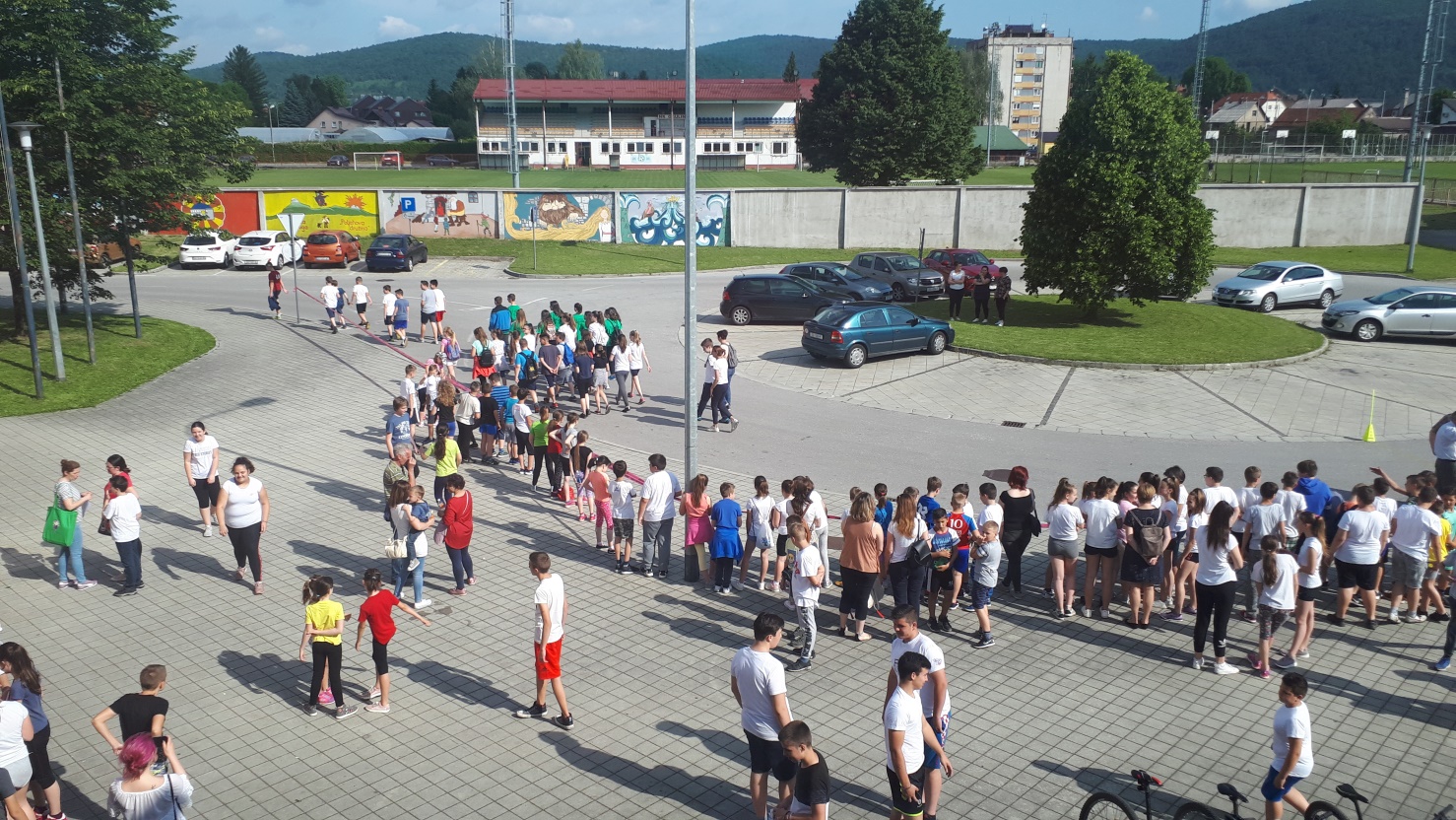 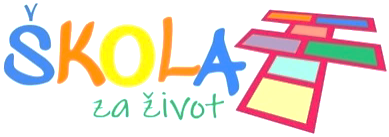 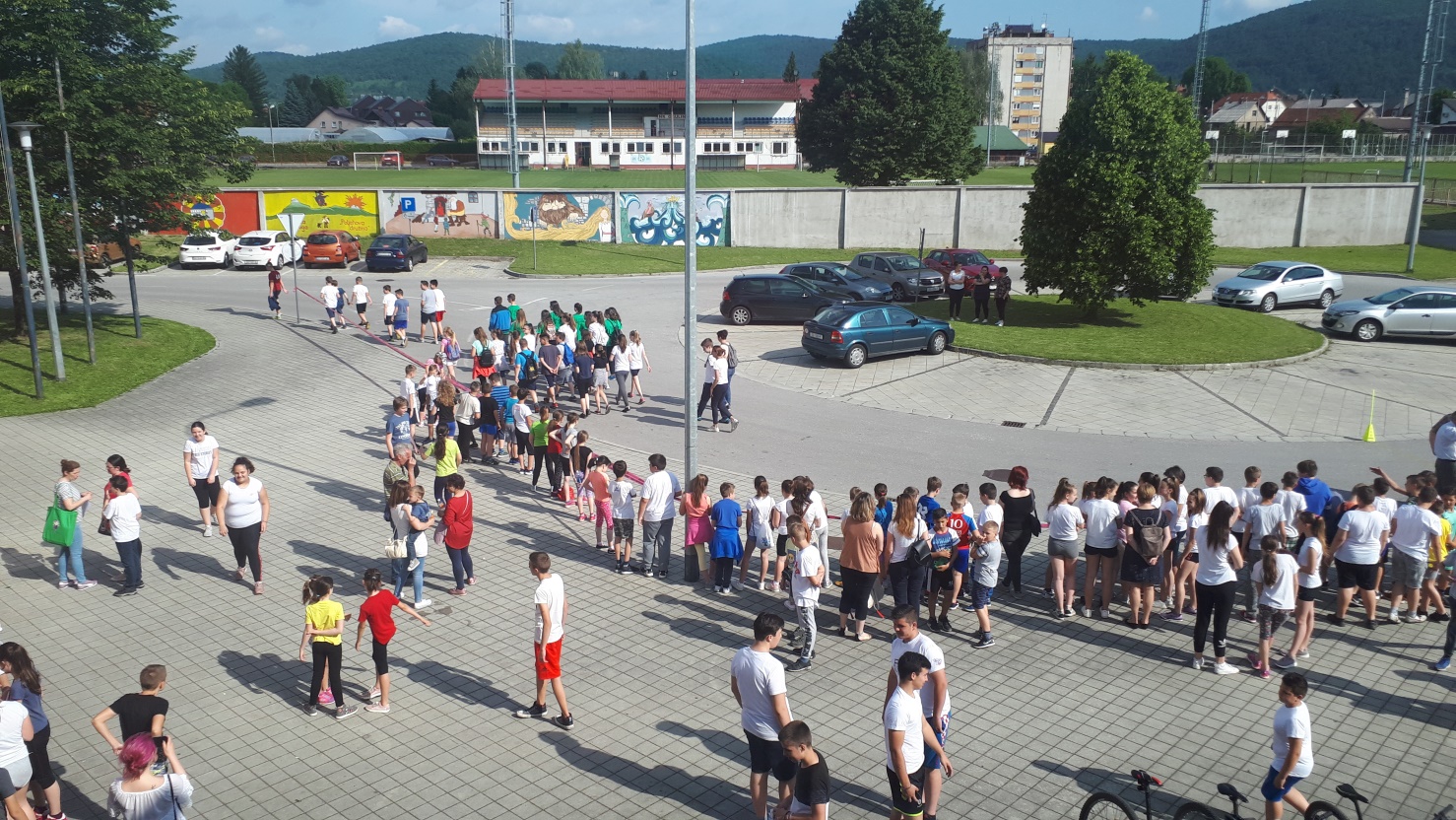 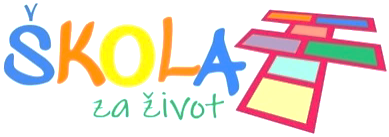 Ogulin, rujan 2019.	Temeljem članka . 8. Zakona o odgoju i obrazovanju u osnovnoj i srednjoj školi (NN 87/08) i članka 13. Statuta Prve osnovne škole Ogulin, a na prijedlog Učiteljskog vijeća, Vijeća roditelja i ravnatelja škole, Školski odbor na sjednici održanoj 3. listopada, 2019. godine donosiŠKOLSKI KURIKULUMZA ŠKOLSKU GODINU 2019./2020.SADRŽAJ1. OSNOVNI PODACI O PRVOJ OSNOVNOJ ŠKOLI BROJ DJELATNIKAPrva osnovna škola djeluje na području mjesnih odbora Ogulin, Turkovići, Hreljin Ogulinski, Otok Oštarskijski, Donje Dubrave, Ribarići, Desmerice, Zagorje, Proce, Bošt, Salopek selo, Lomost, Sveti Jakov. Prva osnovna škola u svom sastavu ima: Matičnu školu Ogulin s područnim razrednim odjelima Desmerice, Hreljin Ogulinski, Turkovići i Područnu školu Bernarda M. Luketića Zagorje.Nastava se odvija u:24 opće učionice9 specijaliziranih učionica1 športskoj dvorani4 športska igralištaknjižnici2. UVODNE NAPOMENE – OPĆENITO O KURIKULUMUKURIKULUM	Kurikulum podrazumijeva opsežno planiranje, ustrojstvo i provjeravanje procesa rasa i djelovanja s obzirom na odgovarajuće detaljne ciljeve, sadržajne elemente, ustrojstvo rada te kontrolu postignuća prema globalno postavljenim ciljevima i pretpostavkama za odvijanje procesa.ŠKOLSKI KURIKULUM	Školski kurikulum podrazumijeva sve sadržaje, procese i aktivnosti usmjerene na ostvarivanje ciljeva i zadataka obrazovanja kako bismo promovirali intelekutualni, osobni, društveni i fizički razvoj učenika. Osim službenih programa nastave, obuhvaća i neformalne programe, te obilježja koja stvaraju školski imidž, kao što su kvalitetni odnosi, briga o jednakosti suprotnosti, vrednovanje primjera koji postavljaju kriterij škole i načine na koji je ta škola organizirana i vođena. KARAKTERISTIKE ŠKOLSKOG KURIKULUMA:premještanje težišta obrazovnog procesa sa sadržaja na ciljeve i rezultate obrazovanjausmjerenost na kvalitetu procesa i rezultata obrazovanjausmjeravanje na učenika i proces učenjarazvoj sustava evaluacije i samoevaluacijestručna samostalnost i odgovornost učiteljapoticajno i razvojno usmjereno obrazovno okruženjesamostalnost i razvoj školelokalna i šira podrška zajednice za učinkoviti i kvalitetan obrazovni sustavŠKOLSKIM KURIKULUMOM UTVRĐUJU SE:aktivnosti, programi i/ili projektinaziv i ciljevi aktivnosti, programa i/ili projekatanamjena aktivnosti, programa i/ili projekatanositelji aktivnosti, programa i/ili projekatanačin realizacije aktivnosti, programa i/ili projekatavremenik aktivnosti, programa i/ili projekatadetaljan troškovnik aktivnosti, programa i/ili projekatanačin vrednovanja način korištenja rezultata vrednovanjaŠKOLSKIM KURIKULUMOM UTVRĐUJE SE:aktivnost, program i/ili projektnositelji aktivnosti, programa i/ili projektaciljevi aktivnosti, programa i/ili projektanamjena aktivnosti, programa i/ili projektanačin realizacije aktivnosti, programa i/ili projektavremenik aktivnosti, programa i/ili projektatroškovnik aktivnosti, programa i/ili projektanačin vrednovanja i korištenja rezultata aktivnosti, programa i/ili projektaPODRUČJA KURIKULUMAizborna nastavadodatna i dopunska nastavaizvannastavne aktivnostiizvanškolske aktivnostikulturna i javna djelatnostterenska i izvanučionička nastavaprojekti u nastaviprogramiSPECIFIČNI CILJEVI PRVE OSNOVNE ŠKOLEosposobiti učenike za samostalno učenje različitim pristupimarazvijati samopouzdanje, samopoštovanje i svijest o vlastitim sposobnostimamotivirati i pripremiti učenike za daljnje obrazovanje i cjeloživotno učenjerazvijati osjećaj za hrvatski identitetpoticati ljubav prema tradiciji i njegovanju kulturne baštinerazvijati pozitivan odnos prema zdravoj prehrani, fizičkoj aktivnosti i vlastitom zdravljurazvijati vještine suradnje, tolerancije i mirnog rješavanja sukobarazvijanje kreativnih sposobnosti u literarnom, scenskom i glazbenom izričajurazvijati odgovornost prema školskoj imovini i školskom okruženjupoticati suradnju i partnerstvo s lokalnom zajednicom3. IZBORNA NASTAVA3.1. Razredna nastava3.1.1. Katolički vjeronauk3.1.2. Pravoslavni vjeronauk3.1.3. Engleski jezik3.1.4. Njemački jezik3.1.5. Srpski jezik i kultura3.1.6 Informatika3.2. Predmetna nastava3.2.1. Katolički vjeronauk3.2.2. Pravoslavni vjeronauk3.2.3. Engleski jezik3.2.4. Njemački jezik3.2.5. Informatika3.2.6. Srpski jezik i kultura4. DODATNA NASTAVA4.1. Razredna nastava4.1.1. Hrvatski jezik4.1.2. Matematika4.1.2. Priroda i društvo4.1.3. Engleski jezik4.2. Predmetna nastava4.2.1. Hrvatski jezik4.2.2. Matematika4.2.3. Geografija4.2.4. Povijest4.2.5. Kemija4.2.6. Katolički vjeronauk4.2.7. Engleski jezik4.2.8. Informatika5. DOPUNSKA NASTAVA5.1. Razredna nastava5.1.1. Hrvatski jezik 5.1.2. Matematika 5.1.3. Engleski jezik5.2. Predmetna nastava5.2.1. Hrvatski jezik5.2.2. Matematika 5.2.4. Engleski jezik5.2.5. Kemija6. IZVANNASTAVNE AKTIVNOSTI7. KULTURNA I JAVNA DJELATNOST8. IZVANUČIONIČKA NASTAVAPREDMET:Srpski jezik i kultura (model-C)PROJEKT: Susreti i druženja s vršnjacima iz OŠ Vrbovsko i OŠ Gvozd9. PROGRAMI10. PROJEKTI             Ravnatelj škole           Predsjednik Školskog odbora           Predsjednik Školskog odbora_________________________________________Zvonko Ranogajec, prof. Igor Salopek, dipl.učiteljAdresa:Bolnička 11, 47300 OgulinBroj telefona:047 811-188Broj telefaksa:047 522-245E-mail:tajnistvo@os-prva-ogulin.skole.hrWeb adresa:os-prva-ogulin.skole.hra) učitelji razredne nastave17b) učitelji predmetne nastave38c) ravnatelj i stručni suradnici  5d) ostalih djelatnika111. a i 1.b,  matična škola1. a i 1.b,  matična školaVrijeme i mjesto održavanja nastave:1.a – srijedom  5. sat i četvrtkom  1. sat, 1.b –ponedjeljkom  5. sat i petkom 1. sat,  matična školaCiljevi:stjecanje i proširivanja znanja iz vjeronauka, osposobljavanje učenika za individualni i grupni radNamjena:razvijanje kreativnosti, pozitivne verbalne komunikacije, razvijanje sposobnosti  stvaralačkog izražavanja, potaknuti učenike na ljubav prema vjeriNositelj:Ana Puškarić, mag.teologije/ Ana PuškarićNačin realizacije:dva puta tjedno, prema nastavnom planu i programuVremenik:tijekom školske godine 2019./2020. Troškovnik:kopiranje radnih listića na školskom fotokopirnom aparatuVrednovanje:znanje, stvaralačko izražavanje, kultura međusobnog komuniciranja1.  razred,  PŠ Bernarda M. Luketića, Zagorje1.  razred,  PŠ Bernarda M. Luketića, ZagorjeVrijeme i mjesto održavanja nastave:utorkom 4. sat i četvrtkom 4. sat, PŠ Bernarda M. Luketića ZagorjeCiljevi:razvijati duhovne i druge komunikacijske i stvaralačke sposobnosti istinskim „govorom vjere“ i sveobuhvatnim pristupom u zajedničkom radu poradi, ostvarenja cjelovita vjerskog odgoja i obrazovanja, otkriti tragove najdubljega smisla čovjekova životaNamjena:sustavno i skladno teološko-ekleziološko i antropološko-pedagoško povezivanja Božje objave i tradicije Crkve sa životnim iskustvom učenika kako bi se ostvarilo sustavno i cjelovito, ekumenski i dijaloški otvoreno, upoznavanje katoličke vjere na informativno-spoznajnoj, doživljajnoj i djelatnoj razini Nositelj:Gordana Bertović, prof. vjeronaukaNačin realizacije:dva puta tjedno, prema nastavnom planu i programuVremenik:tijekom školske godine 2019./2020.Troškovnik:kopiranje radnih listića na školskom fotokopirnom aparatu, papirVrednovanje:vrednuje se usvojeno znanje, stvaralačko izražavanje, kultura međusobnog komuniciranja1., 2., 3. i 4. razred, PRO Desmerice1., 2., 3. i 4. razred, PRO DesmericeVrijeme i mjesto održavanja nastave:ponedjeljkom 1. i 2. sat, PRO DesmericeCiljevi:razvijati duhovne i druge komunikacijske i stvaralačke sposobnosti istinskim „govorom vjere“ i sveobuhvatnim pristupom u zajedničkom radu poradi, ostvarenja cjelovita vjerskog odgoja i obrazovanja, otkriti tragove najdubljega smisla čovjekova života Namjena:sustavno i skladno teološko-ekleziološko i antropološko-pedagoško povezivanja Božje objave i tradicije Crkve sa životnim iskustvom učenika kako bi se ostvarilo sustavno i cjelovito, ekumenski i dijaloški otvoreno, upoznavanje katoličke vjere na informativno-spoznajnoj, doživljajnoj i djelatnoj razini Nositelj:Gordana Bertović, prof. vjeronaukaNačin realizacije:dva puta tjedno, prema nastavnom planu i programuVremenik:tijekom školske godine 2019./2020.Troškovnik:kopiranje radnih listića na školskom fotokopirnom aparatu, papirVrednovanje:vrednuje se usvojeno znanje, stvaralačko izražavanje, kultura međusobnog komuniciranja i aktivnost1. i 3. razred,  PRO Hreljin Ogulinski1. i 3. razred,  PRO Hreljin OgulinskiVrijeme i mjesto održavanja nastave:ponedjeljkom  3 .sat i 5.sat, PRO Hreljin OgulinskiCiljevi:sustavno i skladno teološko-ekleziološki i antroploško-pedagoški povezati Božju objavu i tradiciju Crkve sa životnim iskustvom učenika, kako bi se ostvarilo sustavno i cjelovito upoznavanje katoličke vjere na informativno-spoznajnoj, doživljajnoj i djelatnoj razini radi zrelosti u kršćanskoj vjeri i postignuću cjelovitoga općeljudskoga i vjerskog odgojaNamjena:kod svakog vjeroučenika ostvariti ljudsku i vjerničku osobnost, na osobnoj i društvenoj razini na svim ljudskim dimenzijamaNositelj:Inka Salopek, mag. paed. relig. et.catechNačin realizacije:dva puta tjedno, prema nastavnom planu i programuVremenik:tijekom školske godine 2019./2020.Troškovnik:kopiranje radnih listića na školskom fotokopirnom aparatu, papirVrednovanje:znanje, stvaralačko izražavanje, kultura međusobnog komuniciranja i zalaganje1. i 3. razred,  PRO Turkovići1. i 3. razred,  PRO TurkovićiVrijeme i mjesto održavanja nastave:utorkom 1. sat; petkom 5. sat Ciljevi:sustavno i skladno teološko-ekleziološki i antroploško-pedagoški povezati Božju objavu i tradiciju Crkve sa životnim iskustvom učenika, kako bi se ostvarilo sustavno i cjelovito upoznavanje katoličke vjere na informativno-spoznajnoj, doživljajnoj i djelatnoj razini radi zrelosti u kršćanskoj vjeri i postignuću cjelovitoga općeljudskoga i vjerskog odgojaNamjena:kod svakog vjeroučenika ostvariti ljudsku i vjerničku osobnost, na osobnoj i društvenoj razini na svim ljudskim dimenzijamaNositelj:Iva Puškarić, mag.teologije/ Ana Puškarić mag. teologijeNačin realizacije:dva puta tjedno, prema nastavnom planu i programuVremenik:tijekom školske godine 2019./2020.Troškovnik:kopiranje radnih listića na školskom fotokopirnom aparatu, papirVrednovanje:znanje, stvaralačko izražavanje, kultura međusobnog komuniciranja 2. a i 2. b,  matična škola2. a i 2. b,  matična školaVrijeme i mjesto održavanja nastave:2.a – Utorkom 5. sat i četvrtkom 5.sat2.b - Utorkom 6. sat i četvrtkom 4. sat, matična školaCiljevi:stjecanje i proširivanja znanja iz vjeronauka, osposobljavanje učenika za individualni i grupni radNamjena:razvijanje kreativnosti, pozitivne verbalne komunikacije, razvijanje sposobnosti  stvaralačkog izražavanja, potaknuti učenike na ljubav prema vjeriNositelj:Iva Puškarić, mag.teologije/ Ana Puškarić mag. teologijeNačin realizacije:dva puta tjedno, prema nastavnom planu i programuVremenik:tijekom školske godine 2019./2020.Troškovnik:kopiranje radnih listića na školskom fotokopirnom aparatu, papirVrednovanje:znanje, stvaralačko izražavanje, kultura međusobnog komuniciranja 2.  razred, PŠ Bernarda M. Luketića  Zagorje2.  razred, PŠ Bernarda M. Luketića  ZagorjeVrijeme i mjesto održavanja nastave:ponedjeljkom  3. i četvrtkom 2. sat, PŠ Bernarda M. Luketića ZagorjeCiljevi:pomoći učenicima da ostvare ljudski i kršćanski odgoj savjesti i izgrade zrelu i odgovornu savjest u odnosu prema sebi, prema drugima, prema društvu i svijetu općenito, a na temelju Božje objave, kršćanske Tradicije i crkvenog učiteljstva, osposobiti za dublje shvaćanje i povezivanje biblijske poruke sa  svakodnevnim osobnim i društvenim životom, osnažiti spoznaju i stav da je Bog pozvao ljude na međusobnu ljubav i zajedništvo i da žive u skladu s tim pozivom, razvijati osobnost, na individualnoj i društvenoj razini, u svim dimenzijamaNamjena:sustavno i skladno teološko-ekleziološko i antropološko-pedagoško povezivanja Božje objave i tradicije Crkve sa životnim iskustvom učenika kako bi se ostvarilo sustavno i cjelovito, ekumenski i dijaloški otvoreno, upoznavanje katoličke vjere na informativno-spoznajnoj, doživljajnoj i djelatnoj razini Nositelj:Gordana Bertović, prof. vjeronaukaNačin realizacije:dva puta tjedno, prema nastavnom planu i programuVremenik:tijekom školske godine 2019./2020.Troškovnik:kopiranje radnih listića na školskom fotokopirnom aparatu, papirVrednovanje:vrednuje se usvojeno znanje, stvaralačko izražavanje, kultura međusobnog komuniciranja i aktivnost2. i 4. razred,  PRO Hreljin Ogulinski2. i 4. razred,  PRO Hreljin OgulinskiVrijeme i mjesto održavanja nastave:ponedjeljkom  4. sat i  6.sat, PRO Hreljin OgulinskiCiljevi:sustavno i skladno teološko-ekleziološki i antroploško-pedagoški povezati Božju objavu i tradiciju Crkve sa životnim iskustvom učenika, kako bi se ostvarilo sustavno i cjelovito upoznavanje katoličke vjere na informativno-spoznajnoj, doživljajnoj i djelatnoj razini radi zrelosti u kršćanskoj vjeri i postignuću cjelovitoga općeljudskoga i vjerskog odgojaNamjena:kod svakog vjeroučenika ostvariti ljudsku i vjerničku osobnost, na osobnoj i društvenoj razini na svim ljudskim dimenzijamaNositelj:Inka Salopek, mag. paed. relig. et.catechNačin realizacije:dva puta tjedno, prema nastavnom planu i programuVremenik:tijekom školske godine 2019./2020.Troškovnik:kopiranje radnih listića na školskom fotokopirnom aparatu, papirVrednovanje:znanje, stvaralačko izražavanje, kultura međusobnog komuniciranja i zalaganje2. i 4. razred,  PRO Turkovići2. i 4. razred,  PRO TurkovićiVrijeme i mjesto održavanja nastave:utorkom 2. sat; petkom 4. satCiljevi:sustavno i skladno teološko-ekleziološki i antroploško-pedagoški povezati Božju objavu i tradiciju Crkve sa životnim iskustvom učenika, kako bi se ostvarilo sustavno i cjelovito upoznavanje katoličke vjere na informativno-spoznajnoj, doživljajnoj i djelatnoj razini radi zrelosti u kršćanskoj vjeri i postignuću cjelovitoga općeljudskoga i vjerskog odgojaNamjena:kod svakog vjeroučenika ostvariti ljudsku i vjerničku osobnost, na osobnoj i društvenoj razini na svim ljudskim dimenzijamaNositelj:Iva Puškarić, mag.teologije/ Ana Puškarić mag. teologijeNačin realizacije:dva puta tjedno, prema nastavnom planu i programuVremenik:tijekom školske godine 2019./2020.Troškovnik:kopiranje radnih listića na školskom fotokopirnom aparatu, papirVrednovanje:znanje, stvaralačko izražavanje, kultura međusobnog komuniciranja i zalaganje3. a i 3. b,  matična škola3. a i 3. b,  matična školaVrijeme i mjesto održavanja nastave:3.a – ponedjeljkom 0. sat i četvrtkom 1. sat, 3.b – ponedjeljkom 5. sat i četvrtkom  0. sat, matična školaCiljevi:stjecanje i proširivanja znanja iz vjeronauka, osposobljavanje učenika za individualni i grupni radNamjena:razvijanje kreativnosti, pozitivne verbalne komunikacije, razvijanje sposobnosti  stvaralačkog izražavanja, potaknuti učenike na ljubav prema vjeriNositelj:Iva Puškarić, mag.teologije/ Ana Puškarić mag. teologijeNačin realizacije:dva puta tjedno, prema nastavnom planu i programuVremenik:tijekom školske godine 2019./2020.Troškovnik:kopiranje radnih listića na školskom fotokopirnom aparatu, papirVrednovanje:znanje, stvaralačko izražavanje, kultura međusobnog komuniciranja3.  razred, PŠ Bernarda M. Luketića Zagorje3.  razred, PŠ Bernarda M. Luketića ZagorjeVrijeme i mjesto održavanja nastave:utorkom  5. sat i srijedom 1. sat, PŠ Bernarda M. Luketića ZagorjeCiljevi:pomoći učenicima da ostvare ljudski i kršćanski odgoj savjesti i izgrade zrelu i odgovornu savjest u odnosu prema sebi, prema drugima, prema društvu i svijetu općenito, a na temelju Božje objave, kršćanske Tradicije i crkvenog učiteljstva, osposobiti za dublje shvaćanje i povezivanje biblijske poruke sa  svakodnevnim osobnim i društvenim životom, osnažiti spoznaju i stav da je Bog pozvao ljude na međusobnu ljubav i zajedništvo i da žive u skladu s tim pozivom, razvijati osobnost, na individualnoj i društvenoj razini, u svim dimenzijamaNamjena:sustavno i skladno teološko-ekleziološko i antropološko-pedagoško povezivanja Božje objave i tradicije Crkve sa životnim iskustvom učenika kako bi se ostvarilo sustavno i cjelovito, ekumenski i dijaloški otvoreno, upoznavanje katoličke vjere na informativno-spoznajnoj, doživljajnoj i djelatnoj razini radi zrelosti u kršćanskoj vjeri i postignuća cjelovita općeljudskoga i vjerskog odgoja učenika koji žive u svojem religioznom i crkvenom, kulturnom i društvenom prostoruNositelj:Gordana Bertović, prof. vjeronaukaNačin realizacije:dva puta tjedno, prema nastavnom planu i programuVremenik:tijekom školske godine 2019./2020.Troškovnik:kopiranje radnih listića na školskom fotokopirnom aparatu, papirVrednovanje:vrednuje se usvojeno znanje, stvaralačko izražavanje, kultura međusobnog komuniciranja i aktivnost4.a i 4.b, matična škola4.a i 4.b, matična školaVrijeme i mjesto održavanja nastave:4.a – ponedjeljkom 1. sat; Utorkom 5. sat4.b – ponedjeljkom 2. sat; Utorkom 4.sat, matična školaCiljevi:stjecanje i proširivanja znanja iz vjeronauka, osposobljavanje učenika za individualni i grupni radNamjena:razvijanje kreativnosti, pozitivne verbalne komunikacije, razvijanje sposobnosti  stvaralačkog izražavanja, potaknuti učenike na ljubav prema vjeriNositelj:Iva Puškarić, mag.teologije/ Ana Puškarić mag. teologijeNačin realizacije:dva puta tjedno, prema nastavnom planu i programuVremenik:tijekom školske godine 2019./2020.Troškovnik:kopiranje radnih listića na školskom fotokopirnom aparatu, papirVrednovanje:znanje, stvaralačko izražavanje, kultura međusobnog komuniciranja4. razred,  PŠ Bernarda M. Luketića Zagorje4. razred,  PŠ Bernarda M. Luketića ZagorjeVrijeme i mjesto održavanja nastave:utorkom  2. sat i srijedom 2. sat, PŠ Bernarda M. Luketića ZagorjeCiljevi:razvijati duhovne i druge komunikacijske i stvaralačke sposobnosti istinskim „govorom vjere“ i sveobuhvatnim pristupom u zajedničkom radu poradi, ostvarenja cjelovita vjerskog odgoja i obrazovanja, otkriti tragove najdubljega smisla čovjekova života Namjena:sustavno i skladno teološko-ekleziološko i antropološko-pedagoško povezivanja Božje objave i tradicije Crkve sa životnim iskustvom učenika kako bi se ostvarilo sustavno i cjelovito, ekumenski i dijaloški otvoreno, upoznavanje katoličke vjere na informativno-spoznajnoj, doživljajnoj i djelatnoj razini Nositelj:Gordana Bertović, prof. vjeronaukaNačin realizacije:dva puta tjedno, prema nastavnom planu i programuVremenik:tijekom školske godine 2019./2020.Troškovnik:kopiranje radnih listića na školskom fotokopirnom aparatu, papirVrednovanje:vrednuje se usvojeno znanje, stvaralačko izražavanje, kultura međusobnog komuniciranja i aktivnost1.b,  matična škola1.b,  matična školaVrijeme i mjesto održavanja nastave:ponedjeljkom 5. sat, matična škola Ciljevi:sustavno i skladno teološko-ekleziološki i antroploško-pedagoški povezati Božju objavu i tradiciju Crkve sa životnim iskustvom učenika, kako bi se ostvarilo sustavno i cjelovito upoznavanje pravoslavne vjere na informativno-spoznajnoj, doživljajnoj i djelatnoj razini radi zrelosti u pravoslavnoj vjeri i postignuću cjelovitoga općeljudskoga i vjerskog odgojaNamjena:kod svakog vjeroučenika ostvariti ljudsku i vjerničku osobnost, na osobnoj i društvenoj razini na svim ljudskim dimenzijamaNositelj:Milan Simić, dipl.teo.Način realizacije: prema nastavnom planu i programuVremenik:tijekom školske godine 2019./2020.Troškovnik:kopiranje radnih listića na školskom fotokopirnom aparatu, papirVrednovanje:znanje, stvaralačko izražavanje, kultura međusobnog komuniciranja i zalaganje2.a i 2.b,  matična škola2.a i 2.b,  matična školaVrijeme i mjesto održavanja nastave:utorkom 5. sat, matična škola Ciljevi:sustavno i skladno teološko-ekleziološki i antroploško-pedagoški povezati Božju objavu i tradiciju Crkve sa životnim iskustvom učenika, kako bi se ostvarilo sustavno i cjelovito upoznavanje pravoslavne vjere na informativno-spoznajnoj, doživljajnoj i djelatnoj razini radi zrelosti u pravoslavnoj vjeri i postignuću cjelovitoga općeljudskoga i vjerskog odgojaNamjena:kod svakog vjeroučenika ostvariti ljudsku i vjerničku osobnost, na osobnoj i društvenoj razini na svim ljudskim dimenzijamaNositelj:Milan Simić, dipl.teo.Način realizacije:prema nastavnom planu i programuVremenik:tijekom školske godine 2019./2020.Troškovnik:kopiranje radnih listića na školskom fotokopirnom aparatu, papirVrednovanje:znanje, stvaralačko izražavanje, kultura međusobnog komuniciranja i zalaganje1., 3. i 4. razred,  PRO Hreljin Ogulinski1., 3. i 4. razred,  PRO Hreljin OgulinskiVrijeme i mjesto održavanja nastave:ponedjeljkom 3. i 4. sat, PRO Hreljin Ogulinski Ciljevi:sustavno i skladno teološko-ekleziološki i antroploško-pedagoški povezati Božju objavu i tradiciju Crkve sa životnim iskustvom učenika, kako bi se ostvarilo sustavno i cjelovito upoznavanje pravoslavne vjere na informativno-spoznajnoj, doživljajnoj i djelatnoj razini radi zrelosti u pravoslavnoj vjeri i postignuću cjelovitoga općeljudskoga i vjerskog odgojaNamjena:kod svakog vjeroučenika ostvariti ljudsku i vjerničku osobnost, na osobnoj i društvenoj razini na svim ljudskim dimenzijamaNositelj:Milan Simić, dipl.teo.Način realizacije: prema nastavnom planu i programuVremenik:tijekom školske godine 2019./2020.Troškovnik:kopiranje radnih listića na školskom fotokopirnom aparatu, papirVrednovanje:znanje, stvaralačko izražavanje, kultura međusobnog komuniciranja i zalaganje3. a i 3. b,  matična škola3. a i 3. b,  matična školaVrijeme i mjesto održavanja nastave:ponedjeljkom  5. sat poslijepodne, matična škola Ciljevi:sustavno i skladno teološko-ekleziološki i antroploško-pedagoški povezati Božju objavu i tradiciju Crkve sa životnim iskustvom učenika, kako bi se ostvarilo sustavno i cjelovito upoznavanje pravoslavne vjere na informativno-spoznajnoj, doživljajnoj i djelatnoj razini radi zrelosti u pravoslavnoj vjeri i postignuću cjelovitoga općeljudskoga i vjerskog odgojaNamjena:kod svakog vjeroučenika ostvariti ljudsku i vjerničku osobnost, na osobnoj i društvenoj razini na svim ljudskim dimenzijamaNositelj:Milan Simić, dipl. teo.Način realizacije:prema nastavnom planu i programuVremenik:tijekom školske godine 2019./2020.Troškovnik:kopiranje radnih listića na školskom fotokopirnom aparatu, papirVrednovanje:znanje, stvaralačko izražavanje, kultura međusobnog komuniciranja i zalaganje4. a razred, matična škola4. a razred, matična školaVrijeme i mjesto održavanja nastave:utorkom 5. sat poslijepodne, matična školaCiljevi:sustavno i skladno teološko-ekleziološki i antroploško-pedagoški povezati Božju objavu i tradiciju Crkve sa životnim iskustvom učenika, kako bi se ostvarilo sustavno i cjelovito upoznavanje pravoslavne vjere na informativno-spoznajnoj, doživljajnoj i djelatnoj razini radi zrelosti u pravoslavnoj vjeri i postignuću cjelovitoga općeljudskoga i vjerskog odgojaNamjena:kod svakog vjeroučenika ostvariti ljudsku i vjerničku osobnost, na osobnoj i društvenoj razini na svim ljudskim dimenzijamaNositelj:Milan Simić, dipl. teo.Način realizacije:prema nastavnom planu i programuVremenik:tijekom školske godine 2019./2020.Troškovnik:kopiranje radnih listića na školskom fotokopirnom aparatu, papirVrednovanje:znanje, stvaralačko izražavanje, kultura međusobnog komuniciranja i zalaganje4. razred, PŠ Bernarda M. Luketića,  Zagorje 4. razred, PŠ Bernarda M. Luketića,  Zagorje Vrijeme i mjesto održavanja nastave:ponedjeljkom 3.sat i četvrtkom 3. sat, PŠ Bernarda M. Luketića, ZagorjeCiljevi:razumjeti upute i zapovijedi i postupiti po njima, mimikom i pokretom popratiti priču (TPR), uvježbavanje čitanja, uočiti redoslijed događaja u priči te samostalno kronološki posložiti rečeniceNamjena:opisivanje slike uz pomoć pitanja, razvijati sposobnost opažanja, upotrijebiti Present Continuous u potvrdnom obliku prema zadanom modelu, razlikovanje jednine i množine Nositelj:Dalibor Žanić, dipl. učitelj s pojačanim engleskim jezikomNačin realizacije:dva puta tjedno, prema nastavnom planu i programuVremenik:tijekom školske godine 2019./2020.Troškovnik:nema troškovaVrednovanje:vrjednuje se usvojeno znanje, razumijevanje, govorne sposobnosti i pismeno izražavanje tijekom školske godine4. razred, PRO Desmerice 4. razred, PRO Desmerice Vrijeme i mjesto održavanja nastave:četvrtkom 1. i 2. sat, PRO DesmericeCiljevi:razumjeti upute i zapovijedi i postupiti po njima, mimikom i pokretom popratiti priču (TPR), uvježbavanje čitanja, uočiti redoslijed događaja u priči te samostalno kronološki posložiti rečeniceNamjena:opisivanje slike uz pomoć pitanja, razvijati sposobnost opažanja, upotrijebiti Present Continuous u potvrdnom obliku prema zadanom modelu, razlikovanje jednine i množine Nositelj:Dalibor Žanić, dipl. učitelj s pojačanim engleskim jezikomNačin realizacije:dva puta tjedno, prema nastavnom planu i programuVremenik:tijekom školske godine 2019./2020.Troškovnik:nema troškovaVrednovanje:vrjednuje se usvojeno znanje, razumijevanje, govorne sposobnosti i pismeno izražavanje tijekom školske godine4. a i 4. b, matična škola4. a i 4. b, matična školaVrijeme i mjesto održavanja nastave:4.a i 4.b – četvrtkom 0. sat i petkom 0.sat, matična školaCiljevi:osposobiti učenika za temeljnu usmenu i pisanu komunikaciju; razviti jezične i komunikacijske kompetencije. Razvijati toleranciju prema drugim narodima i njihovoj kulturi, upoznavati kulturu i civilizaciju zemalja njemačkog govornog područja.Namjena:stjecanje osnovne komunikacijske kompetencije na njemačkom jeziku. Nositelj:Andreja Vukelja, prof.Način realizacije:izmjena različitih nastavnih metoda, didaktičkih aktivnosti, medija i oblika rada.Vremenik:tijekom školske godine 2019./2020., dva sata tjedno.Troškovnik:troškovi kopiranja ispita i dodatnih materijala.Vrednovanje:vrednuju se vještine: slušanje s razumijevanjem, čitanje s razumijevanjem, govorenje i pisanje. Provodi se usmeno i pisano.4. razred, PRO Ogulinski Hreljin4. razred, PRO Ogulinski HreljinVrijeme i mjesto održavanja nastave:četvrtkom 5. i 6. sat, PRO Ogulinski HreljinCiljevi:osposobiti učenika za temeljnu usmenu i pisanu komunikaciju; razviti jezične i komunikacijske kompetencije. Razvijati toleranciju prema drugim narodima i njihovoj kulturi, upoznavati kulturu i civilizaciju zemalja njemačkog govornog područja.Namjena:stjecanje osnovne komunikacijske kompetencije na njemačkom jeziku. Nositelj:Dario Kostelić, mag. educ.Način realizacije:izmjena različitih nastavnih metoda, didaktičkih aktivnosti, medija i oblika rada.Vremenik:tijekom školske godine 2019./2020., dva sata tjedno.Troškovnik:troškovi kopiranja ispita i dodatnih materijala.Vrednovanje:vrednuju se vještine: slušanje s razumijevanjem, čitanje s razumijevanjem, govorenje i pisanje. Provodi se usmeno i pisano.1. - 4. razred,  matična škola1. - 4. razred,  matična školaVrijeme i mjesto održavanja nastave:ponedjeljkom  6. i 7. sat, četvrtkom 6. sat, matična školaCiljevi:upoznavanje ćiriličnog pisma, srpskog  jezika i kulture, običaja, istaknutih ličnosti iz kulturnog i nacionalnog života srpskog narodaNamjena:primjena stečenih znanja, razvoj, poštovanje i uvažavanje različitostiNositelj:Milana Medaković, dipl. učiteljNačin realizacije:tri sata tjedno prema nastavnom planu i programuVremenik:tijekom školske godine 2019./2020.Troškovnik:udžbenici na jeziku nacionalnih manjina,papir za kopiranje printanje, hamer papir, boje i markeri za hamer, ljepiloVrednovanje:kontinuiranim praćenjem napretka učenika, usmenim i pismenim ispitivanjima1. - 4. razred, PRO Hreljin Ogulinski1. - 4. razred, PRO Hreljin OgulinskiVrijeme i mjesto održavanja nastave:četvrtkom 4. i 5. sat, PRO Hreljin Ogulinski Ciljevi:upoznavanje ćiriličnog pisma, srpskog  jezika i kulture, običaja, istaknutih ličnosti iz kulturnog i nacionalnog života srpskog narodaNamjena:primjena stečenih znanja, razvoj, poštovanje i uvažavanje različitostiNositelj:Milana Medaković, dipl. učiteljNačin realizacije:dva sata tjedno prema nastavnom planu i programuVremenik:tijekom školske godine 2019./2020.Troškovnik:udžbenici na jeziku nacionalnih manjina,papir za kopiranje printanje, hamer papir, boje i markeri za hamer, ljepiloVrednovanje:kontinuiranim praćenjem napretka učenika, usmenim i pismenim ispitivanjima 1. a,  matična škola 1. a,  matična školaVrijeme i mjesto održavanja nastave:ponedjeljkom 5. sat i četvrtkom 4. sat., matična školaCiljevi:naučiti učenike djelotvorno upotrebljavati današnja računala i računalne programe, upoznati učenike s osnovnim načelima rada mrežne opremeNamjena:upoznavanje s informacijskom i komunikacijskom tehnologijom, osposobljavanje za rad sa uredskim programimaNositelj:Adnan Šatri, struč. spec. infNačin realizacije:dva sata tjedno, prema nastavnom planu i programuVremenik:tijekom školske godine 2019./2020.Troškovnik:kopiranje radnih listića na školskom fotokopirnom aparatu i papirVrednovanje:vrednuje se usvojeno znanje, pismeni ispit, praktičan rad na računalu i zalaganje/aktivnost 1. b,  matična škola 1. b,  matična školaVrijeme i mjesto održavanja nastave:ponedjeljkom 4. sat i učetvrtkom  5. sat., matična školaCiljevi:naučiti učenike djelotvorno upotrebljavati današnja računala i računalne programe, upoznati učenike s osnovnim načelima rada mrežne opremeNamjena:upoznavanje s informacijskom i komunikacijskom tehnologijom, osposobljavanje za rad sa uredskim programimaNositelj:Adnan Šatri, struč. spec. infNačin realizacije:dva sata tjedno, prema nastavnom planu i programuVremenik:tijekom školske godine 2019./2020.Troškovnik:kopiranje radnih listića na školskom fotokopirnom aparatu i papirVrednovanje:vrednuje se usvojeno znanje, pismeni ispit, praktičan rad na računalu i zalaganje/aktivnost 1. razred, PŠ Bernarda M. Luketića, Zagorje 1. razred, PŠ Bernarda M. Luketića, ZagorjeVrijeme i mjesto održavanja nastave:petkom 3. i 4. sat., PŠ Bernarda M. Luketića, ZagorjeCiljevi:naučiti učenike djelotvorno upotrebljavati današnja računala i računalne programe, upoznati učenike s osnovnim načelima rada mrežne opreme,Namjena:upoznavanje s informacijskom i komunikacijskom tehnologijom, osposobljavanje za rad sa uredskim programimaNositelj:Valentina Blašković, magistra primarnog obrazovanja – modul informatikaNačin realizacije:dva sata tjedno, prema nastavnom planu i programuVremenik:tijekom školske godine 2019./2020.Troškovnik:kopiranje radnih listića na školskom fotokopirnom aparatu i papirVrednovanje:vrednuje se usvojeno znanje, pismeni ispit, praktičan rad na računalu i zalaganje/aktivnost 1. razred, PRO Ogulinski Hreljin 1. razred, PRO Ogulinski HreljinVrijeme i mjesto održavanja nastave:srijedom 4. i 5. sat., PRO  Hreljin OgulinskiCiljevi:naučiti učenike djelotvorno upotrebljavati današnja računala i računalne programe, upoznati učenike s osnovnim načelima rada mrežne opremeNamjena:upoznavanje s informacijskom i komunikacijskom tehnologijom, osposobljavanje za rad sa uredskim programimaNositelj:Adnan Šatri, struč. spec. infNačin realizacije:dva sata tjedno, prema nastavnom planu i programuVremenik:tijekom školske godine 2019./2020.Troškovnik:kopiranje radnih listića na školskom fotokopirnom aparatu i papirVrednovanje:vrednuje se usvojeno znanje, pismeni ispit, praktičan rad na računalu i zalaganje/aktivnost 1. razred, PRO Turkovići 1. razred, PRO TurkovićiVrijeme i mjesto održavanja nastave:ponedjeljkom 1 .i 2. sat., PRO  TurkovićiCiljevi:naučiti učenike djelotvorno upotrebljavati današnja računala i računalne programe, upoznati učenike s osnovnim načelima rada mrežne opremeNamjena:upoznavanje s informacijskom i komunikacijskom tehnologijom, osposobljavanje za rad sa uredskim programimaNositelj:Adnan Šatri, struč. spec. infNačin realizacije:dva sata tjedno, prema nastavnom planu i programuVremenik:tijekom školske godine 2019./2020.Troškovnik:kopiranje radnih listića na školskom fotokopirnom aparatu i papirVrednovanje:vrednuje se usvojeno znanje, pismeni ispit, praktičan rad na računalu i zalaganje/aktivnost 1. razred, PRO Desmerice 1. razred, PRO DesmericeVrijeme i mjesto održavanja nastave:petkom 1. i 2. sat., PRO  DesmericeCiljevi:naučiti učenike djelotvorno upotrebljavati današnja računala i računalne programe, upoznati učenike s osnovnim načelima rada mrežne opremeNamjena:upoznavanje s informacijskom i komunikacijskom tehnologijom, osposobljavanje za rad sa uredskim programimaNositelj:Adnan Šatri, struč. spec. infNačin realizacije:dva sata tjedno, prema nastavnom planu i programuVremenik:tijekom školske godine 2019./2020.Troškovnik:kopiranje radnih listića na školskom fotokopirnom aparatu i papirVrednovanje:vrednuje se usvojeno znanje, pismeni ispit, praktičan rad na računalu i zalaganje/aktivnost 2. a,  matična škola 2. a,  matična školaVrijeme i mjesto održavanja nastave:utorkom 6. sat i petkom 5. sat., matična školaCiljevi:naučiti učenike djelotvorno upotrebljavati današnja računala i računalne programe, upoznati učenike s osnovnim načelima rada mrežne opremeNamjena:upoznavanje s informacijskom i komunikacijskom tehnologijom, osposobljavanje za rad sa uredskim programimaNositelj:Adnan Šatri, struč. spec. infNačin realizacije:dva sata tjedno, prema nastavnom planu i programuVremenik:tijekom školske godine 2019./2020.Troškovnik:kopiranje radnih listića na školskom fotokopirnom aparatu i papirVrednovanje:vrednuje se usvojeno znanje, pismeni ispit, praktičan rad na računalu i zalaganje/aktivnost 2. b,  matična škola 2. b,  matična školaVrijeme i mjesto održavanja nastave:utorkom 5. sat i petkom  4. sat., matična školaCiljevi:naučiti učenike djelotvorno upotrebljavati današnja računala i računalne programe, upoznati učenike s osnovnim načelima rada mrežne opremeNamjena:upoznavanje s informacijskom i komunikacijskom tehnologijom, osposobljavanje za rad sa uredskim programimaNositelj:Adnan Šatri, struč. spec. infNačin realizacije:dva sata tjedno, prema nastavnom planu i programuVremenik:tijekom školske godine 2019./2020.Troškovnik:kopiranje radnih listića na školskom fotokopirnom aparatu i papirVrednovanje:vrednuje se usvojeno znanje, pismeni ispit, praktičan rad na računalu i zalaganje/aktivnost 2.razred, PŠ Bernarda M. Luketića, Zagorje 2.razred, PŠ Bernarda M. Luketića, ZagorjeVrijeme i mjesto održavanja nastave:petkom 1. i 2. sat., PŠ Bernarda M. Luketića, ZagorjeCiljevi:naučiti učenike djelotvorno upotrebljavati današnja računala i računalne programe, upoznati učenike s osnovnim načelima rada mrežne opreme,Namjena:upoznavanje s informacijskom i komunikacijskom tehnologijom, osposobljavanje za rad sa uredskim programimaNositelj:Valentina Blašković, magistra primarnog obrazovanja – modul informatikaNačin realizacije:dva sata tjedno, prema nastavnom planu i programuVremenik:tijekom školske godine 2019./2020.Troškovnik:kopiranje radnih listića na školskom fotokopirnom aparatu i papirVrednovanje:vrednuje se usvojeno znanje, pismeni ispit, praktičan rad na računalu i zalaganje/aktivnost 2. razred, PRO Ogulinski Hreljin 2. razred, PRO Ogulinski HreljinVrijeme i mjesto održavanja nastave:srijedom 1. i 2. sat., PRO  Hreljin OgulinskiCiljevi:naučiti učenike djelotvorno upotrebljavati današnja računala i računalne programe, upoznati učenike s osnovnim načelima rada mrežne opremeNamjena:upoznavanje s informacijskom i komunikacijskom tehnologijom, osposobljavanje za rad sa uredskim programimaNositelj:Adnan Šatri, struč. spec. infNačin realizacije:dva sata tjedno, prema nastavnom planu i programuVremenik:tijekom školske godine 2019./2020.Troškovnik:kopiranje radnih listića na školskom fotokopirnom aparatu i papirVrednovanje:vrednuje se usvojeno znanje, pismeni ispit, praktičan rad na računalu i zalaganje/aktivnost 2. razred, PRO Turkovići 2. razred, PRO TurkovićiVrijeme i mjesto održavanja nastave:četvrtkom 1 .i 2. sat., PRO  TurkovićiCiljevi:naučiti učenike djelotvorno upotrebljavati današnja računala i računalne programe, upoznati učenike s osnovnim načelima rada mrežne opremeNamjena:upoznavanje s informacijskom i komunikacijskom tehnologijom, osposobljavanje za rad sa uredskim programimaNositelj:Adnan Šatri, struč. spec. infNačin realizacije:dva sata tjedno, prema nastavnom planu i programuVremenik:tijekom školske godine 2019./2020.Troškovnik:kopiranje radnih listića na školskom fotokopirnom aparatu i papirVrednovanje:vrednuje se usvojeno znanje, pismeni ispit, praktičan rad na računalu i zalaganje/aktivnost 2, razred, PRO Desmerice 2, razred, PRO DesmericeVrijeme i mjesto održavanja nastave:petkom 1. i 2. sat., PRO  DesmericeCiljevi:naučiti učenike djelotvorno upotrebljavati današnja računala i računalne programe, upoznati učenike s osnovnim načelima rada mrežne opremeNamjena:upoznavanje s informacijskom i komunikacijskom tehnologijom, osposobljavanje za rad sa uredskim programimaNositelj:Adnan Šatri, struč. spec. infNačin realizacije:dva sata tjedno, prema nastavnom planu i programuVremenik:tijekom školske godine 2019./2020.Troškovnik:kopiranje radnih listića na školskom fotokopirnom aparatu i papirVrednovanje:vrednuje se usvojeno znanje, pismeni ispit, praktičan rad na računalu i zalaganje/aktivnost 5. a, 5. b i 5. c,  matična škola 5. a, 5. b i 5. c,  matična školaVrijeme i mjesto održavanja nastave:5.a - ponedjeljkom 3. sat i srijdom 1. sat5.b - utorkom 4. sat i petkom 4.sat 5.c – utorkom 3. sat i petkom 1.sat; matična školaCiljevi:stjecanje i proširivanja znanja iz vjeronauka, osposobljavanje učenika za individualni i grupni radNamjena:razvijanje kreativnosti, pozitivne verbalne komunikacije, razvijanje sposobnosti  stvaralačkog izražavanja, potaknuti učenike na ljubav prema vjeriNositelj:Ivona Rendulić, mag. teologijeNačin realizacije:2 puta tjedno, prema nastavnom planu i programuVremenik:tijekom školske godine 2019./2020.Troškovnik:kopiranje radnih listića na školskom fotokopirnom aparatu, papirVrednovanje:vrednuje se usmena provjera znanja, radni listići, rezultati s natjecanja, naučeno znanje primijeniti u svakodnevnom životu5. razred, PŠ Bernarda M. Luketića Zagorje5. razred, PŠ Bernarda M. Luketića ZagorjeVrijeme i mjesto održavanja nastave:ponedjeljkom  5. sati i utorkom 3. sat; PŠ Bernarda M. Luketića, ZagorjeCiljevi:otkriti, upoznati i doživjeti kako Duh Sveti ispunja ljude duhovnom snagom da mogu svjedočiti vjeru i nesebičnu ljubav prema Bogu i jedni prema drugima, otkriti i upoznati snagu jedinstva, zajedništva i slućenja Kristove Crkve koja je sakrament spasenja među ljudima te razvijati sposobnosti za kvalitetnoživljenje svojeg poslanja i slućenja u CrkviNamjena:sustavno i skladno teološko-ekleziološko i antropološko-pedagoško povezivanja Božje objave i tradicije Crkve sa životnim iskustvom učenika kako bi se ostvarilo sustavno i cjelovito, ekumenski i dijaloški otvoreno, upoznavanje katoličke vjere na informativno-spoznajnoj, doživljajnoj i djelatnoj razini Nositelj:Gordana Bertović, prof. vjeronaukaNačin realizacije:dva puta tjedno, prema nastavnom planu i programuVremenik:tijekom školske godine 2019./2020.Troškovnik:kopiranje radnih listića na školskom fotokopirnom aparatu, papirVrednovanje:vrednuje se usvojeno znanje, stvaralačko izražavanje, kultura međusobnog komuniciranja i aktivnost6. a i 6. b, matična škola6. a i 6. b, matična školaVrijeme i mjesto održavanja nastave:6.a – srijedom 5. sat i petkom 2. sat6.b – ponedjeljkom  2. sat i petkom 6. sat; matična školaCiljevi:upoznati značenje povijesti spasenja i povijesti katoličke crkve koja izvršava Kristov nalog evangelizacije i slućenja na različitim područjima crkvenoga i društvenoga života kako u cijeloj Crkvi tako i u hrvatskome narodu: socijalnom, kulturnom, znanstvenom, prosvjetnom i dr., razviti sposobnost nutarnjeg osjećaja i osobnog stava zahvalnosti za Božju beskrajnu ljubav i dobrotu, za uzajamno bratsko služenje, dobrotu, socijalnu pravdu, solidarnost i pomoć te za osjećaj zahvalnosti jednih prema drugimaNamjena:sustavno i skladno teološko-ekleziološko i antropološko-pedagoško povezivanja Božje objave i tradicije Crkve sa životnim iskustvom učenika kako bi se ostvarilo sustavno i cjelovito, ekumenski i dijaloški otvoreno, upoznavanje katoličke vjere na informativno-spoznajnoj, doživljajnoj i djelatnoj razini Nositelj:Ivona Rendulić, dipl.teologNačin realizacije:dva puta tjedno, prema nastavnom planu i programuVremenik:tijekom školske godine 2019./2020.Troškovnik:kopiranje radnih listića na školskom fotokopirnom aparatu, papirVrednovanje:vrednuje se usvojeno znanje, stvaralačko izražavanje, kultura međusobnog komuniciranja i aktivnost6. c, matična škola6. c, matična školaVrijeme i mjesto održavanja nastave:srijedom 5. i 6 sat, matična školaCiljevi:upoznati značenje povijesti spasenja i povijesti katoličke crkve koja izvršava Kristov nalog evangelizacije i slućenja na različitim područjima crkvenoga i društvenoga života kako u cijeloj Crkvi tako i u hrvatskome narodu: socijalnom, kulturnom, znanstvenom, prosvjetnom i dr., razviti sposobnost nutarnjeg osjećaja i osobnog stava zahvalnosti za Božju beskrajnu ljubav i dobrotu, za uzajamno bratsko služenje, dobrotu, socijalnu pravdu, solidarnost i pomoć te za osjećaj zahvalnosti jednih prema drugimaNamjena:sustavno i skladno teološko-ekleziološko i antropološko-pedagoško povezivanja Božje objave i tradicije Crkve sa životnim iskustvom učenika kako bi se ostvarilo sustavno i cjelovito, ekumenski i dijaloški otvorenoNositelj:Gordana Bertović, prof. vjeronaukaNačin realizacije:dva puta tjedno, prema nastavnom planu i programuVremenik:tijekom školske godine 2019./2020.Troškovnik:kopiranje radnih listića na školskom fotokopirnom aparatu, papirVrednovanje:vrednuje se usvojeno znanje, stvaralačko izražavanje, kultura međusobnog komuniciranja i aktivnost6. razred, PŠ Bernarda M. Luketića Zagorje6. razred, PŠ Bernarda M. Luketića ZagorjeVrijeme i mjesto održavanja nastave:ponedjeljkom 0. i 4 sat, PŠ Bernarda M. Luketića ZagorjeCiljevi:upoznati značenje povijesti spasenja i povijesti katoličke crkve koja izvršava Kristov nalog evangelizacije i slućenja na različitim područjima crkvenoga i društvenoga života kako u cijeloj Crkvi tako i u hrvatskome narodu: socijalnom, kulturnom, znanstvenom, prosvjetnom i dr., razviti sposobnost nutarnjeg osjećaja i osobnog stava zahvalnosti za Božju beskrajnu ljubav i dobrotu, za uzajamno bratsko služenje, dobrotu, socijalnu pravdu, solidarnost i pomoć te za osjećaj zahvalnosti jednih prema drugimaNamjena:sustavno i skladno teološko-ekleziološko i antropološko-pedagoško povezivanja Božje objave i tradicije Crkve sa životnim iskustvom učenika kako bi se ostvarilo sustavno i cjelovito, ekumenski i dijaloški otvorenoNositelj:Gordana Bertović, prof. vjeronaukaNačin realizacije:dva puta tjedno, prema nastavnom planu i programuVremenik:tijekom školske godine 2019./2020.Troškovnik:kopiranje radnih listića na školskom fotokopirnom aparatu, papirVrednovanje:vrednuje se usvojeno znanje, stvaralačko izražavanje, kultura međusobnog komuniciranja i aktivnost7. a,  7. b i 7. c,  matična škola7. a,  7. b i 7. c,  matična školaVrijeme i mjesto održavanja nastave:7.a – ponedjeljkom  4. sat i srijedom 3. sat7.b – četvrtkom 7.sat i petkom 5. sat7.c – utorkom 6. sat i srijedom 6. sat;  matična školaCiljevi:otkriti, upoznati, prihvatiti i u vlastiti život ucijepiti cjelovit kršćanski moral, tj. Isusov zakon ljubavi i služenja kao istinski način kršćanskoga života, upoznati i iskusiti duhovnu snagu i spasenjsku vrijednost liturgijskih i crkvenih slavlja, sakramenata, pobožnosti i vjerničkoga života koji je protkan svjedočanstvom zahvaljivanja i slavljenja Boga, otkrivati, upoznavati i prihvaćati druge i različite od sebe te izgraditi osjećaj poštovanja prema drugim (različitim) kulturama, konfesijama i religijama, otkriti uzroke sukoba i nerazumijevanja između roditelja i djece, među odraslima, među ljudima i narodima i steći sposobnosti prevladavanja sukoba i nerazumijevanja kako bismo izgradili skladan osobni i društveni život, upoznati mjesto i ulogu obitelji u osobnom i društvenom životu i razviti stav o vlastitoj odgovornosti i ulozi u obitelji te u široj društvenoj zajednici (obitelji)Namjena:sustavno i skladno teološko-ekleziološko i antropološko-pedagoško povezivanja Božje objave i tradicije Crkve sa životnim iskustvom učenika kako bi se ostvarilo sustavno i cjelovito, ekumenski i dijaloški otvoreno, upoznavanje katoličke vjere na informativno-spoznajnoj, doživljajnoj i djelatnoj razini Nositelj:Ivona Rendulić, dipl.teologNačin realizacije:dva puta tjedno, prema nastavnom planu i programuVremenik:tijekom školske godine 2019./2020.Troškovnik:kopiranje radnih listića na školskom fotokopirnom aparatu, papirVrednovanje:vrednuje se usvojeno znanje, stvaralačko izražavanje, kultura međusobnog komuniciranja i aktivnost7. razred, PŠ Bernarda M. Luketića Zagorje7. razred, PŠ Bernarda M. Luketića ZagorjeVrijeme i mjesto održavanja nastave:utorkom, 1.sat i četvrtkom 0. sat, PŠ Bernarda M. Luketića ZagorjeCiljevi:otkriti, upoznati, prihvatiti i u vlastiti život ucijepiti cjelovit kršćanski moral, tj. Isusov zakon ljubavi i služenja kao istinski način kršćanskoga života, upoznati i iskusiti duhovnu snagu i spasenjsku vrijednost liturgijskih i crkvenih slavlja, sakramenata, pobožnosti i vjerničkoga života koji je protkan svjedočanstvom zahvaljivanja i slavljenja Boga, otkrivati, upoznavati i prihvaćati druge i različite od sebe te izgraditi osjećaj poštovanja prema drugim (različitim) kulturama, konfesijama i religijama otkriti uzroke sukoba i nerazumijevanja između roditelja i djece, među odraslima, među ljudima i narodima i steći sposobnosti prevladavanja sukoba i nerazumijevanja kako bismo izgradili skladan osobni i društveni život, upoznati mjesto i ulogu obitelji u osobnom i društvenom životu i razviti stav o vlastitoj odgovornosti i ulozi u obitelji te u široj društvenoj zajednici (obitelji)Namjena:sustavno i skladno teološko-ekleziološko i antropološko-pedagoško povezivanja Božje objave i tradicije Crkve sa životnim iskustvom učenika kako bi se ostvarilo sustavno i cjelovito, ekumenski i dijaloški otvoreno, upoznavanje katoličke vjere na informativno-spoznajnoj, doživljajnoj i djelatnoj razini Nositelj:Gordana Bertović, prof. vjeronaukaNačin realizacije:dva puta tjedno, prema nastavnom planu i programuVremenik:tijekom školske godine 2019./2020.Troškovnik:kopiranje radnih listića na školskom fotokopirnom aparatu, papirVrednovanje:vrednuje se usvojeno znanje, stvaralačko izražavanje, kultura međusobnog komuniciranja i aktivnost8. a, 8. b i 8. c, matična škola8. a, 8. b i 8. c, matična školaVrijeme i mjesto održavanja nastave:8.a –ponedjeljkom  1. sat i utorkom  7. sat 8.b – srijedom 4. sat i četvrtkom 5. sat8.c -  utorkom 1. sat i četvrtkom 4. sat; matična školaCiljevi:u kršćanskoj vjeri, nadi i ljubavi upoznati put i način kako se oduprijeti negativnim životnim iskušenjima i problemima, osobito u doba sazrijevanja i mladosti kako bismo postigli punu ljudsku i vjerničku zrelostNamjena:sustavno i skladno teološko-ekleziološko i antropološko-pedagoško povezivanja Božje objave i tradicije Crkve sa životnim iskustvom učenika kako bi se ostvarilo sustavno i cjelovito, ekumenski i dijaloški otvoreno, upoznavanje katoličke vjere na informativno-spoznajnoj, doživljajnoj i djelatnoj razini radi zrelosti u kršćanskoj vjeri i postignuća cjelovita općeljudskoga i vjerskog odgoja učenika koji žive u svojem religioznom i crkvenom, kulturnom i društvenom prostoruNositelj:Ivona Rendulić, dipl.teologNačin realizacije:dva puta tjedno, prema nastavnom planu i programuVremenik:tijekom školske godine 2019./2020.Troškovnik:kopiranje radnih listića na školskom fotokopirnom aparatu, papirVrednovanje:vrednuje se usvojeno znanje, stvaralačko izražavanje, kultura međusobnog komuniciranja i aktivnost8. razred, PŠ Bernarda M. Luketića Zagorje8. razred, PŠ Bernarda M. Luketića ZagorjeVrijeme i mjesto održavanja nastave:utorkom 0.sat  i četvrtkom 1. sat, PŠ Bernarda M. Luketića ZagorjeCiljevi:u kršćanskoj vjeri, nadi i ljubavi upoznati put i način kako se oduprijeti negativnim životnim iskušenjima i problemima, osobito u doba sazrijevanja i mladosti kako bismo postigli punu ljudsku i vjerničku zrelostNamjena:sustavno i skladno teološko-ekleziološko i antropološko-pedagoško povezivanja Božje objave i tradicije Crkve sa životnim iskustvom učenika kako bi se ostvarilo sustavno i cjelovito, ekumenski i dijaloški otvoreno, upoznavanje katoličke vjere na informativno-spoznajnoj, doživljajnoj i djelatnoj razini radi zrelosti u kršćanskoj vjeri i postignuća cjelovita općeljudskoga i vjerskog odgoja učenika koji žive u svojem religioznom i crkvenom, kulturnom i društvenom prostoruNositelj:Gordana Bertović, prof. vjeronaukaNačin realizacije:dva puta tjedno, prema nastavnom planu i programuVremenik:tijekom školske godine 2019./2020.Troškovnik:kopiranje radnih listića na školskom fotokopirnom aparatu, papirVrednovanje:vrednuje se usvojeno znanje, stvaralačko izražavanje, kultura međusobnog komuniciranja i aktivnost5. b i 6. c, matična škola5. b i 6. c, matična školaVrijeme i mjesto održavanja nastave:ponedjeljkom 0. sat, matična školaCiljevi:sustavno i skladno teološko-ekleziološki i antroploško-pedagoški povezati Božju objavu i tradiciju Crkve sa životnim iskustvom učenika, kako bi se ostvarilo sustavno i cjelovito upoznavanje pravoslavne vjere na informativno-spoznajnoj, doživljajnoj i djelatnoj razini radi zrelosti u pravoslavnoj vjeri i postignuću cjelovitoga općeljudskoga i vjerskog odgojaNamjena:kod svakog vjeroučenika ostvariti ljudsku i vjerničku osobnost, na osobnoj i društvenoj razini na svim ljudskim dimenzijamaNositelj:Milan Simić, dipl. teo.Način realizacije:prema nastavnom planu i programuVremenik:tijekom školske godine 2019./2020.Troškovnik:kopiranje radnih listića na školskom fotokopirnom aparatu, papirVrednovanje:znanje, stvaralačko izražavanje, kultura međusobnog komuniciranja i zalaganje7. a i 7. b, matična škola7. a i 7. b, matična školaVrijeme i mjesto održavanja nastave:utorkom 0. sat, matična školaCiljevi:sustavno i skladno teološko-ekleziološki i antroploško-pedagoški povezati Božju objavu i tradiciju Crkve sa životnim iskustvom učenika, kako bi se ostvarilo sustavno i cjelovito upoznavanje pravoslavne vjere na informativno-spoznajnoj, doživljajnoj i djelatnoj razini radi zrelosti u pravoslavnoj vjeri i postignuću cjelovitoga općeljudskoga i vjerskog odgojaNamjena:kod svakog vjeroučenika ostvariti ljudsku i vjerničku osobnost, na osobnoj i društvenoj razini na svim ljudskim dimenzijamaNositelj:Milan Simić, dipl. teo.Način realizacije:prema nastavnom planu i programuVremenik:tijekom školske godine 2019./2020.Troškovnik:kopiranje radnih listića na školskom fotokopirnom aparatu, papirVrednovanje:znanje, stvaralačko izražavanje, kultura međusobnog komuniciranja i zalaganje8. a,  matična škola8. a,  matična školaVrijeme i mjesto održavanja nastave:ponedjeljkom  1. sat, matična školaCiljevi:sustavno i skladno teološko-ekleziološki i antroploško-pedagoški povezati Božju objavu i tradiciju Crkve sa životnim iskustvom učenika, kako bi se ostvarilo sustavno i cjelovito upoznavanje pravoslavne vjere na informativno-spoznajnoj, doživljajnoj i djelatnoj razini radi zrelosti u pravoslavnoj vjeri i postignuću cjelovitoga općeljudskoga i vjerskog odgojaNamjena:kod svakog vjeroučenika ostvariti ljudsku i vjerničku osobnost, na osobnoj i društvenoj razini na svim ljudskim dimenzijamaNositelj:Milan Simić, dipl. teo.Način realizacije:prema nastavnom planu i programuVremenik:tijekom školske godine 2019./2020.Troškovnik:kopiranje radnih listića na školskom fotokopirnom aparatu, papirVrednovanje:znanje, stvaralačko izražavanje, kultura međusobnog komuniciranja i zalaganje8. c,  matična škola8. c,  matična školaVrijeme i mjesto održavanja nastave:utorkom 1. sat, matična školaCiljevi:sustavno i skladno teološko-ekleziološki i antroploško-pedagoški povezati Božju objavu i tradiciju Crkve sa životnim iskustvom učenika, kako bi se ostvarilo sustavno i cjelovito upoznavanje pravoslavne vjere na informativno-spoznajnoj, doživljajnoj i djelatnoj razini radi zrelosti u pravoslavnoj vjeri i postignuću cjelovitoga općeljudskoga i vjerskog odgojaNamjena:kod svakog vjeroučenika ostvariti ljudsku i vjerničku osobnost, na osobnoj i društvenoj razini na svim ljudskim dimenzijamaNositelj:Milan Simić, dipl. teoNačin realizacije:prema nastavnom planu i programuVremenik:tijekom školske godine 2019./2020.Troškovnik:kopiranje radnih listića na školskom fotokopirnom aparatu, papirVrednovanje:znanje, stvaralačko izražavanje, kultura međusobnog komuniciranja i zalaganje5. razred, PŠ Bernarda M. Luketića, Zagorje5. razred, PŠ Bernarda M. Luketića, ZagorjeVrijeme i mjesto održavanja nastave:ponedjeljkom 4. sat i četvrtkom 4. sat, PŠ Bernarda M. Luketića ZagorjeCiljevi:razvijati vještine razumijevanja slušanjem, čitanjem i govorenjem, razgovarati o načinima predstavljanja sebe drugima i primijenit ih prilikom predstavljanja drugima, predstaviti i  opisati sebe, članove obitelji i prijatelje Namjena:razgovarati o novim likovima (dob, mjesto boravka, obitelj, kućni ljubimci, prijatelji), predstaviti se drugima (dob, mjesto boravka, obitelj, kućni ljubimci, prijatelji), ponoviti usvojeni vokabular sadržaje i strukturu - ponoviti i primijeniti oblike pomoćnih glagola 'to be' i 'have  got' u prezentuNositelj:Dalibor Žanić, dipl. učitelj s pojačanim engleskim jezikomNačin realizacije:dva puta tjedno, prema nastavnom planu i programuVremenik:tijekom školske godine 2019./2020.Troškovnik:nema troškovaVrednovanje:vrjednuje se usvojeno znanje, razumijevanje, govorne sposobnosti i pismeno izražavanje tijekom školske godine6. razred, PŠ Bernarda M. Luketića, Zagorje6. razred, PŠ Bernarda M. Luketića, ZagorjeVrijeme i mjesto održavanja nastave:ponedjeljkom 1.sat i četvrtkom 7. sat, PŠ Bernarda M. Luketića, ZagorjeCiljevi:aktivirati učenikovo predznanje za razgovor o sebi, obitelji, prijateljima, školi, mjestu življenja, ponoviti vokabular kroz igru, osposobiti učenike za postavljanje i odgovaranje na pitanja, pričanje, prepričavanje, parafraziranje, razvijati razumijevanje slušanjem/čitanjem, govora, čitanja i pisanja, ponoviti poznati vokabular u novom kontekstu, proširiti, vježbati i usvojiti vokabular, razvijati ljubav prema obitelji i prijateljima, toleranciju prema drugome i drugačijem te samostalnost, samopouzdanje i odgovornostNamjena:osposobiti učenika za uporabu parafraza, izabrati dijete razreda i razgovarati o njegovim osobinama, razvijati sposobnost pamćenja i reproduciranja sadržaja teksta te samostalnost, samopouzdanje, odgovornost i kooperativno učenjeNositelj:Dalibor Žanić, dipl. učitelj s pojačanim engleskim jezikomNačin realizacije:dva puta tjedno, prema nastavnom planu i programuVremenik:tijekom školske godine 2019./2020.Troškovnik:nema troškovaVrednovanje:vrjednuje se usvojeno znanje, razumijevanje, govorne sposobnosti i pismeno izražavanje tijekom školske godine7. razred,  PŠ Bernarda M. Luketića, Zagorje7. razred,  PŠ Bernarda M. Luketića, ZagorjeVrijeme i mjesto održavanja nastave:ponedjeljkom 6. sat i četvrtkom 6. sat, PŠ Bernarda M. Luketića, ZagorjeCiljevi:ponoviti i utvrditi vokabular vezan uz lekciju, prepričati intervju, predvidjeti nastavak priče uz pomoć glagola te pripremiti učenike za uvođenje present perfecta, vježbati  i znati upotrebljavati present perfect, osposobiti učenike na točnost iskaza, izražavati vlastito iskustvoNamjena:naučiti kako učiti, naviknuti učenike na točnost iskaza, razvijati sposobnost i naviku uporabe gramatike, rječnika i drugih priručnika koji sadrže informacije o jeziku, razvijati samostalnost, samopouzdanje, pozitivne suradničke odnose, kooperativno učenjeNositelj:Dalibor Žanić, dipl. učitelj s pojačanim engleskim jezikomNačin realizacije:dva puta tjedno, prema nastavnom planu i programuVremenik:tijekom školske godine 2019./2020.Troškovnik:nema troškovaVrednovanje:vrjednuje se usvojeno znanje, razumijevanje, govorne sposobnosti i pismeno izražavanje tijekom školske godine8. razred,  PŠ Bernarda M. Luketića, Zagorje8. razred,  PŠ Bernarda M. Luketića, ZagorjeVrijeme i mjesto održavanja nastave:ponedjeljkom 5. sat i četvrtkom, 5. sat, PŠ Bernarda M. Luketića, ZagorjeCiljevi:ponoviti i utvrditi poznate riječi te usvojiti nove u svezi s učenjem jezika, komentirati naslov lekcije i razlikovati mother tongue/ foreign language, razgovarati o poteškoćama pri učenju jezika, izreći svoje mišljenje o aktivnostima tijekom učenja jezika (sviđanje/ nesviđanje), ponoviti niječni oblik glagolskog vremena, raspitati se o načinu učenja jezika suučenika i kratko izvijestiti i napisati izvješćeNamjena:razgovarati o načinu kako učenje jezika učiniti lakšim, proširiti vokabular novim riječima i izrazima u svezi s temom (context, phrases, word by word, pick up…), sastaviti pravila i savjete za lakše usvajanje jezičnih sadržajaNositelj:Dalibor Žanić, dipl. učitelj s pojačanim engleskim jezikomNačin realizacije:dva puta tjedno, prema nastavnom planu i programuVremenik:tijekom školske godine 2019./2020.Troškovnik:nema troškovaVrednovanje:vrjednuje se usvojeno znanje, razumijevanje, govorne sposobnosti i pismeno izražavanje tijekom školske godine5. razredi,  matična škola5. razredi,  matična školaVrijeme i mjesto održavanja nastave:5.a 5. b i 5. c - utorkom 6.sat i srijedom 6. sat, matična školaCiljevi:Osposobiti učenika za temeljnu usmenu i pisanu komunikaciju; razviti jezične i komunikacijske kompetencije. Razvijati toleranciju prema drugim narodima i njihovoj kulturi, upoznavati kulturu i civilizaciju zemalja njemačkog govornog područja.Namjena:Stjecanje osnovne komunikacijske kompetencije na njemačkom jeziku. Nositelj:Andreja Vukelja, prof.Način realizacije:Izmjena različitih nastavnih metoda, didaktičkih aktivnosti, medija i oblika rada.Vremenik:Tijekom školske godine 2019./2020., dva sata tjedno.Troškovnik:Troškovi kopiranja ispita i dodatnih materijala.Vrednovanje:Vrednuju se vještine: slušanje s razumijevanjem, čitanje s razumijevanjem, govorenje i pisanje. Provodi se usmeno i pisano.6. a, 6. b i 6. c,  matična škola6. a, 6. b i 6. c,  matična školaVrijeme i mjesto održavanja nastave:6.a, 6.b i 6.c - utorkom  7. sat. i srijedom 7. sat, matična školaCiljevi:Osposobiti učenika za temeljnu usmenu i pisanu komunikaciju; razviti jezične i komunikacijske kompetencije. Razvijati toleranciju prema drugim narodima i njihovoj kulturi, upoznavati kulturu i civilizaciju zemalja njemačkog govornog područja.Namjena:Stjecanje osnovne komunikacijske kompetencije na njemačkom jeziku. Nositelj:Andreja Vukelja, prof.Način realizacije:Izmjena različitih nastavnih metoda, didaktičkih aktivnosti, medija i oblika rada.Vremenik:Tijekom školske godine 2019./2020., dva sata tjedno.Troškovnik:Troškovi kopiranja ispita i dodatnih materijala.Vrednovanje:Vrednuju se vještine: slušanje s razumijevanjem, čitanje s razumijevanjem, govorenje i pisanje. Provodi se usmeno i pisano.7. a, 7. b i 7. c,  matična škola7. a, 7. b i 7. c,  matična školaVrijeme i mjesto održavanja nastave:7.a - ponedjeljkom 0. i petkom 7. sat7.b i 7.c - ponedjeljkom 6. i srijedom 0. sat, matična školaCiljevi:Osposobiti učenika za temeljnu usmenu i pisanu komunikaciju; razviti jezične i komunikacijske kompetencije. Razvijati toleranciju prema drugim narodima i njihovoj kulturi, upoznavati kulturu i civilizaciju zemalja njemačkog govornog područja.Namjena:Stjecanje osnovne komunikacijske kompetencije na njemačkom jeziku. Nositelj:Andreja Vukelja, prof.Način realizacije:Izmjena različitih nastavnih metoda, didaktičkih aktivnosti, medija i oblika rada.Vremenik:Tijekom školske godine 2019./2020., dva sata tjedno.Troškovnik:Troškovi kopiranja ispita i dodatnih materijala.Vrednovanje:Vrednuju se vještine: slušanje s razumijevanjem, čitanje s razumijevanjem, govorenje i pisanje. Provodi se usmeno i pisano.8. a, 8. b i 8. c,  matična škola8. a, 8. b i 8. c,  matična školaVrijeme i mjesto održavanja nastave:8.a, 8.b i 8.c - ponedjeljkom 7. sat i četvrtkom 7. sat, matična školaCiljevi:Osposobiti učenika za temeljnu usmenu i pisanu komunikaciju; razviti jezične i komunikacijske kompetencije. Razvijati toleranciju prema drugim narodima i njihovoj kulturi, upoznavati kulturu i civilizaciju zemalja njemačkog govornog područja.Namjena:Stjecanje osnovne komunikacijske kompetencije na njemačkom jeziku. Nositelj:Andreja Vukelja, prof.Način realizacije:Izmjena različitih nastavnih metoda, didaktičkih aktivnosti, medija i oblika rada.Vremenik:Tijekom školske godine 2019./2020., dva sata tjedno.Troškovnik:Troškovi kopiranja ispita i dodatnih materijala.Vrednovanje:Vrednuju se vještine: slušanje s razumijevanjem, čitanje s razumijevanjem, govorenje i pisanje. Provodi se usmeno i pisano.6. razred,  PŠ Bernarda M. Luketića, Zagorje 6. razred,  PŠ Bernarda M. Luketića, Zagorje Vrijeme i mjesto održavanja nastave:srijedom 3.i 4. sat PŠ Bernarda M. Luketića, ZagorjeCiljevi:naučiti učenike djelotvorno upotrebljavati današnja računala i računalne programe, upoznati učenike s osnovnim načelima rada središnje jedinice,osposobiti ih s osnovama programiranja u Basicu, osposobiti ih za korištenje i pretraživanje Interneta izrada web stranicaNamjena:upoznavanje s informacijskom i komunikacijskom tehnologijom, osposobljavanje za rad sa programima za izradu web stranica i programskim jezikom BasicNositelj:Goran Žanić bacc.inf.Način realizacije:dva sata tjedno, prema nastavnom planu i programuVremenik:tijekom školske godine 2019./2020.Troškovnik:kopiranje radnih listića na školskom fotokopirnom aparatu i papirVrednovanje:vrednuje se usvojeno znanje, pismeni ispit, praktičan rad na računalu i zalaganje/aktivnost7. a, matična škola  7. a, matična škola  Vrijeme i mjesto održavanja nastave:petkom 1. i 2. sat  matična školaCiljevi:naučiti učenike djelotvorno upotrebljavati današnja računala i računalne programe, upoznati učenike s osnovnim načelima rada mrežne opreme,osposobiti ih za rad sa programima Microsoft Excel i Powerpoint 2007, osposobiti se za korištenje i pretraživanje InternetaNamjena:upoznavanje s informacijskom i komunikacijskom tehnologijom, osposobljavanje za rad sa uredskim programimaNositelj:Ivana Kurelac, dipl.učitelj razredne nastave s pojačanim predmetom iz informatike i likovnogNačin realizacije:dva sata tjedno, prema nastavnom planu i programuVremenik:tijekom školske godine 2019./2020.Troškovnik:kopiranje radnih listića na školskom fotokopirnom aparatu i papirVrednovanje:vrednuje se usvojeno znanje, pismeni ispit, praktičan rad na računalu i zalaganje/aktivnost7. b, 7. c   matična škola7. razred, PŠ Bernarda M. Luketića, Zagorje7. b, 7. c   matična škola7. razred, PŠ Bernarda M. Luketića, ZagorjeVrijeme i mjesto održavanja nastave:7.b – petkom  0. i 1. sat , 7.c – četvrtkom  6. i 7. sat, matična škola7.r. – srijedom 5. i 6. sat, PŠ Bernarda M. Luketića, ZagorjeCiljevi:naučiti učenike djelotvorno upotrebljavati današnja računala i računalne programe, upoznati učenike s osnovnim načelima rada mrežne opreme,osposobiti ih za rad sa programima Microsoft Excel i Powerpoint 2007, osposobiti se za korištenje i pretraživanje InternetaNamjena:upoznavanje s informacijskom i komunikacijskom tehnologijom, osposobljavanje za rad sa uredskim programimaNositelj:Goran Žanić bacc.inf.Način realizacije:dva sata tjedno, prema nastavnom planu i programuVremenik:tijekom školske godine 2019./2020.Troškovnik:kopiranje radnih listića na školskom fotokopirnom aparatu i papirVrednovanje:vrednuje se usvojeno znanje, pismeni ispit, praktičan rad na računalu i zalaganje/aktivnost8. a, 8. b i 8. c, matična škola 8. a, 8. b i 8. c, matična škola Vrijeme i mjesto održavanja nastave:8.a – srijedom  1. i 2. sat8.b –srijedom  6.i 7.sat8.c- petkom  6. i 7. sat; matična školaCiljevi:naučiti učenike djelotvorno upotrebljavati današnja računala i računalne programe, upoznati učenike s osnovnim načelima rada središnje jedinice,osposobiti ih s osnovama programiranja u Basicu, osposobiti ih za korištenje i pretraživanje Interneta izrada web stranicaNamjena:upoznavanje s informacijskom i komunikacijskom tehnologijom, osposobljavanje za rad sa programima za izradu web stranica i programskim jezikom BasicNositelj:Ivana Kurelac, dipl.učitelj razredne nastave s pojačanim predmetom iz informatike i likovnogNačin realizacije:dva sata tjedno, prema nastavnom planu i programuVremenik:tijekom školske godine 2019./2020.Troškovnik:kopiranje radnih listića na školskom fotokopirnom aparatu i papirVrednovanje:vrednuje se usvojeno znanje, pismeni ispit, praktičan rad na računalu i zalaganje/aktivnost8. razred,  PŠ Bernarda M. Luketića, Zagorje 8. razred,  PŠ Bernarda M. Luketića, Zagorje Vrijeme i mjesto održavanja nastave:srijedom 1.i 2. sat PŠ Bernarda M. Luketića, ZagorjeCiljevi:naučiti učenike djelotvorno upotrebljavati današnja računala i računalne programe, upoznati učenike s osnovnim načelima rada središnje jedinice,osposobiti ih s osnovama programiranja u Basicu, osposobiti ih za korištenje i pretraživanje Interneta izrada web stranicaNamjena:upoznavanje s informacijskom i komunikacijskom tehnologijom, osposobljavanje za rad sa programima za izradu web stranica i programskim jezikom BasicNositelj:Goran Žanić bacc.inf.Način realizacije:dva sata tjedno, prema nastavnom planu i programuVremenik:tijekom školske godine 2019./2020.Troškovnik:kopiranje radnih listića na školskom fotokopirnom aparatu i papirVrednovanje:vrednuje se usvojeno znanje, pismeni ispit, praktičan rad na računalu i zalaganje/aktivnost5. - 8.  razred, matična škola5. - 8.  razred, matična školaVrijeme i mjesto održavanja nastave:četvrtkom  7. i 8. sat, matična školaCiljevi:upoznavanje ćiriličnog pisma, srpskog  jezika i kulture, običaja, istaknutih ličnosti iz kulturnog i nacionalnog života srpskog narodaNamjena:primjena stečenih znanja, razvoj, poštovanje i uvažavanje različitostiNositelj:Milana Medaković, dipl. učiteljNačin realizacije:dva sata tjedno prema nastavnom planu i programuVremenik:tijekom školske godine 2019./2020.Troškovnik:udžbenici na jeziku nacionalnih manjina,papir za kopiranje printanje, hamer papir, boje i markeri za hamer, ljepiloVrednovanje:kontinuiranim praćenjem napretka učenika, usmenim i pismenim ispitivanjima 2. b,  matična škola 2. b,  matična školaVrijeme i mjesto održavanja nastave:srijedom  5. sat, matična škola Ciljevi:usvajanje dodatnih sadržaja i proširivanje znanja stečenih tijekom redovnog nastavnog procesa. Razvoj jezičnih aktivnosti – slušanja, govorenja, čitanja i pisanja, razvijanje ljubavi prema knjizi i pisanoj riječi, senzibiliziranje učenika za kreativno jezično stvaralaštvo.Namjena:razvoj jezičnih vještina i sposobnostiNositelj:Ljerka Salopek Bacanović, mag.prim.educ.Način realizacije:jednom  tjedno, prema GIK-uVremenik:tijekom školske godine 2019./2020.Troškovnik:kopiranje radnih listića na školskom kopirnom aparatu i papirVrednovanje:opisno praćenje napredovanja1. a,  matična škola 1. a,  matična škola Vrijeme i mjesto održavanja nastave:utorkom, 5. sat, matična škola Ciljevi:rad s učenicima koji u matematici ostvaruju natprosječne rezultate ili koji pokazuju poseban interes za matematikuNamjena:dodatno proširiti novim matematičkim znanjima predviđene nastavne sadržajeNositelj:Dijana Stipetić,dipl. učiteljica razredne nastaveNačin realizacije:jednom tjedno, prema nastavnom planu i programuVremenik:tijekom školske godine 2019./2020.Troškovnik:kopiranje materijala na školskom kopirnom aparatu, učiteljičin papirVrednovanje:opisno praćenje učenika u uspješnosti usvajanja sadržaja, motivacija učenika za daljnji rad1. b, matična škola 1. b, matična škola Vrijeme i mjesto održavanja nastave:srijedom 5. sat, Matična školaCiljevi:razvoj sposobnosti rješavanja matematičkih problema, individualni rad s učenicima na usvajanju nastavnog gradiva, vježbanje i utvrđivanje nastavnog gradivaNamjena:pomoć pri usvajanju matematičkog znanja, razvoj samostalnosti kod učenikaNositelj:Vesna Pešut Vuković, učiteljica razredne nastave, učitelj savjetnikNačin realizacije:jednom tjedno, prema nastavnom planu i programuVremenik:tijekom školske godine 2019./2020.Troškovnik:kopiranje radnih listića na školskom kopirnom aparatu i papirVrednovanje:opisno praćenje napredovanja, listići za provjeru2. razred, PŠ Bernarda M. Luketića, Zagorje 2. razred, PŠ Bernarda M. Luketića, Zagorje Vrijeme i mjesto održavanja nastave:ponedjeljkom 5. sat, PŠ Bernarda M. Luketića, Zagorje Ciljevi:stjecanje i proširivanja znanja iz matematike, osposobljavanje učenika za samostalni rad, osposobljavanje za korelaciju s drugim predmetimaNamjena:razvoj matematičkih znanja, vještina i sposobnosti, logičkog povezivanja i primjena u praksiNositelj:Valerija Božičević, dip.učiteljica razredne nastraveNačin realizacije:jednom tjedno, prema nastavnom planu i programuVremenik:tijekom školske godine 2019./2020.Troškovnik:kopiranje radnih listića na školskom kopirnom aparatu i papir, troškovi za kupnju listića za dodatnu nastavuVrednovanje:opisno praćenje napredovanja, listići za provjeru, samovrjednovanje2. razred,  PRO Hreljin Ogulinski2. razred,  PRO Hreljin OgulinskiVrijeme i mjesto održavanja nastave:četvrtak  4. sat, PRO Hreljin OgulinskiCiljevi:rad s učenicima koji pokazuju poseban interes i sposobnost za matematikuNamjena:proširiti predviđene nastavne sadržaje novim znanjima iz matematikeNositelj:Radmila Kalmar, učiteljica razredne nastaveNačin realizacije:Jednom  tjedno, prema nastavnom planu i programuVremenik:tijekom školske godine 2019./2020.Troškovnik:kopiranje materijala na školskom kopirnom aparatu, papirVrednovanje:vrednovanje za učenje,vrednovanje kao učenje,samovrednovanje,
3. a, matična škola3. a, matična školaVrijeme i mjesto održavanja nastave:srijedom, 0. sat, matična škola Ciljevi:rad s učenicima koji u matematici ostvaruju natprosječne rezultate ili koji pokazuju poseban interes za matematikuNamjena:dodatno proširiti novim matematičkim znanjima predviđene nastavne sadržajeNositelj:Suzana Puškarić Žlimen, mag.prim.educ.Način realizacije:jednom tjedno, prema nastavnom planu i programuVremenik:tijekom školske godine 2019./2020.Troškovnik:kopiranje materijala na školskom kopirnom aparatu, učiteljičin papirVrednovanje:opisno praćenje učenika u uspješnosti usvajanja sadržaja, motivacija učenika za daljnji rad3. b, matična škola 3. b, matična škola Vrijeme i mjesto održavanja nastave:utorak, 4. sat, matična škola Ciljevi:rad s učenicima koji u matematici ostvaruju natprosječne rezultate ili koji pokazuju poseban interes za matematiku, Abacus soroban – japanska računaljka Namjena:dodatno proširiti novim matematičkim znanjima predviđene nastavne sadržaje, pripreme za Dabar, Klokan, Večer matematike, učenje osnovnih računskih radnji na abacusuNositelj:Slavica Tripalo, dipl. učiteljica razredne nastave s pojačanim predmetom iz hrvatskog jezika, mentorNačin realizacije:jednom tjedno, prema nastavnom planu i programuVremenik:tijekom školske godine 2019./2020.Troškovnik:kopiranje materijala na školskom kopirnom aparatu, učiteljičin papirVrednovanje:opisno praćenje učenika u uspješnosti usvajanja sadržaja, motivacija učenika za daljnji rad3. razred, PŠ Bernarda M. Luketića,  Zagorje 3. razred, PŠ Bernarda M. Luketića,  Zagorje Vrijeme i mjesto održavanja nastave:srijedom 4. sat, PŠ Bernarda M. Luketića,  Zagorje Ciljevi:stjecanje i proširivanja znanja iz matematike, osposobljavanje učenika za samostalni rad, osposobljavanje za korelaciju s drugim predmetimaNamjena:razvoj matematičkih znanja, vještina i sposobnosti, logičkog povezivanja i primjena u praksiNositelj:Valerija Zima Zatezalo, dip.učiteljica razredne nastraveNačin realizacije:jednom tjedno, prema nastavnom planu i programuVremenik:tijekom školske godine 2019./2020.Troškovnik:kopiranje radnih listića na školskom kopirnom aparatu i papir, troškovi za kupnju listića za dodatnu nastavuVrednovanje:opisno praćenje napredovanja, listići za provjeru, samovrjednovanje3. razred, PRO Turkovići 3. razred, PRO Turkovići Vrijeme i mjesto održavanja nastave:ponedjeljkom 2. sat, PRO TurkovićiCiljevi:produbljivanje znanja i sposobnosti na području matematike, razvijanje sposobnosti logičkog razmišljanja i povezivanja, brzog lakog, izvođenja računskih radnji pripremanje učenika za natjecanje iz matematikaNamjena:rad s daroviti učenicima koji pokazuju interes za produbljivanje i proširivanje znanja i savladavanje matematičkih problemaNositelj:Dijana Bekavac, učiteljica razredne nastaveNačin realizacije:Jednom  tjedno,  prema nastavnom planu i programuVremenik:tijekom školske godine 2019./2020.Troškovnik:nema troškovaVrednovanje:individualno praćenje u napredovanju4. b,  matična škola 4. b,  matična škola Vrijeme i mjesto održavanja nastave:utorkom, 0. sat, matična škola Ciljevi:rad s učenicima koji u matematici ostvaruju natprosječne rezultate ili koji pokazuju poseban interes za matematikuNamjena:dodatno proširiti novim matematičkim znanjima predviđene nastavne sadržajeNositelj:Katarina Juhas, učiteljica razredne nastaveNačin realizacije:jednom tjedno, prema nastavnom planu i programuVremenik:tijekom školske godine 2019./2020.Troškovnik:kopiranje materijala na školskom kopirnom aparatu, učiteljičin papirVrednovanje:opisno praćenje učenika u uspješnosti usvajanja sadržaja, motivacija učenika za daljnji rad4. razred,  PRO Hreljin Ogulinski4. razred,  PRO Hreljin OgulinskiVrijeme i mjesto održavanja nastave:srijeda, 2. sat, PRO Hreljin OgulinskiCiljevi:rad s učenicima koji pokazuju poseban interes i sposobnost za matematikuNamjena:proširiti predviđene nastavne sadržaje novim znanjima iz matematikeNositelj:Radmila Kalmar, učiteljica razredne nastaveNačin realizacije:jednom  tjedno, prema nastavnom planu i programuVremenik:tijekom školske godine 2019./2020.Troškovnik:kopiranje materijala na školskom kopirnom aparatu, papirVrednovanje:vrednovanje za učenje,vrednovanje kao učenje,samovrednovanje,
 4. razred, PRO Turkovići  4. razred, PRO Turkovići Vrijeme i mjesto održavanja nastave:četvrtkom, 5. sat, PRO TurkovićiCiljevi:stjecanje i proširivanje znanja iz matematike, osposobljavati učenika za samostalni rad, te primjenu naučenog znanja u svakodnevnom životuNamjena:razvijati mišljenje, pamćenje, pažnju i sposobnost zaključivanja, uspoređivanja i analiziranja, te aktivnog primjenjivanja znanja i razumijevanja matematičkih postupaka, poticati na točnost i urednost bilježenja matematičkih znakovaNositelj:Vesna Puškarić, učiteljica razredne nastaveNačin realizacije:jednom tjedno, prema nastavnom planu i programuVremenik:tijekom školske godine 2019./2020.Troškovnik:kopiranje radnih listića na školskom kopirnom aparatu i učiteljičin papirVrednovanje:opisno praćenje napredovanja, listići za provjeru, samoprovjeravanje4. razred, PŠ Bernarda M. Luketića, Zagorje 4. razred, PŠ Bernarda M. Luketića, Zagorje Vrijeme i mjesto održavanja nastave:utorkom, 5. sat, PŠ Bernarda M. Luketića, Zagorje Ciljevi:rad s učenicima koji u matematici ostvaruju natprosječne rezultate ili koji pokazuju poseban interes za matematikuNamjena:dodatno proširiti novim matematičkim znanjima predviđene nastavne sadržajeNositelj:Kristina Maraković Turković, diplomirana učiteljica razredne nastaveNačin realizacije:jednom tjedno, prema nastavnom planu i programuVremenik:tijekom školske godine 2019./2020.Troškovnik:kopiranje materijala na školskom kopirnom aparatu, učiteljičin papirVrednovanje:opisno praćenje učenika u uspješnosti usvajanja sadržaja, motivacija učenika za daljnji rad1., 2., 3. i 4. razred,  PRO Desmerice1., 2., 3. i 4. razred,  PRO DesmericeVrijeme i mjesto održavanja nastave:petkom  2. sat, PRO Desemerice Ciljevi:produbljivanje znanja i razvijanje interesa za rješavanje složenijih matematičkih sadržajaNamjena:razvijati logičko razmišljanje i zaključivanje kroz rješavanje jednostavnijih i složenijih problemskih zadatakaNositelj:Mihaela Marković, dipl.uč.Način realizacije:jednom  tjedno, prema nastavnom planu i programuVremenik:tijekom školske godine 2019./2020.Troškovnik:papir i kopiranje radnih listića na školskom kopirnom aparatuVrednovanje:opisno praćenje napredovanja, listići za provjeru1. i 3. razred, PŠ Ogulinski Hreljin1. i 3. razred, PŠ Ogulinski HreljinVrijeme i mjesto održavanja nastave:1.r. ponedjeljkom 3. sat, PŠ Ogulinski Hreljin3.r. srijedom 4. sat, PŠ Ogulinski HreljinCiljevi:utjecati na bolje razumijevanje svijeta koji nas okružuje, lakše snalaženje u novim situacijama u prirodnome i društvenome okruženju te donošenje odluka za osobnu dobrobit, dobrobit zajednice i priroduNamjena:poticati prirodnu radoznalost, želju za učenjem i otkrivanjem svijeta oko sebe, razvijati zanimanje za prirodne i društvene pojave i odnose, razvijati vještine i stavove za promišljen, aktivan i odgovoran osobni doprinos zajedniciNositelj:Ines Bertović, dipl. učiteljica razredne nastaveNačin realizacije:jednom tjedno, prema nastavnom planu i programuVremenik:tijekom školske godine 2019./2020.Troškovnik:kopiranje materijala na školskom kopirnom aparatu i papirVrednovanje:opisno praćenje napredovanja, samovrednovanje, vršnjačko vrednovanje4. a i 4. b, matična škola4. a i 4. b, matična školaVrijeme i mjesto održavanja nastave:ponedjeljkom 0. sat; matična školaCiljevi:razvoj sposobnosti razumijevanja teksta, postavljanje pitanja i odgovori na pitanja, utvrđivanje vokabulara, vježbe čitanja i pisanja, utvrđivanje nastavnog gradiva, individualni rad s učenicima koji slabije usvajaju nastavno gradivo Namjena:pomoć pri usvajanju znanja iz engleskog jezika, razvoj samostalnosti kod učenika, razvijanje sposobnosti komunikacije na stranom jeziku u svakodnevnim situacijamaNositelj:Dijana Umiljenović, dipl. učiteljica razredne nastave s pojačanim engleskim jezikomNačin realizacije:jednom tjedno, prema nastavnom planu i programuVremenik:tijekom školske godine 2019./2020.Troškovnik:kopiranje radnih listića i ostalog potrebnog materijala na školskom kopirnom aparatu i papirVrednovanje:opisno praćenje napredovanja 7. a i 7. c,  matična škola 7. a i 7. c,  matična školaVrijeme i mjesto održavanja nastave:utorkom  0. sat, matična škola Ciljevi:stjecanje i proširivanje znanja iz hrvatskog jezika, razumjeti ljubav prema hrvatskom jeziku, otkrivati ljepote i bogatstvo hrvatskog jezika, bogatiti leksik, razvijati sposobnost pravilne uporabe riječi u govornoj i pisanoj komunikaciji, osposobljavanje učenika za samostalni rad, osposobljavanje za korelaciju s drugim predmetima, pripremanje učenika za natjecanjeNamjena:razvoj jezičnih vještina i sposobnostiNositelj:Nikolina Salopek Mihalić, prof. hrvatskog jezika i književnostiNačin realizacije:jednom  tjedno, prema nastavnom planu i programu Vremenik:tijekom školske godine 2019./2020.Troškovnik:kopiranje radnih listića na školskom kopirnom aparatu i papir,troškovi odlaska na natjecanjaVrednovanje:opisno praćenje napredovanja, listići za provjeru, samovrjednovanje, rezultat na natjecanjima 7. b,  matična škola 7. b,  matična školaVrijeme i mjesto održavanja nastave:utorkom  6. sat, matična škola Ciljevi:stjecanje i proširivanje znanja iz hrvatskog jezika, razumjeti ljubav prema hrvatskom jeziku, otkrivati ljepote i bogatstvo hrvatskog jezika, bogatiti leksik, razvijati sposobnost pravilne uporabe riječi u govornoj i pisanoj komunikaciji, osposobljavanje učenika za samostalni rad, osposobljavanje za korelaciju s drugim predmetima, pripremanje učenika za natjecanjeNamjena:razvoj jezičnih vještina i sposobnostiNositelj:Žana Kirasić, mag. educ. philol. croat.Način realizacije:jednom  tjedno, prema nastavnom planu i programu Vremenik:tijekom školske godine 2019./2020.Troškovnik:kopiranje radnih listića na školskom kopirnom aparatu i papir,troškovi odlaska na natjecanjaVrednovanje:opisno praćenje napredovanja, listići za provjeru, samovrjednovanje, rezultat na natjecanjima 8. a,  matična škola 8. a,  matična školaVrijeme i mjesto održavanja nastave:utorkom  0. sat, matična škola Ciljevi:stjecanje i proširivanje znanja iz hrvatskog jezika, razumjeti ljubav prema hrvatskom jeziku, otkrivati ljepote i bogatstvo hrvatskog jezika, bogatiti leksik, razvijati sposobnost pravilne uporabe riječi u govornoj i pisanoj komunikaciji, osposobljavanje učenika za samostalni rad, osposobljavanje za korelaciju s drugim predmetima, pripremanje učenika za natjecanjeNamjena:razvoj jezičnih vještina i sposobnostiNositelj:Žana Kirasić, mag. educ. philol. croat.Način realizacije:jednom  tjedno, prema nastavnom planu i programu Vremenik:tijekom školske godine 2019./2020.Troškovnik:kopiranje radnih listića na školskom kopirnom aparatu i papir,troškovi odlaska na natjecanjaVrednovanje:opisno praćenje napredovanja, listići za provjeru, samovrjednovanje, rezultat na natjecanjima8. b i 8. c,  matična škola8. b i 8. c,  matična školaVrijeme i mjesto održavanja nastave:srijedom  7. sat, matična škola Ciljevi:stjecanje i proširivanje znanja iz hrvatskog jezika, razumjeti ljubav prema hrvatskom jeziku, otkrivati ljepote i bogatstvo hrvatskog jezika, bogatiti leksik, razvijati sposobnost pravilne uporabe riječi u govornoj i pisanoj komunikaciji, osposobljavanje učenika za samostalni rad, osposobljavanje za korelaciju s drugim predmetima, pripremanje učenika za natjecanjeNamjena:razvoj jezičnih vještina i sposobnostiNositelj:Dejana Ogrizović, prof. hrvatskog jezika i književnostiNačin realizacije:jednom  tjedno, prema nastavnom planu i programu Vremenik:tijekom školske godine 2019./2020.Troškovnik:kopiranje radnih listića na školskom kopirnom aparatu i papir,troškovi odlaska na natjecanjaVrednovanje:opisno praćenje napredovanja, listići za provjeru, samovrjednovanje, rezultat na natjecanjima 5. a i 5. b, matična škola  5. a i 5. b, matična škola Vrijeme i mjesto održavanja nastave:svaki drugi ponedjeljak 7.sat,matična školaCiljevi:stjecanje i proširivanja znanja iz matematike, osposobljavanje učenika za samostalni rad, osposobljavanje za korelaciju s drugim predmetimaNamjena:razvoj matematičkog mišljenja i vještina, primjena u praksiNositelj:Ivanka Božičević, nastavnica matematike i fizikeNačin realizacije:svaki drugi tjedan. prema nastavnom planu i programuVremenik:tijekom školske godine 2019./2020.Troškovnik:kopiranje radnih listića na školskom kopirnom aparatu i papir, troškovi odlaska na natjecanjaVrednovanje:opisno praćenje napredovanja, listići za provjeru, rezultat na natjecanjima 5. c, matična škola  5. c, matična škola Vrijeme i mjesto održavanja nastave:petkom, 0.sat,matična školaCiljevi:stjecanje i proširivanja znanja iz matematike, osposobljavanje učenika za samostalni rad, osposobljavanje za korelaciju s drugim predmetimaNamjena:razvoj matematičkog mišljenja i vještina, primjena u praksiNositelj:Igor Salopek, dipl.učitelj s pojačanom matematikomNačin realizacije:prema nastavnom planu i programuVremenik:tijekom školske godine 2019./2020.Troškovnik:kopiranje radnih listića na školskom kopirnom aparatu i papir, troškovi odlaska na natjecanjaVrednovanje:opisno praćenje napredovanja, listići za provjeru, rezultat na natjecanjima 6. b, matična škola  6. b, matična škola Vrijeme i mjesto održavanja nastave:svaki drugi četvrtak 5. sat,matična školaCiljevi:stjecanje i proširivanja znanja iz matematike, osposobljavanje učenika za samostalni rad, osposobljavanje za korelaciju s drugim predmetimaNamjena:razvoj matematičkog mišljenja i vještina, primjena u praksiNositelj:Ivanka Božičević, nastavnica matematike i fizikeNačin realizacije:Svaki drugi tjedan. prema nastavnom planu i programuVremenik:tijekom školske godine 2019./2020.Troškovnik:kopiranje radnih listića na školskom kopirnom aparatu i papir, troškovi odlaska na natjecanjaVrednovanje:opisno praćenje napredovanja, listići za provjeru, rezultat na natjecanjima6. c, matična škola 6. c, matična škola Vrijeme i mjesto održavanja nastave:četvrtkom 5. sat, matična školaCiljevi:stjecanje temeljnih matematičkih znanja potrebnih za razumijevanje pojava i zakonitosti u prirodi i društvu, stjecanje osnovne matematičke pismenosti i razvijanje sposobnosti samostalnog rješavanja matematičkih problema Namjena:naučiti matematički se izražavati pismeno i usmeno, razviti vještinu pisanja i čitanja, uspoređivanja brojeva, spoznati matematiku kao koristan i nužan dio znanosti, tehnologije i kulture, razviti osjećaj odgovornosti prema radu, nadopuniti ili usavršiti znanje prema planu i programu nastaveNositelj:Biljana Stipetić, mag.educ.math.Način realizacije:jednom tjedno, prema nastavnom planu i programuVremenik:tijekom školske godine 2019./2020.Troškovnik:kopiranje radnih listića na školskom kopirnom aparatu i papirVrednovanje:opisno praćenje napredovanja5. i 6. razredi, PŠ Bernarda M. Luketića, Zagorje 5. i 6. razredi, PŠ Bernarda M. Luketića, Zagorje Vrijeme i mjesto održavanja nastave:srijedom,0.sat, PŠ Bernarda M. Luketića, ZagorjeCiljevi:stjecanje i proširivanja znanja iz matematike, osposobljavanje učenika za samostalni rad, osposobljavanje za korelaciju s drugim predmetimaNamjena:razvoj matematičkog mišljenja i vještina, primjena u praksiNositelj:Andrea Radočaj, univ.bacc.mathNačin realizacije:jednom tjedno, prema nastavnom planu i programuVremenik:tijekom školske godine 2019./2020.Troškovnik:kopiranje radnih listića na školskom kopirnom aparatu i papir, troškovi odlaska na natjecanjaVrednovanje:opisno praćenje napredovanja, listići za provjeru, rezultat na natjecanjima7. a, 7. b i 7. c,  matična škola 7. a, 7. b i 7. c,  matična škola Vrijeme i mjesto održavanja nastave:četvrtkom 0. sat, matična školaCiljevi:razvijanje  sposobnosti i umijeća, te stjecanje dodatnih znanja potrebnih za rješavanje zahtjevnijih matematičkih problema Namjena:naučiti matematički se izražavati pismeno i usmeno, razviti vještinu pisanja i čitanja , uspoređivanja brojeva. Spoznati matematiku kao koristan i nužan dio znanosti , tehnologije i kulture, razviti osjećaj odgovornosti prema  radu.Razvijati sposobnost za samostalni rad , odgovornost za rad , točnost, urednost, sustavnost, preciznost i konciznost u pisanju i usmenom izražavanju.Nositelj:Igor Salopek, dipl.učitelj s pojačanom matematikomNačin realizacije:jednom tjedno, prema nastavnom planu i programuVremenik:tijekom školske godine 2019./2020.Troškovnik:kopiranje radnih listića na školskom kopirnom aparatu i papir, troškovi odlaska na natjecanjaVrednovanje:opisno praćenje napredovanja, listići za provjeru, samovrjednovanje, rezultat na natjecanjima8. a, 8. b i 8. c, matična škola 8. a, 8. b i 8. c, matična škola Vrijeme i mjesto održavanja nastave:četvrtkom 0. sat, matična školaCiljevi:stjecanje temeljnih matematičkih znanja potrebnih za razumijevanje pojava i zakonitosti u prirodi i društvu, stjecanje osnovne matematičke pismenosti i razvijanje sposobnosti samostalnog rješavanja matematičkih problema Namjena:naučiti matematički se izražavati pismeno i usmeno, razviti vještinu pisanja i čitanja, uspoređivanja brojeva, spoznati matematiku kao koristan i nužan dio znanosti, tehnologije i kulture, razviti osjećaj odgovornosti prema radu, nadopuniti ili usavršiti znanje prema planu i programu nastaveNositelj:Biljana Stipetić, mag.educ.math.Način realizacije:jednom tjedno, prema nastavnom planu i programuVremenik:tijekom školske godine 2019./2020.Troškovnik:kopiranje radnih listića na školskom kopirnom aparatu i papirVrednovanje:opisno praćenje napredovanja5. i 6. razredi,  matična škola 5. i 6. razredi,  matična škola Vrijeme i mjesto održavanja nastave:četvrtkom 7.sat, matična školaCiljevi:stjecanje i proširivanja znanja iz geografije, osposobljavanje učenika za samostalni rad i natjecanja na svim razinamaNamjena:razvoj geografskih vještina i sposobnosti, orijentacija u prostoru, uočavanje brige o prirodnom okolišu i samostalno uključivanje u zaštitu okolišaNositelj:Nikolina Magličić Čavlović, prof. geografije i geologijeNačin realizacije:Jednom tjedno, prema nastavnom planu i programuVremenik:tijekom školske godine 2019./2020.Troškovnik:kopiranje radnih listića na školskom kopirnom aparatu i papir, troškovi odlaska na natjecanjaVrednovanje:opisno praćenje napredovanja, listići za provjeru, rezultat na natjecanjima5. – 8. razredi,  PŠ Bernarda M. Luketića Zagorje5. – 8. razredi,  PŠ Bernarda M. Luketića ZagorjeVrijeme i mjesto održavanja nastave:utorkom 7.sat, PŠ Bernarda M. Luketića ZagorjeCiljevi:stjecanje i proširivanja znanja iz geografije, osposobljavanje učenika za samostalni rad i natjecanja na svim razinamaNamjena:razvoj geografskih vještina i sposobnosti, orijentacija u prostoru, uočavanje brige o prirodnom okolišu i samostalno uključivanje u zaštitu okolišaNositelj:Marija Džankić, apsolventica geografijeNačin realizacije:Jednom tjedno, prema nastavnom planu i programuVremenik:tijekom školske godine 2019./2020.Troškovnik:kopiranje radnih listića na školskom kopirnom aparatu i papir, troškovi odlaska na natjecanjaVrednovanje:opisno praćenje napredovanja, listići za provjeru, rezultat na natjecanjima8. a razred,  matična škola 8. a razred,  matična škola Vrijeme i mjesto održavanja nastave:četvrtkom 0.sat, matična školaCiljevi:stjecanje i proširivanja znanja iz zavičajne, nacionalne i opće povijesti, osposobljavanje učenika za samostalni rad i natjecanja na svim razinamaNamjena:razvoj istraživačkih vještina i sposobnosti,rad s povijesnim izvorima i zemljovidima Nositelj:Josip Šibarić, profesor geografije i povijestiNačin realizacije:jednom tjedno, prema nastavnom planu i programuVremenik:tijekom školske godine 2019./2020.Troškovnik:kopiranje radnih listića na školskom kopirnom aparatu i papir, troškovi odlaska na natjecanjaVrednovanje:opisno praćenje napredovanja, listići za provjeru, rezultat na natjecanjima7. razredi, matična škola 7. razredi, matična škola Vrijeme i mjesto održavanja nastave:četvrtkom 7. sat – matična školaCiljevi:Proširivanje znanja iz područja kemije, osposobljavanje učenika za samostalno izvođenje praktičnog rada i mini istraživačkog projektaNamjena:razvijanje znanstvenog načina razmišljanja, poticanje učenika u samostalnom istraživačkom radu, razvijanje suradničkih odnosa u grupnom raduNositelj:Marina Kirasić, prof. biologije i kemije Način realizacije:jednom tjednoVremenik:tijekom školske godine 2019. / 2020. Troškovnik:kopiranje radnih listića na školskom kopirnom aparatu i papir, troškovi odlaska na natjecanja, materijali za izvođenje praktičnog radaVrednovanje:opisno praćenje napredovanja, samovrjednovanje, rezultat na natjecanjima5. - 8.  razredi,  matična škola5. - 8.  razredi,  matična školaVrijeme i mjesto održavanja nastave:utorkom u 17.00. sati, matična školaCiljevi:stjecanje i proširivanja znanja iz vjeronauka, osposobljavanje učenika za individualni i grupni radNamjena:Pripremanje učenika za natjecanje iz vjeronaukaNositelj:Ivona Rendulić, mag. teologijeNačin realizacije:jednom  tjedno, prema nastavnom planu i programuVremenik:tijekom školske godine 2019./2020.Troškovnik:kopiranje radnih listića na školskom kopirnom aparatu, troškovi odlaska na natjecanjeVrednovanje:vrjednuje se usmena provjera znanja, radni listići, rezultati s natjecanja, naučeno znanje primijeniti u svakodnevnom životu5.- 8.  razredi,  PŠ Bernarda M. Luketića Zagorje5.- 8.  razredi,  PŠ Bernarda M. Luketića ZagorjeVrijeme i mjesto održavanja nastave:ponedjeljkom 7. sat, PŠ Bernarda M. Luketića ZagorjeCiljevi:stjecanje i proširivanja znanja iz vjeronauka, osposobljavanje učenika za individualni i grupni radNamjena:Pripremanje učenika za natjecanje iz vjeronaukaNositelj:Gordana Bertović, prof. vjeronaukaNačin realizacije:jednom  tjedno, prema nastavnom planu i programuVremenik:tijekom školske godine 2019./2020.Troškovnik:kopiranje radnih listića na školskom kopirnom aparatu, troškovi odlaska na natjecanjeVrednovanje:vrjednuje se usmena provjera znanja, radni listići, rezultati s natjecanja, naučeno znanje primijeniti u svakodnevnom životu6. razredi,  matična škola6. razredi,  matična školaVrijeme i mjesto održavanja nastave:ponedjeljkom, 7. sat, matična škola Ciljevi:rad s učenicima koji u engleskom jeziku ostvaruju natprosječne rezultate ili koji pokazuju poseban interes za engleski jezikNamjena:dodatno proširiti predviđene nastavne sadržaje novim znanjima; pripremiti zainteresirane učenike za školsko natjecanjNositelj:Arna Tomić, prof. engleskog jezika i književnosti i pedagogijeNačin realizacije:jednom tjedno, prema nastavnom planu i programuVremenik:tijekom školske godine 2019./2020.Troškovnik:kopiranje materijala na školskom kopirnom aparatu, školski papirVrednovanje:opisno praćenje učenika u uspješnosti usvajanja sadržaja, motivacija učenika za daljnji rad7. razredi, matična škola 7. razredi, matična škola Vrijeme i mjesto održavanja nastave:ponedjeljkom, 0. sat, matična škola Ciljevi:rad s učenicima koji u engleskom jeziku ostvaruju natprosječne rezultate ili koji pokazuju poseban interes za engleski jezikNamjena:dodatno proširiti predviđene nastavne sadržaje novim znanjima; pripremiti zainteresirane učenike za školsko natjecanjeNositelj:Arna Tomić, prof. engleskog jezika i književnosti i pedagogijeNačin realizacije:jednom tjedno, prema nastavnom planu i programuVremenik:tijekom školske godine 2019./2020.Troškovnik:kopiranje materijala na školskom kopirnom aparatu, školski papirVrednovanje:opisno praćenje učenika u uspješnosti usvajanja sadržaja, motivacija učenika za daljnji rad8. razredi, matična škola8. razredi, matična školaVrijeme i mjesto održavanja nastave:srijedom   0 sat, matična školaCiljevi:rad s učenicima koji pokazuju poseban interes za informatikuNamjena:Prirpemanje za natjecanje iz informatike Nositelj:Ivana Kurelac, diplomirani učitelj s pojačanim programom iz informatike i likovne kultureNačin realizacije:jednom tjedno, prema nastavnom planu i programuVremenik:tijekom školske godine 2019./2020.Troškovnik:potrošni materijal, kopiranje radnih listića, pribor za radVrednovanje:samovrjednovanje, postignuća na natjecanjima 1. a, matična škola 1. a, matična škola Vrijeme i mjesto održavanja nastave:svaki drugi petak 5. sat; matična škola Ciljevi:uvježbati i usvojiti sadržaje koje učenici nisu usvojili na redovnoj nastaviNamjena:pomoć učenicima koji imaju poteškoće u svladavanju nastavnog programaNositelj:Dijana Stipetić, dipl. učiteljicaNačin realizacije:jednom tjedno prema nastavnom planu i programuVremenik:tijekom školske godine 2019./2020.Troškovnik:papir i kopiranje radnih listića na školskom kopirnom aparatuVrednovanje:pisane i usmene provjere uz opisno praćenje1. b, matična škola 1. b, matična škola Vrijeme i mjesto održavanja nastave:petkom 5. sat, matična školaCiljevi:razvoj sposobnosti rješavanja matematičkih problema, individualni rad s učenicima na usvajanju nastavnog gradiva, vježbanje i utvrđivanje nastavnog gradivaNamjena:pomoć pri usvajanju znanja iz hrvatskog jezika, razvoj samostalnosti kod učenikaNositelj:Vesna Pešut Vuković, učiteljica razredne nastave, učitelj savjetnikNačin realizacije:jednom tjedno, prema nastavnom planu i programuVremenik:tijekom školske godine 2019./2020.Troškovnik:kopiranje radnih listića na školskom kopirnom aparatu i papirVrednovanje:opisno praćenje napredovanja, listići za provjeru1. razred, PŠ Bernarda M. Luketića, Zagorje1. razred, PŠ Bernarda M. Luketića, ZagorjeVrijeme i mjesto održavanja nastave:četvrtkom  5.sat, 1.r , PŠ Bernarda M. Luketića, ZagorjeCiljevi:razvoj sposobnosti rješavanja jezičnih problema, poticanje primjene pravopisnih i gramatičkih pravila, individualni rad s učenicima koji slabije usvajaju nastavno gradivo, vježbanje i utvrđivanje nastavnog gradivaNamjena:pomoć pri usvajanju gradiva, ponavljanje i uvježbavanje radi primjene znanja, razvoj samostalnosti kod učenikaNositelj:Dinka Mališ, dipl. učiteljica razredne nastave sa pojačanim prirodoslovljemNačin realizacije:svaki drugi tjedan, prema nastavnom planu i programuVremenik:tijekom školske godine 2019./2020.Troškovnik:kopiranje radnih listića na školskom kopirnom aparatu i papirVrednovanje:opisno praćenje napredovanja, listići za provjeru2. a,  matična škola2. a,  matična školaVrijeme i mjesto održavanja nastave:svaki drugi ponedjeljak, 5. sat, matična školaCiljevi:razvoj kompetencija hrvatskog jezika, individualni rad s učenicima koji slabije usvajaju nastavno gradivo, Namjena:pomoć pri realizaciji ishoda iz hrvatskog jezika, razvoj samostalnosti kod učenika, razvijanje radnih navikaNositelj:Nada Božičević, diplomirana učiteljica razredne nastave, savjetnicaNačin realizacije:prema nastavnom planu i programuVremenik:tijekom školske godine 2019./2020.Troškovnik:nema troškovaVrednovanje:praćenje napredovanja, pisana i usmena provjera2. b,  matična škola2. b,  matična školaVrijeme i mjesto održavanja nastave:svaki drugi četvrtak, 5. sat, matična školaCiljevi:razvoj kompetencija hrvatskog jezika, individualni rad s učenicima koji slabije usvajaju nastavno gradivo, Namjena:pomoć pri realizaciji ishoda iz hrvatskog jezika, razvoj samostalnosti kod učenika, razvijanje radnih navikaNositelj:Ljerka Salopek Bacanović, mag. prim. educ.Način realizacije:prema nastavnom planu i programuVremenik:tijekom školske godine 2019./2020.Troškovnik:nema troškovaVrednovanje:praćenje napredovanja, pisana i usmena provjera2. r.,  PŠ Bernarda M. Luketića, Zagorje2. r.,  PŠ Bernarda M. Luketića, ZagorjeVrijeme i mjesto održavanja nastave:srijeda  5. sat,  PŠ Bernarda M. Luketića, ZagorjeCiljevi:razvoj sposobnosti hrvatskog jezika, individualni rad s učenicima koji slabije usvajaju nastavno gradivo, vježbanje i utvrđivanje nastavnog gradivaNamjena:pomoć pri usvajanju znanja iz hrvatskog jezika, razvoj samostalnosti kod učenika, razvijanje radnih navikaNositelj:Valerija Božičević, mag. prim. educ.Način realizacije:prema nastavnom planu i programuVremenik:tijekom školske godine 2019./2020.Troškovnik:nema troškovaVrednovanje:praćenje napredovanja, pisana i usmena provjera3. a, matična škola3. a, matična školaVrijeme i mjesto održavanja nastave:četvrtak  5. sat, matična školaCiljevi:razvoj sposobnosti hrvatskog jezika, individualni rad s učenicima koji slabije usvajaju nastavno gradivo, vježbanje i utvrđivanje nastavnog gradivaNamjena:pomoć pri usvajanju znanja iz hrvatskog jezika, razvoj samostalnosti kod učenika, razvijanje radnih navikaNositelj:Suzana Puškarić Žlimen, mag. prim.educ.Način realizacije:prema nastavnom planu i programuVremenik:tijekom školske godine 2019./2020.Troškovnik:nema troškovaVrednovanje:praćenje napredovanja, pisana i usmena provjera3. b, matična škola3. b, matična školaVrijeme i mjesto održavanja nastave:svaki drugi utorak,  0. sat, matična školaCiljevi:razvoj sposobnosti hrvatskog jezika, individualni rad s učenicima koji slabije usvajaju nastavno gradivo, vježbanje i utvrđivanje nastavnog gradivaNamjena:pomoć pri usvajanju znanja iz hrvatskog jezika, razvoj samostalnosti kod učenika, razvijanje radnih navikaNositelj:Slavica Tripalo, dipl. učiteljica razredne nastave s pojačanim predmetom iz hrvatskog jezika, mentorNačin realizacije:prema nastavnom planu i programuVremenik:tijekom školske godine 2019./2020.Troškovnik:nema troškovaVrednovanje:praćenje napredovanja, pisana i usmena provjera3. razred,  PŠ Bernarda M. Luketića, Zagorje3. razred,  PŠ Bernarda M. Luketića, ZagorjeVrijeme i mjesto održavanja nastave:svaki drugi četvrtak 5. sat,  PŠ Bernarda M. Luketića, ZagorjeCiljevi:razvoj sposobnosti hrvatskog jezika, individualni rad s učenicima koji slabije usvajaju nastavno gradivo, vježbanje i utvrđivanje nastavnog gradivaNamjena:pomoć pri usvajanju znanja iz hrvatskog jezika, razvoj samostalnosti kod učenika, razvijanje radnih navikaNositelj:Valerija Zima Zatezalo, mag. prim. educ.Način realizacije:prema nastavnom planu i programuVremenik:tijekom školske godine 2019./2020.Troškovnik:nema troškovaVrednovanje:praćenje napredovanja, pisana i usmena provjera3. razred, PRO Turkovići 3. razred, PRO Turkovići Vrijeme i mjesto održavanja nastave:svaki drugi ponedjeljak, 1. sat, PRO TurkovićiCiljevi:razvoj sposobnosti hrvatskog jezika, individualni rad s učenicima koji slabije usvajaju nastavno gradivo, vježbanje i utvrđivanje nastavnog gradivaNamjena:pomoć pri usvajanju znanja iz hrvatskog jezika, razvoj samostalnosti kod učenika, razvijanje radnih navikaNositelj:Dijana Bekavac, učiteljica razredne nastaveNačin realizacije: prema nastavnom planu i programuVremenik:tijekom školske godine 2019./2020.Troškovnik:nema troškovaVrednovanje:praćenje napredovanja, pisana i usmena provjera4. a, matična škola4. a, matična školaVrijeme i mjesto održavanja nastave:srijedom, 5.sat, matična školaCiljevi:razvoj sposobnosti rješavanja jezičnih problema, poticanje primjene pravopisnih i gramatičkih pravila, individualni rad s učenicima koji slabije usvajaju nastavno gradivo, vježbanje i utvrđivanje nastavnog gradivaNamjena:pomoć pri usvajanju gradiva, ponavljanje i uvježbavanje radi primjene znanja, razvoj samostalnosti kod učenikaNositelj:Marija Salopek, diplomirana učiteljica razredne nastave s pojačanim prirodoslovljemNačin realizacije:prema nastavnom planu i programuVremenik:tijekom školske godine 2019./2020.Troškovnik:kopiranje radnih listića na školskom kopirnom aparatu i papirVrednovanje:opisno praćenje napredovanja, listići za provjeru4. b., matična škola4. b., matična školaVrijeme i mjesto održavanja nastave:srijedom, 5.sat, matična školaCiljevi:razvoj sposobnosti rješavanja jezičnih problema, poticanje primjene pravopisnih i gramatičkih pravila, individualni rad s učenicima koji slabije usvajaju nastavno gradivo, vježbanje i utvrđivanje nastavnog gradivaNamjena:pomoć pri usvajanju gradiva, ponavljanje i uvježbavanje radi primjene znanja, razvoj samostalnosti kod učenikaNositelj:Katarina Juhas, diplomirana učiteljica razredne nastave s pojačanim prirodoslovljemNačin realizacije:prema nastavnom planu i programuVremenik:tijekom školske godine 2019./2020.Troškovnik:kopiranje radnih listića na školskom kopirnom aparatu i papirVrednovanje:opisno praćenje napredovanja, listići za provjeru4. razred, PRO Turkovići 4. razred, PRO Turkovići Vrijeme i mjesto održavanja nastave:svaki drugi četvrtak 1. sat, PRO TurkovićiCiljevi:razvijanje pisane i govorene uporabe jezikaNamjena:pomoć učenicima koji imaju poteškoće u svladavanju nastavnog programaNositelj:Vesna Puškarić, učiteljica razredne nastaveNačin realizacije:jednom tjedno prema nastavnom planu i programuVremenik:tijekom školske godine 2019./2020.Troškovnik:papir i kopiranje radnih listića na školskom kopirnom aparatuVrednovanje:pisane i usmene provjere uz opisno praćenje4. razred, PŠ Bernarda M. Luketića, Zagorje4. razred, PŠ Bernarda M. Luketića, ZagorjeVrijeme i mjesto održavanja nastave:svaki drugi ponedjeljak, 5. sat, PŠ Bernarda M. Luketića, ZagorjeCiljevi:razvoj sposobnosti rješavanja jezičnih problema, poticanje primjene pravopisnih i gramatičkih pravila, individualni rad s učenicima koji slabije usvajaju nastavno gradivo, vježbanje i utvrđivanje nastavnog gradivaNamjena:pomoć pri usvajanju gradiva, ponavljanje i uvježbavanje radi primjene znanja, razvoj samostalnosti kod učenikaNositelj:Kristina Turković Maraković, diplomirana učiteljica razredne nastaveNačin realizacije:svaki drugi tjedan, prema nastavnom planu i programuVremenik:tijekom školske godine 2019./2020.Troškovnik:kopiranje radnih listića na školskom kopirnom aparatu i papirVrednovanje:opisno praćenje napredovanja, listići za provjeru1., 2., 3. i 4. razred,  PRO Desmerice 1., 2., 3. i 4. razred,  PRO Desmerice Vrijeme i mjesto održavanja nastave:četvrtkom  1. sat, PRO DesmericeCiljevi:uvježbati i usvojiti sadržaje koje učenici nisu usvojili na redovnoj nastaviNamjena:pomoć pri usvajanju znanja iz hrvatskog jezika, razvijati točnost, urednost i samostalnost u raduNositelj:Miahela Marković, dipl. učNačin realizacije:jednom tjedno, prema nastavnom planu i programuVremenik:tijekom školske godine 2019./2020.Troškovnik:kopiranje radnih listića na školskom kopirnom aparatu i papirVrednovanje:pisane i usmene provjere uz opisno praćenje1. a, matična škola 1. a, matična škola Vrijeme i mjesto održavanja nastave:svaki drugi petak 5. sat; matična škola Ciljevi:uvježbati i usvojiti sadržaje koje učenici nisu usvojili na redovnoj nastaviNamjena:pomoć učenicima koji imaju poteškoće u svladavanju nastavnog programaNositelj:Dijana Stipetić, dipl. učiteljicaNačin realizacije:jednom tjedno prema nastavnom planu i programuVremenik:tijekom školske godine 2019./2020.Troškovnik:papir i kopiranje radnih listića na školskom kopirnom aparatuVrednovanje:pisane i usmene provjere uz opisno praćenje1. b,  matična škola 1. b,  matična škola Vrijeme i mjesto održavanja nastave:petkom 5. sat, matična školaCiljevi:uvježbati i usvojiti sadržaje koje učenici nisu usvojili na redovnoj nastaviNamjena:pomoć pri usvajanju znanja iz matematike, razvijati sposobnosti i vještine rješavanja osnovnih matematičkih problema potrebnih za nastavak školovanja, razvijati točnost, urednost i samostalnost u raduNositelj:Vesna Pešut Vuković, dipl. učiteljicaNačin realizacije:jednom tjedno, prema nastavnom planu i programuVremenik:tijekom školske godine 2019./2020.Troškovnik:kopiranje radnih listića na školskom kopirnom aparatu i papirVrednovanje:pisane i usmene provjere uz opisno praćenje2. a, matična škola 2. a, matična škola Vrijeme i mjesto održavanja nastave:svaki drugi ponedjeljak, 5. sat, matična školaCiljevi:razvoj matematičkih kompetencija, individualni rad s učenicima Namjena:pomoć pri usvajanju matematičkih znanja, razvoj samostalnosti kod učenikaNositelj:Nada Božičević, diplomirana učiteljica razredne nastave, savjetnicaNačin realizacije:prema nastavnom planu i programu Vremenik:tijekom školske godine 2019./2020.Troškovnik:nema troškovaVrednovanje:praćenje napredovanja, pisana i usmena provjera2. b, matična škola 2. b, matična škola Vrijeme i mjesto održavanja nastave:svaki drugi četvrtak, 5. sat, matična školaCiljevi:razvoj matematičkih kompetencija, individualni rad s učenicima Namjena:pomoć pri usvajanju matematičkih znanja, razvoj samostalnosti kod učenikaNositelj:Ljerka Salopek Bacanović, mag. prim. educ.Način realizacije:prema nastavnom planu i programu Vremenik:tijekom školske godine 2019./2020.Troškovnik:nema troškovaVrednovanje:praćenje napredovanja, pisana i usmena provjera2. razred, PŠ Bernarda M. Luketića, Zagorje 2. razred, PŠ Bernarda M. Luketića, Zagorje Vrijeme i mjesto održavanja nastave:srijeda, 5. sat, PŠ Bernarda M. Luketića, ZagorjeCiljevi:razvoj sposobnosti rješavanja matematičkih problema, individualni rad s učenicima koji slabije usvajaju nastavno gradivo, vježbanje i utvrđivanje nastavnog gradivaNamjena:pomoć pri usvajanju matematičkog znanja, razvoj samostalnosti kod učenikaNositelj:Valerija Božičević, mag. prim. educ.Način realizacije:prema nastavnom planu i programu Vremenik:tijekom školske godine 2019./2020.Troškovnik:nema troškovaVrednovanje:praćenje napredovanja, pisana i usmena provjera2. razred, PRO Hreljin Ogulinski2. razred, PRO Hreljin OgulinskiVrijeme i mjesto održavanja nastave:četvrtkom 3. sat, PRO Hreljin OgulinskiCiljevi:individualni rad s učenicima koji slabije usvajaju nastavno gradivo,
vježbanje i utvrđivanje nastavnog gradiva iz matematikeNamjena:pomoć pri usvajanju matematičkog znanja,
razvijanje samostalnosti kod učenika, razvijanje radnih navikaNositelj:Radmila Kalmar, učiteljica razredne nastaveNačin realizacije:jednom tjedno, prema nastavnom planu i programuVremenik:tijekom školske godine 2019./2020.Troškovnik:kopiranje materijala na školskom kopirnom aparatu, papirVrednovanje:vršnjačko vrednovanje i vrednovanje naučenog3. b,  matična škola3. b,  matična školaVrijeme i mjesto održavanja nastave:Svaki drugi utorak, 0. sat, matična školaCiljevi:individualni rad s učenicima koji imaju poteškoća u usvajanju gradiva, vježbanje nastavnog gradiva i poticanje na stalnu aktivnostNamjena:što uspješnije i bolje usvojiti gradivo predviđeno planom i programomNositelj:Slavica Tripalo, dipl.učiteljica s pojačanim predmetom iz hrvatskog jezika, mentorNačin realizacije:jednom u dva tjedna, prema nastavnom planu i programuVremenik:tijekom školske godine 2019./2020.Troškovnik:nabava opreme i pribora (bilježnice, listići, vježbenice)Vrednovanje:pismene provjere, opisno praćenje napredovanja učenika3. razred, PŠ Bernarda M. Luketića, Zagorje 3. razred, PŠ Bernarda M. Luketića, Zagorje Vrijeme i mjesto održavanja nastave:svaki drugi četvrtak, 5. sat, PŠ Bernarda M. Luketića, ZagorjeCiljevi:razvoj sposobnosti rješavanja matematičkih problema, individualni rad s učenicima koji slabije usvajaju nastavno gradivo, vježbanje i utvrđivanje nastavnog gradivaNamjena:pomoć pri usvajanju matematičkog znanja, razvoj samostalnosti kod učenikaNositelj:Valerija Zima Zatezalo, mag. prim. educ.Način realizacije:prema nastavnom planu i programu Vremenik:tijekom školske godine 2019./2020.Troškovnik:nema troškovaVrednovanje:praćenje napredovanja, pisana i usmena provjera1. i 3. razred, PRO Ogulinski Hreljin1. i 3. razred, PRO Ogulinski HreljinVrijeme i mjesto održavanja nastave:ponedjeljkom 5. sat, PRO Ogulinski HreljinCiljevi:razvijati samopouzdanje i pozitivan odnos prema matematici i radu općenito,  individualno pomoći učenicima pri rješavanju problemskih zadataka,
utjecati na primjenu matematičkog jezika u izražavanjuNamjena:poticati samostalnost, preciznost, sustavnost, apstraktno mišljenje i kritičko promišljanje pri uočavanju i rješavanju matematičkih problemaNositelj:Ines Bertović, dipl. učiteljica razredne nastaveNačin realizacije:jednom tjedno, prema nastavnom planu i programuVremenik:tijekom školske godine 2019./2020.Troškovnik:kopiranje materijala na školskom kopirnom aparatu i papirVrednovanje:opisno praćenje napredovanja, samovrednovanje, vršnjačko vrednovanje3. razred, PRO Turkovići3. razred, PRO TurkovićiVrijeme i mjesto održavanja nastave:svaki drugi ponedjeljak  1. sat, PRO TurkovićiCiljevi:individualni rad s učenicima koji imaju poteškoća u usvajanju gradiva, vježbanje nastavnog gradiva i poticanje na stalnu aktivnostNamjena:što uspješnije i bolje usvojiti gradivo predviđeno planom i programomNositelj:Dijana Bekavac, učiteljica razredne nastaveNačin realizacije:jednom tjedno, prema nastavnom planu i programuVremenik:tijekom školske godine 2019./2020.Troškovnik:nabava opreme i pribora (bilježnice, listići, vježbenice)Vrednovanje:pismene provjera, opisno praćenje napredovanja učenika4. razred , PŠ Bernarda M. Luketića, Zagorje4. razred , PŠ Bernarda M. Luketića, ZagorjeVrijeme i mjesto održavanja nastave:svaki drugi ponedjeljak 5. sat, PŠ Bernarda M. Luketića, ZagorjeCiljevi:individualni rad s učenicima koji imaju poteškoća u usvajanju gradiva, vježbanje nastavnog gradiva i poticanje na stalnu aktivnostNamjena:što uspješnije i bolje usvojiti gradivo predviđeno planom i programom, razvijati sposobnosti i vještine rješavanja osnovnih matematičkih problema potrebnih za nastavak školovanjaNositelj:Kristina Maraković Turković,  diplomirana učiteljica razredne nastaveNačin realizacije:jednom u dva tjedna, prema nastavnom planu i programuVremenik:tijekom školske godine 2019./2020.Troškovnik:nabava opreme i pribora (bilježnice, listići, vježbenice)Vrednovanje:pismene provjera, opisno praćenje napredovanja učenika4. razred, PRO Hreljin Ogulinski4. razred, PRO Hreljin OgulinskiVrijeme i mjesto održavanja nastave:četvrtkom 3. sat, PRO Hreljin OgulinskiCiljevi:individualni rad s učenicima koji slabije usvajaju nastavno gradivo,
vježbanje i utvrđivanje nastavnog gradiva iz matematikeNamjena:pomoć pri usvajanju matematičkog znanja,
razvijanje samostalnosti kod učenika, razvijanje radnih navikaNositelj:Radmila Kalmar, učiteljica razredne nastaveNačin realizacije:jednom tjedno, prema nastavnom planu i programuVremenik:tijekom školske godine 2019./2020.Troškovnik:kopiranje materijala na školskom kopirnom aparatu, papirVrednovanje:praćenje nspredovanja, pisana i usmena provjera4. razred, PRO Turkovići 4. razred, PRO Turkovići Vrijeme i mjesto održavanja nastave:svaki drugi četvrtak 1. sat, PRO TurkovićiCiljevi:razvijanje pisane i govorene uporabe jezikaNamjena:pomoć učenicima koji imaju poteškoće u svladavanju nastavnog programaNositelj:Vesna Puškarić, učiteljica razredne nastaveNačin realizacije:jednom tjedno prema nastavnom planu i programuVremenik:tijekom školske godine 2019./2020.Troškovnik:papir i kopiranje radnih listića na školskom kopirnom aparatuVrednovanje:pisane i usmene provjere uz opisno praćenje1., 2., 3. i 4. razred,  PRO Desmerice 1., 2., 3. i 4. razred,  PRO Desmerice Vrijeme i mjesto održavanja nastave:četvrtkom  1. sat, PRO DesmericeCiljevi:uvježbati i usvojiti sadržaje koje učenici nisu usvojili na redovnoj nastaviNamjena:pomoć pri usvajanju znanja iz matematike, razvijati sposobnosti i vještine rješavanja osnovnih matematičkih problema potrebnih za nastavak školovanja, razvijati točnost, urednost i samostalnost u raduNositelj:Miahela Marković, dipl.uč.Način realizacije:jednom tjedno, prema nastavnom planu i programuVremenik:tijekom školske godine 2019./2020.Troškovnik:kopiranje radnih listića na školskom kopirnom aparatu i papirVrednovanje:pisane i usmene provjere uz opisno praćenje4. a i 4. b, matična škola4. a i 4. b, matična školaVrijeme i mjesto održavanja nastave: četvrtkom 5. sat; matična školaCiljevi:razvoj sposobnosti razumijevanja teksta, postavljanje pitanja i odgovori na pitanja, utvrđivanje vokabulara, vježbe čitanja i pisanja, utvrđivanje nastavnog gradiva, individualni rad s učenicima koji slabije usvajaju nastavno gradivo Namjena:pomoć pri usvajanju znanja iz engleskog jezika, razvoj samostalnosti kod učenika, razvijanje sposobnosti komunikacije na stranom jeziku u svakodnevnim situacijamaNositelj:Dijana Umiljenović, dipl. učiteljica razredne nastave s pojačanim engleskim jezikomNačin realizacije:jednom tjedno, prema nastavnom planu i programuVremenik:tijekom školske godine 2019./2020.Troškovnik:kopiranje radnih listića i ostalog potrebnog materijala na školskom kopirnom aparatu i papirVrednovanje:opisno praćenje napredovanja6. c, 7. b i 8. a,  matična škola6. c, 7. b i 8. a,  matična školaVrijeme i mjesto održavanja nastave:srijedom  0. sat, matična škola Ciljevi:stjecanje i proširivanje znanja iz hrvatskog jezika, razumjeti ljubav prema hrvatskom jeziku, otkrivati ljepote i bogatstvo hrvatskog jezika, bogatiti leksik, razvijati sposobnost pravilne uporabe riječi u govornoj i pisanoj komunikaciji, osposobljavanje učenika za samostalni rad, osposobljavanje za korelaciju s drugim predmetima, pripremanje učenika za natjecanjeNamjena:razvoj jezičnih vještina i sposobnostiNositelj:Žana Kirasić, mag. educ. philol. croat.Način realizacije:jednom  tjedno, prema nastavnom planu i programu Vremenik:tijekom školske godine 2019./2020.Troškovnik:kopiranje radnih listića na školskom kopirnom aparatu i papir,troškovi odlaska na natjecanjaVrednovanje:opisno praćenje napredovanja, listići za provjeru, samovrjednovanje, rezultat na natjecanjima6. razredi,  PŠ Bernadra M. Luketića Zagorje  6. razredi,  PŠ Bernadra M. Luketića Zagorje  Vrijeme i mjesto održavanja nastave:ponedjeljkom  6. sat, PŠ Bernadra M. Luketića Zagorje  Ciljevi:razvoj sposobnosti rješavanja jezičnih problema, individualni rad s učenicima koji slabije usvajaju nastavno gradivo, vježbanje i utvrđivanje nastavnog gradivaNamjena:pomoć pri usvajanju znanja iz područja hrvatskoga jezika, razvoj samostalnosti kod učenikaNositelj:Andreja Popović, prof.Način realizacije:jednom tjedno, prema nastavnom planu i programuVremenik:tijekom školske godine 2019./2020.Troškovnik:kopiranje radnih listića na školskom kopirnom aparatu i papirVrednovanje:opisno praćenje napredovanja, listići za provjeru5. a i 5. b, matična škola5. a i 5. b, matična školaVrijeme i mjesto održavanja nastave:svaki drugi ponedjeljak, 7.sat, matična školaCiljevi:razvoj sposobnosti rješavanja matematičkih problema, individualni rad s učenicima koji slabije usvajaju nastavno gradivo, vježbanje i utvrđivanje nastavnog gradivaNamjena:pomoć pri usvajanju matematičkog znanja, razvoj samostalnosti kod učenikaNositelj:Ivanka Božičević, nastavnica matematike i fizikeNačin realizacije:jednom tjedno, prema nastavnom planu i programuVremenik:tijekom školske godine 2019./2020.Troškovnik:kopiranje radnih listića na školskom kopirnom aparatu i papirVrednovanje:opisno praćenje napredovanja, listići za provjeru5. c, matična škola5. c, matična školaVrijeme i mjesto održavanja nastave:utorkom, 0.sat, matična školaCiljevi:razvoj sposobnosti rješavanja matematičkih problema, individualni rad s učenicima koji slabije usvajaju nastavno gradivo, vježbanje i utvrđivanje nastavnog gradivaNamjena:pomoć pri usvajanju matematičkog znanja, razvoj samostalnosti kod učenikaNositelj:Igor Salopek, dipl, učitelj s pojačanom matematikomNačin realizacije:jednom tjedno, prema nastavnom planu i programuVremenik:tijekom školske godine 2019./2020.Troškovnik:kopiranje radnih listića na školskom kopirnom aparatu i papirVrednovanje:opisno praćenje napredovanja, listići za provjeru6. a i 6. b, matična škola6. a i 6. b, matična školaVrijeme i mjesto održavanja nastave:svaki drugi četvrtak, 6.sat, matična školaCiljevi:razvoj sposobnosti rješavanja matematičkih problema, individualni rad s učenicima koji slabije usvajaju nastavno gradivo, vježbanje i utvrđivanje nastavnog gradivaNamjena:pomoć pri usvajanju matematičkog znanja, razvoj samostalnosti kod učenikaNositelj:Ivanka Božičević, nastavnica matematike i fizikeNačin realizacije:jednom tjedno, prema nastavnom planu i programuVremenik:tijekom školske godine 2019./2020.Troškovnik:kopiranje radnih listića na školskom kopirnom aparatu i papirVrednovanje:opisno praćenje napredovanja, listići za provjeru6. c, matična škola6. c, matična školaVrijeme i mjesto održavanja nastave:petkom, 0.sat, matična školaCiljevi:razvoj sposobnosti rješavanja matematičkih problema, individualni rad s učenicima koji slabije usvajaju nastavno gradivo, vježbanje i utvrđivanje nastavnog gradivaNamjena:pomoć pri usvajanju matematičkog znanja, razvoj samostalnosti kod učenikaNositelj:Biljana Stipetić, mag.educ.math.Način realizacije:jednom tjedno, prema nastavnom planu i programuVremenik:tijekom školske godine 2019./2020.Troškovnik:kopiranje radnih listića na školskom kopirnom aparatu i papirVrednovanje:opisno praćenje napredovanja, listići za provjeru5. i 6. razredi, PŠ Bernarda M. Luketića, Zagorje5. i 6. razredi, PŠ Bernarda M. Luketića, ZagorjeVrijeme i mjesto održavanja nastave:četvrtkom, 0.sat, PŠ Bernarda M. Luketića, ZagorjeCiljevi:razvoj sposobnosti rješavanja matematičkih problema, individualni rad s učenicima koji slabije usvajaju nastavno gradivo, vježbanje i utvrđivanje nastavnog gradivaNamjena:pomoć pri usvajanju matematičkog znanja, razvoj samostalnosti kod učenikaNositelj:Andreja Radočaj, univ.bacc.mathNačin realizacije:jednom tjedno, prema nastavnom planu i programuVremenik:tijekom školske godine 2019./2020.Troškovnik:kopiranje radnih listića na školskom kopirnom aparatu i papirVrednovanje:opisno praćenje napredovanja, listići za provjeru7. a, 7. b, 7. c,  matična škola7. a, 7. b, 7. c,  matična školaVrijeme i mjesto održavanja nastave:ponedjeljkom  0. sat, matična školaCiljevi:razvoj sposobnosti rješavanja matematičkih problema, individualni rad s učenicima koji slabije usvajaju nastavno gradivo, vježbanje i utvrđivanje nastavnog gradivaNamjena:pomoć pri usvajanju matematičkog znanja, razvoj samostalnosti kod učenikaNositelj:Igor Salopek, dipl, učitelj s pojačanom matematikomNačin realizacije:jednom tjedno, prema nastavnom planu i programuVremenik:tijekom školske godine 2019./2020.Troškovnik:kopiranje radnih listića na školskom kopirnom aparatu i papirVrednovanje:opisno praćenje napredovanja, listići za provjeru8. a, 8. b i 8. c, matična škola8. a, 8. b i 8. c, matična školaVrijeme i mjesto održavanja nastave:utorkom, 0.sat, matična školaCiljevi:razvoj sposobnosti rješavanja matematičkih problema, individualni rad s učenicima koji slabije usvajaju nastavno gradivo, vježbanje i utvrđivanje nastavnog gradivaNamjena:pomoć pri usvajanju matematičkog znanja, razvoj samostalnosti kod učenikaNositelj:Biljana Stipetić, mag.educ.mathNačin realizacije:jednom tjedno, prema nastavnom planu i programuVremenik:tijekom školske godine 2019./2020.Troškovnik:kopiranje radnih listića na školskom kopirnom aparatu i papirVrednovanje:opisno praćenje napredovanja, listići za provjeru6. razredi, matična škola6. razredi, matična školaVrijeme i mjesto održavanja nastave:petak, 7. sat, matična školaCiljevi:razvoj sposobnosti engleskog jezika, individualni rad s učenicima koji slabije usvajaju nastavno gradivo, vježbanje i utvrđivanje nastavnog gradivaNamjena:pomoć pri usvajanju znanja iz engleskog jezika, razvoj samostalnosti kod učenika, razvijanje radnih navikaNositelj:Arna Tomić, prof. engleskog jezika i književnosti i pedagogijeNačin realizacije:prema nastavnom planu i programuVremenik:tijekom školske godine 2019./2020.Troškovnik:kopiranje materijala na školskom kopirnom aparatu, školski papirVrednovanje:opisno praćenje učenika u uspješnosti usvajanja sadržaja, motivacija učenika za daljnji rad7. razredi, matična škola7. razredi, matična školaVrijeme i mjesto održavanja nastave:srijeda, 0. sat, matična školaCiljevi:razvoj sposobnosti engleskog jezika, individualni rad s učenicima koji slabije usvajaju nastavno gradivo, vježbanje i utvrđivanje nastavnog gradivaNamjena:pomoć pri usvajanju znanja iz engleskog jezika, razvoj samostalnosti kod učenika, razvijanje radnih navikaNositelj:Arna Tomić, prof. engleskog jezika i književnosti i pedagogijeNačin realizacije:prema nastavnom planu i programuVremenik:tijekom školske godine 2019./2020.Troškovnik:kopiranje materijala na školskom kopirnom aparatu, školski papirVrednovanje:opisno praćenje učenika u uspješnosti usvajanja sadržaja, motivacija učenika za daljnji rad7. i 8. razredi, matična škola 7. i 8. razredi, matična škola Vrijeme i mjesto održavanja nastave:petkom 7. sat, matična školaCiljevi:Pomoć u stjecanju znanja i vještina iz kemije Namjena:Osposobljavanje učenika za samostalni rad u redovnoj nastavi, pomoć u učenju, učiti kako učiti Nositelj:Marina Kirasić, prof. biologije i kemije Način realizacije:jednom tjednoVremenik:tijekom školske godine 2019. / 2020. Troškovnik:kopiranje radnih listića na školskom kopirnom aparatu i papir, troškovi odlaska na natjecanja, materijali za izvođenje praktičnog radaVrednovanje:opisno praćenje napredovanja, samovrjednovanje, MALI ŠKOLSKI ZBOR KLINCI OGULINCI, matična školaMALI ŠKOLSKI ZBOR KLINCI OGULINCI, matična školaVrijeme i mjesto održavanja aktivnosti:svaki drugi petak, 4. sat, matična školaCiljevi:-	rad s djecom na učenju osnova zbornog pjevanja,-	učenje i pjevanje pjesama primjerenih dječjem uzrastu-	razvijanje sluha kod djece-	socijalizacija u grupi-	razvijati kroz pjesme ljubav prema gradu i domovini-	javni nastupi,.-	suradnja s kulturnim ustanovamaNamjena:stvaranje ugodnog i veselog raspoloženja, odgajati djecu za suradnički radNositelj:Slavica Tripalo, dipl. učiteljica razredne nastave s pojačanim predmetom iz hrvatskoga jezika, mentorNačin realizacije:Svaki drugi tjedanVremenik:tijekom prvoga polugodišta šk. god. 2019/2020.Troškovnik:sredstva potrebna za probe, snimanje, aranžmani za nove pjesmeVrednovanje:zadovoljstvo učenika, učitelja, nastupiBAJKOLJUPCI,  matična škola BAJKOLJUPCI,  matična škola Vrijeme i mjesto održavanja nastave:svaki drugi petak, 4. sat, matična školaCiljevi:- razvoj čitateljskih vještina i navika - razvoj interesa za knjigu i čitanje - potaknuti zajedničko čitanje roditelja i djece, učenik -učeniku, učenik - učiteljici i ukazati na važnost takvog čitanja za uspješno   ovladavanje vještinom čitanjaNamjena:razvijati i bogatiti govorni izraz i leksik,- vježbati interpretativno čitanje i čitanje po ulogama,. - vježbati stvaralačko prepričavanje i pripovijedanje,. - sudjelovati u svim oblicima igara po ulogama (dramatizacija).- stvaranje zajedničke priče prema uputama knjige Želim biti pisac- sudjelovanje u projektu Naša mala knjižnica (Ibis grafika)Nositelj:Slavica Tripalo, dipl. učiteljica razredne nastave s pojačanim predmetom iz hrvatskoga jezika, mentorNačin realizacije:prema  planu i programu Vremenik:Svaki drugi petak,   šk. g. 2019./2020.Troškovnik:500,00 kn (komplet knjiga – za projekt)Vrednovanje:zadovoljstvo učenika, učiteljiceKNJIGOLJUPCI,  matična škola KNJIGOLJUPCI,  matična škola Vrijeme i mjesto održavanja nastave:petak, 0. sat, matična školaCiljevi:- razvoj čitateljskih vještina i navika - razvoj interesa za knjigu i čitanje - potaknuti zajedničko čitanje roditelja i djece, učenik -učeniku, učenik - učiteljici i ukazati na važnost takvog čitanja za uspješno   ovladavanje vještinom čitanjaNamjena:razvijati i bogatiti govorni izraz i leksik,- vježbati interpretativno čitanje i čitanje po ulogama,. - vježbati stvaralačko prepričavanje i pripovijedanje,. - sudjelovati u svim oblicima igara po ulogama (dramatizacija).Nositelj:Suzana Puškarić Žlimen, mag.prin.educ.Način realizacije:prema  planu i programu Vremenik:Tijekom drugog polugodišta  šk. g. 2019/2020.Troškovnik:nema troškovaVrednovanje:zadovoljstvo učenika, učiteljicePLESNA GRUPA, matična školaPLESNA GRUPA, matična školaVrijeme i mjesto održavanja aktivnosti:utorkom  6. sat, matična školaCiljevi:svladavanje ritmičkih i plesnih pokreta kao vještine umjetničkog izražavanja, sudjelovanje u javnosti, unapređivanje zdravlja učenika, učenici će se okupljati jednom tjedno, a prema potrebi i više puta, radit će na koreografijama prikladnim za izvedbu na školskim i gradskim priredbama, za blagdane Božić i Novu godinu, te za Dan školeNamjena:sudjelovati u razrednim, školskim i gradskim priredbamaNositelj:Dijana Stipetić, dipl. učiteljica razredne nastave,Način realizacije:jednom tjedno, prema nastavnom planu i programu Vremenik:tijekom školske godine 2019./2020.Troškovnik:sredstva potrebna za kostimiranje učenika, oprema i pribor potreban za izvođenje plesa i plesnog dijela predstave (CD mediji, CD player, razglas sa svom potrebnom opremom)Vrednovanje:zadovoljstvo učenika i učitelja sudjelovanjem u priredbamaUČENIČKA ZADRUGA POTJEHOVA DRUŽINA, matična školaUČENIČKA ZADRUGA POTJEHOVA DRUŽINA, matična školaVrijeme i mjesto održavanja aktivnosti:po potrebi, matična školaCiljevi:poticati učenike na stvaranje i kreativnost kroz igru, izgrađivati svestrane                 stvaralačke osobe razvijenih sposobnosti izražavanja, osposobljavanje učenika za scensko percipiranje djela, razvijati sposobnost scenskog izražavanja i                     izražavanja pokretom, omogućiti stjecanje, produbljivanje, proširivanje i primjenu znanja te razvoj sposobnosti bitnih za zadrugarsko poduzetništvo, kulturu i organizaciju rada, razvijati svijest o načinima i potrebi očuvanja prirode kao i njegovanje kulturne baštine zavičaja                                                          Namjena:učenici će sudjelovati u raznim školskim priredbama (Dan škole)  i natjecanjima (Lidrano), na Ogulinskom festivalu bajki i sličnim manifestacijama, sudjelovati u Božićnom sajmu prigodnom prodajom, gostovati u lokalnim školamaNositelj:Voditelji UZ i dramske sekcije Dejana Ogrizović prof.hrvatskog jezika, mentor,  Vesna Pešut Vuković, učiteljica razredne nastave, učitelj savjetnik,  Dijana Bekavac učiteljica razredne nastave, učenici, roditelji (članovi Zadruge)Način realizacije:Tijekom cijele školske godine, u okviru predmeta hrvatskog jezika, glazbene kulture, likovne kulture, TZK-a, SRO-a i organiziranje edukativnih izvannastavnih glumačkih, plesnih, glazbenih, likovnih i ostalih kreativnih radionica Vremenik:tijekom školske godine 2019./2020.Troškovnik:sredstva potrebna za postavljanje predstave, papiri za pisanje teksta (scenarija), kostimografija,materijali za kostime, scenografija, izrada potrebnih rekvizita za predstavu, troškovi postavljanje pozornice i obnove po potrebi, novi tepih za pozornicu, troškovi snimanja glazbe, plakati, troškovi rasvjete, troškovi za izradu predmeta za prodaju na Božićnom sajmu, troškovi prijevoza za gostovanjaVrednovanje:Sudjelovanje učenika na Božićnom sajmu, smotrama, natjecanjima, izložbama, festivalima; završna prezentacija rada povodom Dana školeSCENSKA GRUPA, matična školaSCENSKA GRUPA, matična školaVrijeme i mjesto održavanja aktivnosti:Jednom  tjedno  (pred nastup nekoliko puta tjedno), matična školaCiljevi:poticati učenike na stvaranje i kreativnost kroz igru, izgrađivati svestrane                 stvaralačke osobe razvijenih sposobnosti izražavanja, osposobljavanje učenika za scensko percipiranje djela, razvijati sposobnost scenskog izražavanja i                     izražavanja pokretom                                                          Namjena:učenici će sudjelovati u raznim školskim priredbama (Dan škole)  i natjecanjima (Lidrano), na Ogulinskom festivalu bajki i sličnim manifestacijamaNositelj:Vesna Pešut Vuković, učiteljica razredne nastave, učitelj savjetnik i Dejana Ogrizović, prof.  hrvatskoga jezika, savjetnikNačin realizacije:učenici će se okupljati jednom tjedno, kasnije prema potrebama radit će na temama: čitaće probe, uvježbavanje pokreta i scenskog izražavanja, uvježbavanje plesova i plesnih koreografija, snimanje teksta (scenarija), uvježbavanje pokreta i scenskog izražavanja uz snimljeni govor i glazbu, rad na kostimografiji i scenografiji, uvježbavanje pokreta i scenskog izražavanja uz glazbu, ples i glasove, generalne probe za Dan škole i Ogulinski festival bajki, nastupi Vremenik:tijekom školske godine 2019./2020.Troškovnik:sredstva potrebna za postavljanje predstave, papiri za pisanje teksta (scenarija), kostimografija, scenografija, postavljanje nove  pozornice, snimanje glasova i glazbe, plakatiVrednovanje:zadovoljstvo učenika, učitelja, evaluacijski listići i kutija pohvala i primjedbi, sudjelovanje na raznim manifestacijama u školi i izvan školeVIJEĆE UČENIKA, matična školaVIJEĆE UČENIKA, matična školaVrijeme i mjesto održavanja aktivnosti:petkom,6. sat (1. smjena), matična škola i prostorije DND-a (povremeno)Ciljevi:brinuti o obvezama i pravima svih učenika Škole, zastupati interese učenika i predlagati mjere poboljšanja uvjeta rada u Školi, matičnoj i područnimNamjena:Vijeće učenika će pripremati i upućivati prijedloge tijelima škole važnim za učenike, njihov rad i uspjeh u školovanju, predlagati mjere poboljšanja uvjeta rada u školi, pomagati učenicima u izvršavanju školskih i izvanškolskih obveza Nositelj:Ljerka Salopek Bacanović, mag. prim. educ.Način realizacije:učenici će se okupljati jednom tjedno i raditi na temama: ostvarivanje prava djeteta prema Konvenciji UN – a o pravima djeteta, Zakon o odgoju i obrazovanju u osnovnoj i srednjoj školi – prava i obveze učenika u školi, Pravilnik o načinima, postupcima i elementima vrednovanja učenika u osnovnim i srednjim školama, Pravilnik o kućnom redu Prve osnovne škole, Nacionalno vijeće učenika Republike HrvatskeVremenik:tijekom školske godine 2019./2020.Troškovnik:kopiranje radnih materijala na školskom fotokopirnom aparatu, učiteljičin papirVrednovanje:zadovoljstvo učenika, izgradnja osobnosti i jačanje identiteta učenikaMALI ISTRAŽIVAČI, matična školaMALI ISTRAŽIVAČI, matična školaVrijeme i mjesto održavanja aktivnosti:srijedom, 4. sat, matična školaCiljevi:Proširivanje kompetencija stečenih u redovitoj nastavi prirode i društvaNamjena:Poticati učenik na istraživanje i učenje iz drugih izvoraNositelj:Nada Božičević, dipl. učiteljica razredne nastave, savjetnicaNačin realizacije:jednom tjedno, prema dogovorenim tememaVremenik:tijekom školske godine 2019./2020.Troškovnik:sredstva potrebna za izvođenje pokusaVrednovanje:zadovoljstvo učenika, učiteljaMALI ČITAČI, PRO DesmericeMALI ČITAČI, PRO DesmericeVrijeme i mjesto održavanja aktivnosti:petkom, 5. sat, PRO DesmericeCiljevi:upoznati različita književna djela namjenjena dječjem uzrastu (slikovnica, dječja poezija, priča, dječji roman, basna)Namjena:stvaranje stvaranje aktivnog i ppozitivnog odnosa prema dječjoj književnostiNositelj:Mihaela Marković, dipl.uč.Način realizacije:jednom tjednoVremenik:tijekom školske godine 2019./2020.Troškovnik:internet, sredstva potrebna za izradu plakataVrednovanje:zadovoljstvo učenika, učiteljaGARDEROBA, matična školaGARDEROBA, matična školaVrijeme i mjesto održavanja aktivnosti:petkom, 3. sat, matična školaCiljevi:održavanje, stvaranje, kreiranje garderobeNamjena:za potrebe škole i školskih događanjaNositelj:Dijana Umiljenović, učiteljica razredne nastave s pojačanim engleskim jezikomNačin realizacije:tijekom godine, po potrebiVremenik:tijekom godine, po potrebiTroškovnik:troškovi scenografije, kostimografijeVrednovanje:zadovoljstvo učenika i publike koja uživa u predstavi SCENSKO RECITATORSKA SKUPINA, 4.b, matična škola SCENSKO RECITATORSKA SKUPINA, 4.b, matična škola Vrijeme i mjesto održavanja aktivnosti:petkom 4. sat, Matična školaCiljevi:učenje i stvaranje kroz igru, pjesmu, ples, svladavanje recitatorskog izričaja i scenskog prikaza, razvijanje kreativnosti i poticanje mašteNamjena:učenici će sudjelovati u radu grupe kroz literarne, likovne, scenske irecitatorske aktivnosti i obilježavati sve prigodne datume: Pozdrav jeseni, Maškare, Dani kruha, Valentinovo, Prava djeteta, Proljeće, Božić i Nova godina, Uskrs, Majčin dan, Dan škole i Stiže ljetoNositelj:Katarina Juhas, učiteljica razredne nastaveNačin realizacije:jednom  tjedno, prema dogovorenim temamaVremenik:tijekom školske godine 2019./2020.Troškovnik:sredstva potrebna za izradu kostima i uređenje sceneVrednovanje:zadovoljstvo učenika, učitelja, sudjelovanje u školskom listu Klek i časopisu SmibPLESNA GRUPA, 2. razred, PŠ Bernarda M. Luketića, ZagorjePLESNA GRUPA, 2. razred, PŠ Bernarda M. Luketića, ZagorjeVrijeme i mjesto održavanja aktivnosti:srijedom  0. sat, PŠ Bernarda M. Luketića, ZagorjeCiljevi:svladavanje ritmičkih i plesnih pokreta kao vještine umjetničkog izražavanja, sudjelovanje u javnosti, unapređivanje zdravlja učenika, učenici će se okupljati jednom tjedno, a prema potrebi i više puta, radit će na koreografijama prikladnim za izvedbu na školskim i gradskim priredbama, za blagdane Božić i Novu godinu, te za Dan školeNamjena:sudjelovati u školskim i gradskim priredbamaNositelj:Valerija Božičević, dipl. učiteljica s pojačanim programom iz hrvatskog jezikaNačin realizacije:jednom tjedno, prema nastavnom planu i programu Vremenik:tijekom školske godine 2019./2020.Troškovnik:sredstva potrebna za kostimiranje učenika, oprema i pribor potreban za izvođenje plesa i plesnog dijela predstave Vrednovanje:zadovoljstvo učenika i učitelja sudjelovanjem u priredbamaSCENSKO RECITATORSKA GRUPA, 2.- 4. razred, PŠ Bernarda M. Luketića, ZagorjeSCENSKO RECITATORSKA GRUPA, 2.- 4. razred, PŠ Bernarda M. Luketića, ZagorjeVrijeme i mjesto održavanja aktivnosti:utorkom  0. sat, PŠ Bernarda M. Luketića,  ZagorjeCiljevi:učenje i stvaranje kroz igru, pjesmu, ples, svladavanje recitatorskog izričaja i scenskog prikaza, razvijanje kreativnosti i poticanje mašteNamjena:učenici će sudjelovati u radu grupe kroz literarne, scenske irecitatorske aktivnosti i obilježavati sve prigodne datume: Dan zahvalnosti za plodove zemlje, Dan jabuka, Valentinovo, Božić i Nova godina,  Maškare, Uskrs, Majčin dan i Pokaži što znašNositelj:Kristina Maraković Turković, dipl. učiteljica razredne nastaveNačin realizacije:jednom tjedno, prema dogovorenim temamaVremenik:tijekom školske godine 2019./2020.Troškovnik:sredstva potrebna za izradu kostima i uređenje sceneVrednovanje:zadovoljstvo učenika, učitelja, sudjelovanje u školskom listu Klek SCENSKO RECITATORSKA, 1. i 3. razred, PRO Ogulinski HreljinSCENSKO RECITATORSKA, 1. i 3. razred, PRO Ogulinski HreljinVrijeme i mjesto održavanja aktivnosti:utorkom 6. sat, PRO Ogulinski HreljinCiljevi:ovladati slušanjem, govorenjem, čitanjem i pisanjem, razvijati naviku i potrebu za čitanjem, samostalno čitati i razvijati kritičko mišljenje i literarni ukus, poticati razvoj mašte i refleksiju o svijetu, sebi i drugimaNamjena:razvijati temeljne jezične djelatnosti kroz literarne, scenske i recitatorske aktivnosti koje će se prezentirati prigodnim priredbama tijekom šk. god.:
Dan zahvalnosti za plodove zemlje, Božić, Uskrs i Pokaži što znašNositelj:Ines Bertović, dipl. učiteljica razredne nastaveNačin realizacije:jednom  tjedno, prema dogovorenim temamaVremenik:tijekom školske godine 2019./2020.Troškovnik:sredstva potrebna za izradu kostima i uređenje sceneVrednovanje:samovrednovanje, vršnjačko vrednovanje,
sudjelovanje na školskim priredbama u PRO Ogulinski HreljinSCENSKO RECITATORSKA SKUPINA, 2. i 4. razred, PRO Hreljin Ogulinski SCENSKO RECITATORSKA SKUPINA, 2. i 4. razred, PRO Hreljin Ogulinski Vrijeme i mjesto održavanja aktivnosti:srijedom 5. sat, PRO Hreljin OgulinskiCiljevi:učenje i stvaranje kroz igru, pjesmu, ples, svladavanje recitatorskog izričaja i scenskog prikaza, razvijanje samostalnosti, kreativnosti i mašteNamjena:učenici sudjeluju u radu grupe kroz literarne, scenske i recitatorske aktivnosti, prigodnim priredbama obilježavaju: Dan zahvalnosti za plodove zemlje (jesen), Božić i Novu godinu (zima), Uskrs (proljeće) i Pokaži što znaš (ljeto)Nositelj:Radmila Kalmar, učiteljica razredne nastaveNačin realizacije:jednom tjedno, prema dogovorenim temamaVremenik:tijekom školske godine 2018./2019.Troškovnik:sredstva potrebna za izradu kostima, rekvizita i uređenje sceneVrednovanje:zadovoljstvo učenika i učitelja,
sudjelovanje na školskim priredbama u PRO Hreljin OgulinskiSCENSKO RECITATORSKA GRUPA, 1. i 3. razred, PRO Turkovići SCENSKO RECITATORSKA GRUPA, 1. i 3. razred, PRO Turkovići Vrijeme i mjesto održavanja aktivnosti:četvrtkom  6. sat, PRO TurkovićiCiljevi:upoznavanje dječje poezije, upoznavanje vrsta pjesme (šaljiva, ljubavna, pejzažna), izražajno čitanje i krasnoslovljenje odabranih pjesmica, upoznavanje igrokaza i dramatizacija, pripremanje razrednih svečanosti, uređivanje razrednog panoa povodom značajnih datumaNamjena:učenici će obilježavati važne datume i događaje, pribavljati dječje pjesmice hrvatskih književnika, koristiti se dječjim časopisima, uređivati razredni pano, obilježavati važne događaje i značajne datume, pripremati razredne svečanosti, okušati se u samostalnom pjesničkom izrazu, sudjelovati na Lidranu i školskom listuNositelj:Dijana Bekavac,  učiteljica razredne nastaveNačin realizacije:jednom tjedno, prema dogovorenim temamaVremenik:tijekom školske godine 2019./2020.Troškovnik:nema troškova Vrednovanje:zadovoljstvo učenika, učitelja i roditelja prilikom prikaza priredbi, sudjelovati na natjecanju LidranoSCENSKO RECITATORSKA GRUPA, 2. i 4. razred, PRO TurkovićiSCENSKO RECITATORSKA GRUPA, 2. i 4. razred, PRO TurkovićiVrijeme i mjesto održavanja aktivnosti:srijedom  5. sat, PRO TurkovićiCiljevi:upoznavanje dječje poezije, upoznavanje vrsta pjesme (šaljiva, ljubavna, pejzažna), izražajno čitanje i krasnoslovljenje odabranih pjesmica, upoznavanje igrokaza i dramatizacija, pripremanje razrednih svečanosti, uređivanje razrednog panoa povodom značajnih datumaNamjena:učenici će obilježavati važne datume i događaje, pribavljati dječje pjesmice hrvatskih književnika, koristiti se dječjim časopisima, uređivati razredni pano, obilježavati važne događaje i značajne datume, pripremati razredne svečanosti, okušati se u samostalnom pjesničkom izrazu, sudjelovati na Lidranu i školskom listuNositelj:Vesna Puškarić,učiteljica razredne nastaveNačin realizacije:jednom tjedno, prema dogovorenim temamaVremenik:tijekom školske godine 2019./2020.Troškovnik:/Vrednovanje:zadovoljstvo učenika, učitelja i roditelja prilikom prikaza priredbi, sudjelovati na natjecanju LidranoSCENSKA i  LITERARNA GRUPA, 5. – 8. razred, PŠ Bernadra M. Luketića Zagorje  SCENSKA i  LITERARNA GRUPA, 5. – 8. razred, PŠ Bernadra M. Luketića Zagorje  Vrijeme i mjesto održavanja aktivnosti:petkom 0. sat, PŠ Bernadra M. Luketića Zagorje  Ciljevi:učenje i stvaranje kroz igru, pjesmu, ples, svladavanje recitatorskog izričaja i scenskog prikaza, razvijanje kreativnosti i poticanje mašteNamjena:učenici će sudjelovati u radu grupe kroz literarne, scenske irecitatorske aktivnosti i obilježavati sve prigodne datume: Dan zahvalnosti za plodove zemlje, Dan jabuka, Valentinovo, Božić i Nova godina,  Maškare, Uskrs, Majčin dan i Pokaži što znašNositelj:Andreja Popović, prof.Način realizacije:jednom tjedno, prema dogovorenim temamaVremenik:tijekom školske godine 2019./2020.Troškovnik:sredstva potrebna za izradu kostima i uređenje sceneVrednovanje:zadovoljstvo učenika, učitelja, sudjelovanje u školskom listu Klek LIKOVNA GRUPA, 6., 7. i 8. razredi, matična školaLIKOVNA GRUPA, 6., 7. i 8. razredi, matična školaVrijeme i mjesto održavanja aktivnosti:ponedjeljkom, 7. sat, matična školaCiljevi:potaknuti i pokazati kreativne sposobnosti svakog učenika; prikaz uradaka učenika i njihovih voditelja u školskom prostoruNamjena:razvijanje kreativnosti i samopouzdanja učenika u likovnom stvaralaštvuNositelj:Ivana Salopek Turina, učiteljica razredne nastave s pojačanim programom likovne kultureNačin realizacije:jednom tjedno, prema dogovorenim temamaVremenik:školska godina 2019./2020.Troškovnik:Sredstva potrebna za nabavu materijala za rad (žica, karton, boja …).Vrednovanje:zadovoljstvo učenika, učitelja, sudjelovanje u aktivnostima likovne grupeNOVINARSKA GRUPA, matična školaNOVINARSKA GRUPA, matična školaVrijeme i mjesto održavanja aktivnosti:srijedom, 7. sat, matična školaCiljevi:Raditi na školskom časopisu;prikupljanje podataka pisanih radova te fotografija tijekom školovanja Namjena:stvaranje ugodnog i veselog raspoloženja, odgajati djecu za suradnički radNositelj:Nikolina Salopek Mihalić, prof. hrvatskog jezika i književnostiŽana Kirasić, mag.educ.philol.croat.Način realizacije:jednom tjedno, prema dogovorenim tememaVremenik:tijekom školske godine 2019./2020.Troškovnik:sredstva potrebna za izradu plakata, časopisa, članaka, InternetVrednovanje:zadovoljstvo učenika, učiteljaETNO GRUPA, PŠ Bernadra M. Luketića ZagorjeETNO GRUPA, PŠ Bernadra M. Luketića ZagorjeVrijeme i mjesto održavanja aktivnosti:četvrtkom 7. sat, PŠ Bernadra M. Luketića Zagorje  Ciljevi:-popratiti školske priredbe -istražiti i upoznati  narodne običaje, povijesnu i kulturnu baštinu Zagorskog kraja. Namjena:Potaknuti učeničku želju za otkrivanje etno baštine. Razvijati pozitivan odnos prema precima i njihovom kulturnom naslijeđu.Izrada plakata i njihovo postavljanje na šk. Panoima, objava radova na web stranici. Sudjelovanje na prigodnim svečanostima u školi.Nositelj:Gordana Bertović, prof. Način realizacije:jednom tjedno, prema dogovorenim temamaRad u školi, posjet Muzeju i Etno kući.Vremenik:tijekom školske godine 2019./2020.Troškovnik:sredstva potrebna za kopiranje materijala i izradu tradicijskih jelaVrednovanje:zadovoljstvo učenika,  sudjelovanje na školskim priredbama, izrada plakata CRVENI KRIŽ, 1. – 8. razredi, matična škola i područne škole CRVENI KRIŽ, 1. – 8. razredi, matična škola i područne škole Vrijeme i mjesto održavanja aktivnosti:petkom, 5. sat, matična školaCiljevi:razvijati humani odnos prema prijateljstvu, prema svim ljudima i uzajamnom pomaganju i razumijevanju, odgajati i poticati mlade na različite oblike rada, čuvanja i briga o zdravlju, i životu u obitelji i školi, pripremanje akcija (npr. Solidarnost na djelu, Mjesec borbe protiv AIDS-a)Namjena:sudjelovati u školskim i gradskim natjecanjima iz pružanja prve pomoćiNositelj:Valerija Zima Zatezalo, mag. prim. educ.Način realizacije:jednom tjedno, prema nastavnom planu i programu Vremenik:tijekom školske godine 2019./2020.Troškovnik:nema troškovaVrednovanje:zadovoljstvo učenika i učitelja sudjelovanjem akcijama i pomoćiMALA ŠKOLA ABACUSA, 2.- 4.razredi, matična školaMALA ŠKOLA ABACUSA, 2.- 4.razredi, matična školaVrijeme i mjesto održavanja aktivnosti:ponedjeljkom 6. sat i utorkom 6. sat., matična školaCiljevi:popularizacija matematike kao znanosti. Naučiti tehniku korištenja abacus sorobona te razvijanje kombinatorike i logičkog zaključivanja kod učenika.Namjena:radionice su namjenjene učenicima 2. – 4. razreda. Proširivanje popularizacije znanosti i STEM područja kao i rušenje tabua stvorenih oko matematikeNositelj:Biljana Stipetić, mag.educ.math.Način realizacije:jednom godišnje, prema nastavnom planu i programuVremenik:tijekom školske godine 2019./2020.Troškovnik:kopiranje na školskom kopirnom aparatu i papir, računaljke abacus soroban, demonstratorki abacus sorobanVrednovanje:zadovoljstvo učenika, razvijanje pozitivnog stava prema matematici MODELARSTVO 5. i 6. razredi, matična školaMODELARSTVO 5. i 6. razredi, matična školaVrijeme i mjesto održavanja aktivnosti:srijedom, 6.sat, matična školaCiljevi:Osposobiti učenike za samostalno korištenje tehničke dokumentacije, alata, pribora, strojeva i instrumenata i za suradnički rad na rješavanju složenijih tehničkih problema i zadataka. Namjena:Programom će se razvijati znanja i vještine iz područja modelarstva s konačnom namjerom izrade uporabnih predmeta. Motivacija učenika za tehničko-tehnološko stvaralaštvo kroz radne vježbe, te njihova osposobljenost za prepoznavanje i primjenu tehničkih tvorevina u životnom okružju.Nositelj:Marijan Tonković, profesor fizike i politehnikeNačin realizacije:jednom tjedno, prema nastavnom planu i programuVremenik:tijekom školske godine 2019./2010.Troškovnik:nabava šperploče, ljepila za drvo i brusnog papiraVrednovanje:vrjednuje se usvojeno znanje i praktičan rad DIGITALNA FOTOGRAFIJA 7. i 8. razredi, matična školaDIGITALNA FOTOGRAFIJA 7. i 8. razredi, matična školaVrijeme i mjesto održavanja aktivnosti:utorkom, 0.sat, matična školaCiljevi:upoznavanje vrsta digitalnih fotoaparata i načina rada s njima, osposobljavanje učenika za pravilno rukovanje digitalnim fotoaparatima, prikupljanje podataka neposrednim kontaktima, putem interneta, iz tiska, knjiga i na druge načine, razvijanje interesa za rad s digitalnim fotoaparatom, likovnosti i osjećaja za sklad, komunikacijskih sposobnosti, sigurnosti i samopouzdanja u javnom nastupu i ophođenju, socijalnih vještina, bogaćenje izražavanja drugim sredstvima, privući djecu u školu i pružiti im zabavne i istovremeno poučne sadržaje kojima će ispuniti svoje slobodno vrijeme nakon nastaveNamjena:razvijanje interesa za digitalnu fotografiju i fotografiranje, informatičko opismenjavanje, razvijanje interesa za rad na računalu, usmjeravanje k izboru hobija ili zanimanja, aktivan odnos prema radnim zadatcimaNositelj:Ivica Puškarić, apsolvent politehnikeNačin realizacije:jednom tjedno, prema nastavnom planu i programuVremenik:tijekom školske godine 2019./2020.Troškovnik:svaki učenik polaznik fotografske grupe mora imati digitalni fotoaparat, osobno računalo i memorijski štapić (stick), izrada fotografija za izložbe, nabava potrošnog materijala (fotopapir boja za pisač)Vrednovanje:vrjednuje se usvojeno znanje, praktičan rad na računalu i aktivnost te vrednovanje fotografija snimljenih prema zadanim motivimaPJEVAČKI ZBOR, matična školaPJEVAČKI ZBOR, matična školaVrijeme i mjesto održavanja aktivnosti:ponedjeljkom, 7. sat  i po potrebi, glazbeni kabinet, matična školaCiljevi:pjevanjem narodnih i umjetničkih pjesama razvijati glazbeni sluh učenika te njegovati ispravnu vokalizaciju i izgovor teksta, razvijati kod učenika estetska čuvstva, glazbeni ukusNamjena:sudjelovanje na školskim priredbama povodom blagdana i proslava, te izvan nje: formiranje zbora, himna, Dani kruha i zahvalnosti za plodove zemlje, Sveti Nikola, Božić i Nova godina, Zima,  ljubavna tematika, duhovne pjesme, Uskrs, ljubav, prijateljstvo, Dan škole i ljetoNositelj:Maja Puškarić, dipl. učiteljica s pojačanom glazbenom kulturomNačin realizacije:dva puta  tjedno i po potrebiVremenik:tijekom školske godine 2019./2020.Troškovnik:sredstva potrebna za kopiranje notnih zapisa i tekstova pjesama te za kupovinu CD-a, majice za članove zboraVrednovanje:pohvale i zadovoljstvo učenika i učitelja koji sudjeluju na priredbamaPJEVAČKI ZBOR, PŠ Bernarda M. Luketića ZagorjePJEVAČKI ZBOR, PŠ Bernarda M. Luketića ZagorjeVrijeme i mjesto održavanja aktivnosti:ponedjeljkom  0. sat, PŠ Bernarda M. Luketića ZagorjeCiljevi:učiti pjevati prigodne pjesme kojima ćemo popratiti sve školske priredbe, uvježbavati napjeve omiljenih pjesama i pjesama omiljenih pjevačaNamjena:razvijanje pjevačkih sposobnost kod učenika, nastupanje na školskim priredbama PŠ Zagorje i obilježavanje prigodnih datuma tijekom školske godine: Dan grada, Dan kruha – Dani zahvalnosti za plodove zemlje, Nikolinjska priredba, Božićna priredba, Zima, Valentinovo, Maškare, Proljeće, Uskrs, Majčin dan, Dan škole, Ljeto, rastanakNositelj:Dinka Mališ, dipl. učiteljica razredne nastave, učitelj mentorNačin realizacije:jednom tjedno, prema dogovorenim temamaVremenik:tijekom školske godine 2019./2020.Troškovnik:sredstva potrebna za kopiranje nota i tekstova pjesama te za kupovinu CD-aVrednovanje:zadovoljstvo učenika, učitelja, sudjelovanje na školskim priredbama PŠ ZagorjeUNIVERZALNA ŠPORTSKA ŠKOLA, matična školaUNIVERZALNA ŠPORTSKA ŠKOLA, matična školaVrijeme i mjesto održavanja aktivnosti:1. i 2. razredi – srijedom i petkom 13:15 - 14:00,3. i 4. razredi – utorkom 9:50 - 10:35  i četvrtkom 8:50 - 9:35;  matična školaCiljevi:poticati višestrani psihosomatski razvoj djece, razvijati zdravstvenu kulturu u svrhu čuvanja i unapređivanja vlastitog zdravlja i zdravlja okoline, zadovoljiti dječije potrebe za kretanjem, odnosno vježbanjem i putem toga stvoriti navike svakodnevnog tjelesnog vježbanjaNamjena:namjenjeno učenicima 1.-4. razreda Nositelj:Marin Pavković, prof.  tjelesne i zdravstvene kultureNačin realizacije:dva puta tjedno, prema planu i programuVremenik:tijekom školske godine 2019./2020.Troškovnik:/Vrednovanje:zadovoljstvo učenika, usvajanje vještinaŠKOLSKI SPORTSKI KLUB, matična školaŠKOLSKI SPORTSKI KLUB, matična školaVrijeme i mjesto održavanja aktivnosti:rujan 2019. – lipanj 2020. matična školaCiljevi:-poticati višestrani psihosomatski razvoj djece, razvijati zdravstvenu kulturu u svrhu čuvanja i unapređivanja vlastitog zdravlja i zdravlja okoline,- zadovoljiti  potrebe za kretanjem, odnosno vježbanjem i putem toga stvoriti navike svakodnevnog tjelesnog vježbanja- razvoj pozitivnog stava prema sportu i tjelesnom vježbanju- razvoj motoričkih i funkcionalnih sposobnosti- praćenje i utjecaj na razvoj morfoloških obilježja- poticanje interesa za usvajanje i usavršavanje različitih kinezioloških aktivnostiSadržaji:-Sportska igra odbojka
- Plesne strukture (standardni, Latino i moderni plesovi) i ritmičke strukture te koreografije- Aerobik, povezivanje koraka srednjeg i visokog intenziteta- Kružni oblik rada (vježbe za razvoj snage, koordinacije, brzine, ravnoteže i fleksibilnosti)Namjena:namjenjeno učenicima 5.-8. razreda Nositelj:Tea Pavić, mag.cin, prof. Tjelesne i zdravstvene kultureNačin realizacije:dva puta tjedno, prema planu i programuVremenik:tijekom školske godine 2019./2020.Troškovnik:/Vrednovanje:zadovoljstvo učenika, aktivnost,  usvajanje vještinaŠKOLSKI VRT – matična školaŠKOLSKI VRT – matična školaVrijeme i mjesto održavanja aktivnosti:tijekom školske godine 2019./2020. – matična školaCiljevi:održavanje školskog vrt, podizanje nadzemnih gredica, usvajati temelje održivog razvoja, suradnja s poljeprivrednom savjetodavnom službom u proširivanju znanja i rad u vrtu.Namjena:razvijanje ekološke svijesti i radnih navika učenika.Nositelj:Diana FranjkovićNačin realizacije:praktični rad i teoretska nastava prema planu radaVremenik:tijekom školske godine 2019./2020. Troškovnik:sredstva potrebna za održavanje školskog vrtaVrednovanje:zadovoljstvo učenika, učitelja, evaluacijski listići i kutija pohvala i primjedbi, sudjelovanje i rezultat natjecanjaPRIREDBA ZA UČENIKE 1. RAZREDAPRIREDBA ZA UČENIKE 1. RAZREDAVrijeme i mjesto održavanja aktivnosti:9. rujna 2019. u 8 sati u područnim školama, u 12 sati u predvorju matične školeCiljevi:kroz sadržajno i stilski primjeren program zaželjeti dobrodošlicu novim učenicima naše školeNamjena:prigodan program za učenike 1. razredaNositelj:učiteljice razredne nastaveNačin realizacije:priredba prvog dana nastave,prozivanje učenika po odjeljenjima, Informativni kratki sastanak s roditeljima Vremenik:9. rujna 2018. u 8 sati područne škole i 12 sati matična školaTroškovnik:nema troškovaVrednovanje:motivacija učenika, zadovoljstvo učenika priredbomMISE ZAHVAlNICE ZA POČETAK I KRAJ ŠKOLSKE GODINE, Župna crkva Uzvišenja Svetog Križa Križa i Župna crkva Sv. Jurja ZagorjeMISE ZAHVAlNICE ZA POČETAK I KRAJ ŠKOLSKE GODINE, Župna crkva Uzvišenja Svetog Križa Križa i Župna crkva Sv. Jurja ZagorjeVrijeme i mjesto održavanja aktivnosti:rujan 2019. i lipanj 2020., Župna crkva Uzvišenja Svetog Križa i Župna crkva  Sv. Jurja ZagorjeCiljevi:misa protkana molitvom za uspješnu školsku godinuNamjena:jačanje vjere, širenje duhovnostiNositelj:vjeroučitelji i svećeniciNačin realizacije:jednom godišnje, prema planu i programuVremenik:rujan 2019. i lipanj 2020.Troškovnik:/Vrednovanje:zadovoljstvo učenikaDAN GRADA I ŽUPE, Župna crkva Uzvišenja Svetog KrižaDAN GRADA I ŽUPE, Župna crkva Uzvišenja Svetog KrižaVrijeme i mjesto održavanja aktivnosti:rujan 2019., Župna crkva Uzvišenja Svetog KrižaCiljevi:obilježavanja dana grada i zaštitnika župe Namjena:odgoj u skladu s vjerom, poticanje na prakticiranje vjereNositelj:vjeroučitelji i svećeniciNačin realizacije:jednom godišnje, prema planu i programuVremenik:rujan 2019. Troškovnik:/Vrednovanje:zadovoljstvo učenikaDJEČJI TJEDAN, grad OgulinDJEČJI TJEDAN, grad OgulinVrijeme i mjesto održavanja aktivnosti:7. - 11. listopada 2019.Ciljevi:usmjeriti pažnju javnosti prema pravima i potrebama djece, te omogućiti djeci da se u skladu sa svojim željama i izboru uključe u odabrane aktivnostiNamjena:prijem djece kod gradonačelnika, posjet dječjem odjelu i rodilištu ogulinske bolnice i oslikavanje pločnika glavne ogulinske uliceNositelj:stručne suradnice Bernardica Veršec i Julijana Blažina, učiteljice rnatične i područnih škola,  razredniciNačin realizacije:jednom godišnjeVremenik:7. – 11. listopada 2019.Troškovnik:nema troškovaVrednovanje:zadovoljstvo djeceDAN ZAHVALNOSTI ZA PLODOVE ZEMLJEDAN ZAHVALNOSTI ZA PLODOVE ZEMLJEVrijeme i mjesto održavanja aktivnosti:listopad 2019., matična i područne školeCiljevi:potaknuti učenike za zahvalnost Božjim darovima, pšenici i drugim plodovima zemlje, te na zahvalnost ljudima koji su svojim radom učinili naš život ljepšim i boljimNamjena:blagosloviti krušne proizvode koje su učenici izradili kod kuće uz pomoć njihovih roditeljaNositelj:Učiteljsko vijeće Prve osnovne školeNačin realizacije:jednom godišnje, prema nastavnom planu i programuVremenik:listopad 2019.Troškovnik:nema troškovaVrednovanje:zadovoljstvo djeceDJEČJI FESTIVAL „JAGOR“DJEČJI FESTIVAL „JAGOR“Vrijeme i mjesto održavanja aktivnosti:Prosinac  2019., Školska sportska dvoranaCiljevi:Razvijanje pjevačkih sposobnosti kod učenika,poticati učenike na javno nastupanje,izgrađivati i razvijati sposobnosti izražavanja,razvijati ljubav prema glazbi i glazbenom stvaralaštvuNamjena:Učenice i učenici 1.do 8.razreda sudjeluju na dječjem pjevačkom festivalu Jagor u organizaciji Udruge „Oda prijateljstvu“Nositelj:Učenice i učenici 1.do 8.razred,nastavnica glazbene kulture,Udruga „Oda prijateljstvu“Način realizacije:Tijekom prvog polugodištaVremenik:Audicija za učenike 1.listopadaFestival 1.prosinca Troškovnik:Nema predviđenih troškovaVrednovanje:Zadovoljstvo učenika i učitelja sudjelovanjem na javnom nastupuAKCIJA „SOLIDARNOST NA DJELU“AKCIJA „SOLIDARNOST NA DJELU“Vrijeme i mjesto održavanja aktivnosti:listopad 2019., matična i područne školeCiljevi:razvijanje osjećaja humanosti, tolerancije, odgovornosti za sebe i zajednicu, upoznati učenike s humanitarnim akcijama i aktivnostima, razvijati osjećaj empatije Namjena:razvijati osjećaj empatije i solidarnosti prema članovima  zajedniceNositelj:Učiteljsko vijeće Prve osnovne škole i Crveni križNačin realizacije:dobrovoljno darivanje i prikupljanje odjeće, obuće, hrane i sl. Vremenik:listopad 2019.Troškovnik:/Vrednovanje:angažman u pomoći lokalnoj zajedniciMJESEC HRVATSKE KNJIGE, matična školaMJESEC HRVATSKE KNJIGE, matična školaVrijeme i mjesto održavanja aktivnosti:15.10. – 15.11. 2019., matična škola i područne školeCiljevi:upoznavanje učenika sa knjigom, čuvanje knjige, ljubav prema knjizi, nacionalni kviz za poticanje čitanja,Namjena:napredovanje u smislu pismenosti i novih informacijaNositelj:Nada Komazec, prof., dipl. knjiž.Način realizacije:jednom godišnje, prema planu i programuVremenik:15.10. – 15.11. 2019.Troškovnik:/Vrednovanje:upoznavanje prodajnih kataloga i novih izdanjaKNJIŽEVNI SUSRETI, matična školaKNJIŽEVNI SUSRETI, matična školaVrijeme i mjesto održavanja aktivnosti:ožujak 2020., matična školaCiljevi:upoznavanje učenika sa književnicima, poticaj za čitanje i učenje, nove informacije, pouke i porukeNamjena:razvijanje kreativnosti i samopouzdanja, poticaj na razmišljanje i napredovanjeNositelj:Nada Komazec, prof., dipl.knjiž.Način realizacije:nekoliko puta godišnje, prema planu i programuVremenik:ožujak 2020.Troškovnik:kupnja knjiga za knjižnicuVrednovanje:nova znanja i iskustvaDAN SVIH SVETIH, matična škola i područne školeDAN SVIH SVETIH, matična škola i područne školeVrijeme i mjesto održavanja aktivnosti:studeni 2019., matična i područne školeCiljevi:poticanje učenika na sjećanje na drage osobe koje više nisu s namaNamjena:razvijanje osjećajnosti i prihvaćanje vrijednosti čovjekaNositelj:razrednici, vjeroučiteljiNačin realizacije:Sat razrednika, sat vjeronaukaVremenik:studeni 2019. Troškovnik:/Vrednovanje:razgovor s učenicimaDAN SJEĆANJA NA SABORSKODAN SJEĆANJA NA SABORSKOVrijeme i mjesto održavanja aktivnosti:studeni 2019., matična i područne školeCiljevi:razvijanje domoljublja Namjena:razvijanje domoljublja i empatije prema čovjekuNositelj:ravnatelj, učitelji povijesti, stručni suradnici, razredniciNačin realizacije:predstavnici 7. i 8. razreda pohoditi će Saborsko i sudjelovati na otvorenju izložbe povodom 29.obljetnice pada; a ostali učenici poslušat će prigodni tekst o padu Saborskoga na početku prvog sata i zapaliti svijeće Vremenik:studeni 2019. Troškovnik:cijena svijećeVrednovanje:razgovor s učenicimaDAN SJEĆANJA NA VUKOVAR, matična i područne školeDAN SJEĆANJA NA VUKOVAR, matična i područne školeVrijeme i mjesto održavanja aktivnosti:studeni 2019. matična i područne školeCiljevi:razvijanje domoljublja Namjena:razvijanje domoljublja i ljubavi prema graduNositelj:ravnatelj, učitelji povijesti, stručni suradnici, razredniciNačin realizacije:čitanje o Vukovaru na početku prvog sata i paljenje svijećaVremenik:studeni 2019. Troškovnik:cijena svijećeVrednovanje:razgovor s učenicima„DABAR“, matična škola, 1- 4 razredi, 8. razredi matična i PŠ Bernarda M. Luketića, Zagorje„DABAR“, matična škola, 1- 4 razredi, 8. razredi matična i PŠ Bernarda M. Luketića, ZagorjeVrijeme i mjesto održavanja aktivnosti:11.-15. studenog 2019. Matična škola i područne školeCiljevi:Dabar promiče informatiku i računalno razmišljanje među učiteljima i učenicima, ali i u široj javnosti. Sudjelovanjem u njoj želimo učenicima pokazati da računalo nije samo igračka za društvene mreže ili gledanje filmova nego izvor zanimljivih logičkih zadataka koji učenje i razvoj računalnog razmišljanja čine zanimljivijim i dinamičnijim.   Namjena:Dabar je osmišljen kako bi se djeci omogućilo jednostavno sudjelovanje kroz online natjecanje, koje se sastoji od niza izazovnih zadataka osmišljenih od strane stručnjaka iz pedesetak zemalja.  Nositelj:Učiteljice razredne nastave i predmetne nastaveNačin realizacije:Dabar uključuje niz predavanja i radionica za učenike i učitelje tijekom cijele godine te međunarodno online natjecanje u studenom svake godine.  Vremenik:tijekom školske godine 2019./2020.Troškovnik:Troškove pokrivaju izdaci škole.Vrednovanje:Postignuti rezultati uspoređuju se s rezultatima ostalih sudionika online natjecanja. Rezultati natjecanja mogu poslužiti kao pokazatelj stupnja usvojenosti znanja i vještina kod učenika i njegove motivacije za učenjem.  „CROATIAN MAKERS LIGA“ , 5. razred, PŠ Bernarda M. Luketića Zagorje„CROATIAN MAKERS LIGA“ , 5. razred, PŠ Bernarda M. Luketića ZagorjeVrijeme i mjesto održavanja aktivnosti:tijekom  2019./2020. PŠ Bernarda M. Luketića, ZagorjeCiljevi:cilj Croatian Makers lige je omogućiti široko uključivanje robotike, automatike i programiranja u edukaciju u osnovnoškolskom uzrastu. Svi sudionici dobit će potrebne robote na posudbu, odnosno u trajno vlasništvo.  Namjena:natjecanje je namijenjeno svim učenicima od 1. do 8. razreda, s tim da su podijeljeni u dvije kategorije: 1.-5. i 6.- 8. razred osnovne škole. Natjecanja će se odvijati tijekom cijele školske godine s otprilike 5 kola od čega je barem jednom kolo fizičko (van ustanove).Nositelj:Valentina Blašković, mag.prim.ed. s modulom informatikaNačin realizacije:svi sudionici će biti podijeljeni u regionalne grupe i natjecanja će biti organizirana u regionalnim centarima diljem Hrvatske. Dio natjecanja održati će se online iz prostora sudionika natjecanja. Pri tome je inicijalni plan jedan ili dva kola održati fizičkim dolaskom u centar, a ostatak kola video linkom ili video dokumentacijom.  Vremenik:tijekom školske godine 2019./2020.Troškovnik:troškovi ovog projekta su prijevoz učenika i voditelja do centra (jedan ili dva puta) gdje će se odvijati neka od kola natjecanja, printanje staza i natpisa te troškovi baterija cca 200,00 kn. Vrednovanje:postignuti rezultati na natjecanju uspoređuju se s rezultatima učenika iste razine natjecanja ostalih škola u regiji. Rezultati su motivacija za učenike-sudionike, a isto tako i za ostale učenike u Školi.  „INTERNET OF THINGS“ , 1. razred, PŠ Bernarda M. Luketića Zagorje„INTERNET OF THINGS“ , 1. razred, PŠ Bernarda M. Luketića ZagorjeVrijeme i mjesto održavanja aktivnosti:tijekom  2019./2020. PŠ Bernarda M. Luketića, ZagorjeCiljevi:cilj je povezati postojeća i nova znanja pri korištenju Internet of Things tehnologije, razvijati kreativnost, inovativnost i stvoriti priliku da djeca realiziraju IoT projekte od koncepta do gotovog modela te međusobno uče jedni od drugih i stječu samopouzdanje korištenjem modernih tehnologija. Internet of things projekt usmjeren je na edukaciju djece u području znanosti, tehnologije, inženjerstva i matematike.Namjena:cvaka ustanova formira projektni tim koji se sastoji od mentora i učenikas konkretnim zadacima. Projektni tim osmišljava konkretnu projektnu ideju baziranu na IoT tehnologiji koju će razraditi primjenom donirane opreme. Nositelj:Valentina Blašković, mag.prim.ed. s modulom informatikaNačin realizacije:svi će sudionici projekta dobiti donaciju IoT edukacijske opreme, novčana sredstva za kupnju dodatne opreme, edukaciju mentora te stručnu mentorsku podršku. Ovaj će donacijski natječaj rezultirati i novim STEM kurikulumom za izvannastavne aktivnosti koji će biti dostupan svim školama i obrazovnim ustanovama.Vremenik:tijekom školske godine 2019./2020.Troškovnik:troškove ovog projekta podmiruju izdaci škole. Vrednovanje:postignuti rezultati na natjecanju uspoređuju se s rezultatima učenika iste razine natjecanja ostalih škola u regiji. Rezultati su motivacija za učenike-sudionike, a isto tako i za ostale učenike u Školi.  KLOKAN BEZ GRANICA, matična škola i područne školeKLOKAN BEZ GRANICA, matična škola i područne školeVrijeme i mjesto održavanja aktivnosti:ožujak 2020., matična i područne školeCiljevi:popularizacija matematike kao znanosti. Pokazati da je matetmatika svugdje oko nas.Namjena:pripremiti i organizirati radionice od 1.-8.razreda kao ilikovnu, informatičku, sportsku na kojima će učenici, roditelji govoriti, rješavati razne zadatkeNositelj:nastavnici matematike uz pomoć Vijeća učiteljaNačin realizacije:jednom godišnje, prema nastavnom planu i programuVremenik:ožujak  2020.Troškovnik:/Vrednovanje:zadovoljstvo učenika, razvijanje pozitivnog stava rema matematici VEČER MATEMATIKE, matična škola i područne školeVEČER MATEMATIKE, matična škola i područne školeVrijeme i mjesto održavanja aktivnosti:prosinac  2019. matična i područne školeCiljevi:popularizacija matematike kao znanosti. Pokazati da je matetmatika svugdje oko nas.Namjena:pripremiti i organizirati radionice od 1.-8.razreda kao i likovnu, informatičku, sportsku na kojima će učenici, roditelji govoriti, rješavati razne zadatkeNositelj:Nastavnici matematike uz pomoć Vijeća učiteljaNačin realizacije:jednom godišnje, prema nastavnom planu i programuVremenik:prosinac 2019.Troškovnik:/Vrednovanje:zadovoljstvo učenika, razvijanje pozitivnog stava rema matematici SVJETSKI DAN MATEMATIKE, matična školaSVJETSKI DAN MATEMATIKE, matična školaVrijeme i mjesto održavanja aktivnosti:ponedjeljak i četvrtak 6. sat, matična školaCiljevi:Naučiti metodu Namjena:Aktivnosti su namijenjene svim učenicima osnovne škole, prilagođeno njihovom uzrastu. Proširivanje popularizacije znanosti i STEM područja kao i rušenje tabua stvorenih oko matematikeNositelj:Biljana Stipetić, mag.educ.math.Način realizacije:jednom godišnje, prema nastavnom planu i programuVremenik:Ožujak 2020.Troškovnik:kopiranje na školskom kopirnom aparatu i papirVrednovanje:Zadovoljstvo učenika, razvijanje pozitivnog stava prema matematici SVJETSKI DAN BROJA PI, matična školaSVJETSKI DAN BROJA PI, matična školaVrijeme i mjesto održavanja aktivnosti:13. ožujak  2019., matična školaCiljevi:popularizacija matematike kao znanosti. Pokazati da je matematika svugdje oko nas.Namjena:aktivnosti su namijenjene svim učenicima osnovne škole, prilagođeno njihovom uzrastu. Proširivanje popularizacije znanosti i STEM područja kao i rušenje tabua stvorenih oko matematikeNositelj:Biljana Stipetić, mag.educ.math., Igor Salopek, dipl. učitelj s pojačanom matematikomNačin realizacije:jednom godišnje, prema nastavnom planu i programuVremenik:ožujak 2020.Troškovnik:kopiranje na školskom kopirnom aparatu i papirVrednovanje:zadovoljstvo učenika, razvijanje pozitivnog stava prema matematici PROSLAVA BLAGDANA SVETI NIKOLA, matična i područne školePROSLAVA BLAGDANA SVETI NIKOLA, matična i područne školeVrijeme i mjesto održavanja aktivnosti:6. prosinca 2019., matična i područne školeCiljevi:obilježiti dan Svetog Nikole, stvaranje ugodnog emocionalnog ozračjaNamjena:obraditi prigodnu temu, čitati, slušati, pisati i pričati o Svetom Nikoli, slušati i pjevati prigodne pjesmeNositelj:Učiteljsko vijeće Prve osnovne školeNačin realizacije:jednom godišnje, prema nastavnom planu i programuVremenik:6. prosinca 2019.Troškovnik:Prema mogućnosti školeVrednovanje:učenički radovi izloženi u razreda i na panoima škole PROSLAVA BLAGDANA BOŽIĆAPROSLAVA BLAGDANA BOŽIĆAVrijeme i mjesto održavanja aktivnosti: zadnji tjedan u prvom polugodištu 2019., Matična i područne školeCiljevi:slavljenje Božića, stvaranje ugodnog emocionalnog ozračjaNamjena:obraditi prigodnu temu, čitati, slušati, pisati i pričati o rođenju Isusa Krista, slušati i pjevati prigodne pjesmeNositelj:Učiteljsko vijeće Prve osnovne školeNačin realizacije:jednom godišnje, prema nastavnom planu i programuVremenik:zadnji tjedan u prvom polugodištu 2019.Troškovnik:nema troškovaVrednovanje:samovrednovanje, zadovoljstvo sudionikaADVENT, matična školaADVENT, matična školaVrijeme i mjesto održavanja aktivnosti:Advent 2019., matična školaCiljevi:pokazati kreativne sposobnosti učenika, te im odati priznanje i pohvalu za uloženi trudNamjena:razvijanje kreativnosti, stvaralačkog izražavanja i samopouzdanja učenikaNositelj:Učiteljsko vijećeNačin realizacije:jednom godišnje, prema nastavnom planu i programuVremenik:Advent 2019.Troškovnik:izrada božićnih radova (razni ukrasi, čestitke…)Vrednovanje:zadovoljstvo učenika i učiteljaPROSLAVA PRAVOSLAVNOG BOŽIĆA, SVETOG SAVE I SVETOGA GEORGIJAPROSLAVA PRAVOSLAVNOG BOŽIĆA, SVETOG SAVE I SVETOGA GEORGIJAVrijeme i mjesto održavanja aktivnosti:7. siječnja 2020., 27.siječnja 2020.; 6 svibnja 2020., Crkva sv. Georgija u OgulinuCiljevi:slavljenje blagdana, stvaranje ugodnog emocionalnog ozračjaNamjena:učestvovanje učenika u Svetoj LiturgijiNositelj:protojerej Milan Simić, dipl.teo.Način realizacije:triput godišnje, prema nastavnom planu i programuVremenik:siječanj i svibanj 2020. godinaTroškovnik:/Vrednovanje:zadovoljstvo učenika i učiteljaLIDRANO, matična školaLIDRANO, matična školaVrijeme i mjesto održavanja aktivnosti:siječanj - ožujak 2020., matična školaCiljevi:prikaz pripremljenih uradaka učenika i njihovih roditelja, pokazivanje kreativnih sposobnosti učenika te priznanje za uloženi trudNamjena:razvijanje kreativnosti i samopouzdanja učenika u literarnom, dramskom i novinarskom stvaralaštvuNositelj:nastavnici hrvatskog jezika i učitelji razredne nastaveNačin realizacije:prema planu i programuVremenik:siječanj - ožujak 2020.Troškovnik:/Vrednovanje:daljnji plasman učenika na područni, županijski ili državni susret Lidrano ŠKOLSKO NATJECANJE LIK 2020., matična školaŠKOLSKO NATJECANJE LIK 2020., matična školaVrijeme i mjesto održavanja aktivnosti:veljača 2020., matična školaCiljevi:u školskom prostoru prikaz uradaka učenika i njihovih voditelja - cilj je pokazati kreativne sposobnosti svakog učenika, te mu odati priznanje za uloženi trudNamjena:razvijanje kreativnosti i samopouzdanja učenika u likovnom stvaralaštvuNositelj:Ivana Salopek Turina, učiteljica razredne nastave s pojačanim programom likovne kultureNačin realizacije:jednom godišnje Vremenik:veljača 2020.Troškovnik:sredstva potrebna za nabavu materijala za rad (žica, karton, boja …).Vrednovanje:daljnji plasman učenika na Županijski LIK – 2020.VJERONAUČNA OLIMPIJADA 2020., matična školaVJERONAUČNA OLIMPIJADA 2020., matična školaVrijeme i mjesto održavanja aktivnosti:siječanj/veljača 2020, matična školaCiljevi:upoznavanje i produbljivanje svoje vjere kroz učenje dodatnih sadržaja iz vjeronauka, poticanje zajedništva i timskog rada, sudjelovanje na natjecanjuNamjena: usvajanje vjeronačne građe, sudjelovanje u natjecateljskom djelu vjeronaučne olimpijadeNositelj:vjeroučiteljiceNačin realizacije:jednom godišnje Vremenik:siječanj/veljača 2020.Troškovnik:potrošni materijalVrednovanje:daljnji plasman učenika na višu razinu natjecanjaPROSLAVA VALENTINOVA, matična škola i PŠ Bernarda M. Luketića ZagorjePROSLAVA VALENTINOVA, matična škola i PŠ Bernarda M. Luketića ZagorjeVrijeme i mjesto održavanja aktivnosti:veljača 2020., matična škola, PŠ Bernarda M. Luketića ZagorjeCiljevi:obilježavanje prigodnih datuma, razvijanje osjećaja za plesne pokrete i za praćenje različitih društvenih plesnih vrstaNamjena:razvijanje kulturnih navika i usvajanje kulturnih vrijednosti, kvalitetne komunikacije između učenika te između učenika i učitelja, zadovoljavanje različitih interesa učenika, njegovanje pristojnog ponašanja na javnim mjestimaNositelj:razrednici 8. razreda Način realizacije:usvajanje plesnih pokreta dva puta tjedno, pjesme i recitacijeVremenik:veljača 2020.Troškovnik:oko 50 kn (troškovi za cvijeće, učitelja plesa, dekoracije, pokloni za osvojeno 1., 2. i 3. mjesto)Vrednovanje:poticanje ljubavi prema plesu, te pismenih radova na temu ljubaviDAN RUŽIČASTIH MAJICA, matična škola, područne školeDAN RUŽIČASTIH MAJICA, matična škola, područne školeVrijeme i mjesto održavanja aktivnosti:veljača 2020., matična škola, područne školeCiljevi:osnažiti učenike kako bi prevenirali rizična ponašanje te poboljšali kvalitetu životaNamjena:prevencija vršnjačkog nasilja, prihvaćanje različitosti koje nas okružujuNositelj:Vijeće učenika, razredniciNačin realizacije:u znak podrške akciji učenici i učitelji nosit će ružičaste majiceVremenik:veljača 2020.Troškovnik:/Vrednovanje:naučeno primijeniti u svakodnevnom životuMASKENBAL, matična škola i područne školeMASKENBAL, matična škola i područne školeVrijeme i mjesto održavanja aktivnosti:ožujak 2020., predvorje škola i učioniceCiljevi:upoznavanje narodnog običaja prije KorizmeNamjena:održavanje i njegovanje narodnog običaja maškaranja prije KorizmeNositelj:učiteljice razredne nastave; 1. - 4 razred, Matična škola1. - 8. razred, PŠ Bernarda M. Luketića Zagorje Način realizacije:jednom godišnje, prema nastavnom planu i programuVremenik:ožujak 2020.Troškovnik:kostimiranje učenikaVrednovanje:zadovoljstvo učenika u njegovanju narodnih običajaDAN ŽUPE, Župna crkva Sv. Jurja, ZagorjeDAN ŽUPE, Župna crkva Sv. Jurja, ZagorjeVrijeme i mjesto održavanja aktivnosti:23. travnja 2020., Svečana sveta misa, Župna crkva Sv. Jurja, ZagorjeCiljevi:obilježavanje dana zaštitnika župe u ZagorjuNamjena:odgoj u skladu s vjerom, poticanje na prakticiranje vjereNositelj:Gordana Bertović, prof. vjeronauka, učitelj mentor Način realizacije:jednom godišnje, prema planu i programuVremenik:travanj 2020. Troškovnik:/Vrednovanje:zadovoljstvo učenikaPROSLAVA USKRSA, matična i područne školePROSLAVA USKRSA, matična i područne školeVrijeme i mjesto održavanja aktivnosti: Travanj 2020., matična i područne školeCiljevi:slavljenje najvećeg kršćanskog blagdana Uskrsa, stvaranje ugodnog emocionalnog ozračjaNamjena:obraditi prigodnu temu, čitati, slušati, pisati i pričati o smrti i uskrsnuću Isusa Krista, slušati i pjevati prigodne pjesmeNositelj:Učiteljsko vijeće Prve osnovne školeNačin realizacije:jednom godišnje, prema nastavnom planu i programuVremenik:travanj  2020.Troškovnik:nema troškovaVrednovanje:samovrednovanje, zadovoljstvo sudionikaSLATKI KROS, matična školaSLATKI KROS, matična školaVrijeme i mjesto održavanja aktivnosti:svibanj 2020. (Dan škole) – igrališteCiljevi:razvijanje psihofizičkih sposobnosti i pozitivnih crta ličnosti, razumijevanje disciplinarnog ponašanja i njegovanje sportskog duhaNamjena:slavljenje pobjede i prihvaćanje poraza na dostojanstven načinNositelj:Marin Pavković, prof.  tjelesne i zdravstvene kultureNačin realizacije:prema planu i programuVremenik:svibanj 2020.Troškovnik:5 000 knVrednovanje:nagrade najboljim učenicima, zadovoljstvo prisutnihDAN OSOBA S CEREBRALNOM PARALIZOM, matična i područne školeDAN OSOBA S CEREBRALNOM PARALIZOM, matična i područne školeVrijeme i mjesto održavanja aktivnosti:svibanj 2020., matična i područne školeCiljevi:skrenuti pozornost na osobe s invaliditetom u našem društvuNamjena:olakšati život osobama s cerebralnom paralizom nabavom pomagala, senzibilizirati društvo na potrebe ljudi s invaliditetom Nositelj:stručne suradnice Bernardica Veršec i učitreljice razredne i predmetne nastaveNačin realizacije:jednom godišnje, prema nastavnom planu i programuVremenik:svibanj 2020.Troškovnik:nabava sredstava za olakšavanje svakodnevnog boravka u školi učenicima s cerebralnom paralizomVrednovanje:osjećaj koji izazivanje činjenje dobrih djela, stvaranje novih prijateljstavaDAN ŠKOLE, matična školaDAN ŠKOLE, matična školaVrijeme i mjesto održavanja aktivnosti:svibanj 2020. matična školaCiljevi:održavanje prigodnog programa  i sportskog susretaNamjena:obilježavanje Dana škole, prezentiranje učeničkih stvaralaštvaNositelj:Učiteljsko vijeće Prve osnovna škola OgulinNačin realizacije:jednom godišnje, prema nastavnom planu i programuVremenik:svibanj 2020.Troškovnik:troškovi scenografije, kostimografije, audio-vizualne podrškeVrednovanje:zadovoljstvo učenika i publike koja uživa u predstavi i sportskim susretimaMEĐUNARODNI DAN OBITELJI, matična i područne školeMEĐUNARODNI DAN OBITELJI, matična i područne školeVrijeme i mjesto održavanja aktivnosti:svibanj 2020., matična i područne školeCiljevi:isticati obitelj kao temelj društva Namjena:osnažiti ulogu obitelji u razvoju djetetaNositelj:razredniciNačin realizacije:razgovori, recitacije, likovno izražavanje i sl. Vremenik:svibanj 2020. Troškovnik:/Vrednovanje:zadovoljstvo učenikaDAN KARIJERA 8. razredi, matična školaDAN KARIJERA 8. razredi, matična školaVrijeme i mjesto održavanja nastave:svibanj 2020., matična školaCiljevi:upoznati učenike s raznim zanimanjima i zvanjima prije kraja osnovnog obrazovanjaNamjena:usmjeravanje učenika; razvoj sposobnosti iz područja građanskog odgoja i obrazovanja, osobnog i socijalnog razvoja te poduzetništvaNositelj:stručni suradnici, razrednici osmih razreda (Dejana Ogrizović, prof., Marin Pavković, prof., Marijan Tonković, prof.), Arna Tomić, prof.Način realizacije:radionica u suradnji s roditeljima i gradskim tvrtkamaVremenik:tijekom školske godine 2019./2020.Troškovnik:izrada promotivnih materijala i plakata (papiri raznih dimenzija, školski printer)Vrednovanje:zadovoljstvo učenikaZAVRŠNA SVEČANOST ZA UČENIKE 8. RAZREDA, matična škola i PŠ Bernarda M. Luketića ZagorjeZAVRŠNA SVEČANOST ZA UČENIKE 8. RAZREDA, matična škola i PŠ Bernarda M. Luketića ZagorjeVrijeme i mjesto održavanja aktivnosti:lipanj 2020., matična škola i PŠ Bernarda M. Luketića ZagorjeCiljevi:kroz sadržajno i stilski primjeren program čestitati učenicima na završetku osnovnog obrazovanja i poželjeti uspjeh u srednjoškolskom obrazovanju Namjena:prigodan program za učenike Nositelj:razrednici osmih razreda, razredno vijeće, ravnatelj, stručni suradniciNačin realizacije:svečani program i podjela svjedodžbi, nagrada za uspješne učenike i učenika generacijeVremenik:lipanj 2020. Troškovnik:/Vrednovanje:zadovoljstvo učenikaPOSJET KARLOVCU, KAZALIŠTE 1. razredPOSJET KARLOVCU, KAZALIŠTE 1. razredVrijeme i mjesto održavanja aktivnosti:Studeni 2019. Ciljevi:posjetiti  Karlovac, pogledati kazališnu predstavuNamjena:realizacija nastavnog plana i programa  za tekuću školsku godinu, razvijanje kvalitetne komunikacije između učenika u razrednom odjelu te između učenika i učitelja, razvijanje duha zajedništva i druženja, razvijanje prijateljstva, njegovanje pristojnog ponašanja na javnim mjestimaNositelji:učiteljice 1. razredaNačin realizacije:Jedanput u polugodištu, prema nastavnom planu i programuVremenik:Studeni 2019.Troškovnik:Ulaznice za kino predstavu ili kazalište, autobusVrednovanje:zadovoljstvo učenikaPOSJET ZAGREBU, ZOO, CINESTAR ILI KAZALIŠTE, 1. razredPOSJET ZAGREBU, ZOO, CINESTAR ILI KAZALIŠTE, 1. razredVrijeme i mjesto održavanja aktivnosti:Ožujak  2020.Ciljevi:posjetiti  Zagreb, ZOO,kino projekciju ili kazališna predstavaNamjena:realizacija nastavnog plana i programa  za tekuću školsku godinu, razvijanje kvalitetne komunikacije između učenika u razrednom odjelu te između učenika i učitelja, razvijanje duha zajedništva i druženja, razvijanje prijateljstva, njegovanje pristojnog ponašanja na javnim mjestimaNositelji:učiteljice 1. razredaNačin realizacije:Jedanput u polugodištu, prema nastavnom planu i programuVremenik:Svibanj  2020.Troškovnik:Ulaznice za kino predstavu ili kazalište, ZOO  i autobusVrednovanje:zadovoljstvo učenikaPOSJET RIJECI, KAZALIŠTE LUTAKA, 1. razredPOSJET RIJECI, KAZALIŠTE LUTAKA, 1. razredVrijeme i mjesto održavanja aktivnosti:Svibanj  2020. Ciljevi:posjetiti  Rijeku, pogledati lutkarsku predstavuNamjena:realizacija nastavnog plana i programa  za tekuću školsku godinu, razvijanje kvalitetne komunikacije između učenika u razrednom odjelu te između učenika i učitelja, razvijanje duha zajedništva i druženja, razvijanje prijateljstva, njegovanje pristojnog ponašanja na javnim mjestimaNositelji:učiteljice 1. razredaNačin realizacije:Jedanput u polugodištu, prema nastavnom planu i programuVremenik:Ožujak 2020.Troškovnik:Ulaznice za kino predstavu ili kazalište, autobusVrednovanje:zadovoljstvo učenikaOBILAZAK GRADA OGULINA, 2. razredOBILAZAK GRADA OGULINA, 2. razredVrijeme i mjesto održavanja aktivnosti:Tijekom školske godine, grad OgulinCiljevi:upoznavanje izgleda, značajnijih građevina i ustanova u gradu, snalaženje u  prostoruNamjena:spoznavanje izgleda grada, značajnijih građevina i ustanova u gradu, snalaženje u prostoru grada Ogulina i na planu grada OgulinaNositelji:učiteljice 2. razredaNačin realizacije:jednom godišnje, prema nastavnom planu i programuVremenik:Tijekom školske godine 2019./2020.Troškovnik:nema troškova Vrednovanje:primjenjivanje naučenoga o gradu Ogulinu i snalaženju u prostoru i na planu grada u svakodnevnom životu, poticanje ljubavi prema svome graduZAGREB, ZRAČNA LUKA, AUTOBUSNI I ŽELJEZNIČKI KOLODVOR, POSJET KAZALIŠTU, 2. razredZAGREB, ZRAČNA LUKA, AUTOBUSNI I ŽELJEZNIČKI KOLODVOR, POSJET KAZALIŠTU, 2. razredVrijeme i mjesto održavanja aktivnosti:svibanj 2020.Ciljevi:upoznati i snalazati se u prometu, upoznati pravila prometne kulture, upoznavanje s radom kazališta i bontonomNamjena:primjenjivanje snalaženja u prometu u svakodnevnom životu, osvijestiti važnost i potrebu različitih prijevoznih sredstava, upoznavanje sa kulturnim i javnim ustanovamaNositelji:učiteljice 2. razredaNačin realizacije:jednom godišnje, prema nastavnom planu i programuVremenik:svibanj 2020.Troškovnik:cijena karte autobusa Ogulin –Zagreb, cijena ulaznice Vrednovanje:naučeno primijeniti u nastavi i svakodnevnom životu, praktični radPOSJET KAMAČNIKU, 2. razredPOSJET KAMAČNIKU, 2. razredVrijeme i mjesto održavanja aktivnosti:travanj 2020.Ciljevi:upoznati izgled i posebnosti zavičaja, razvijati interese za vode te njihov biljni i životinjski svijet, poticati ekološku svijest, njegovati kulturu ponašanja u prometuNamjena:Usustavljivanje sadržaja prirode i društva Nositelji:učiteljice 2. razredaNačin realizacije:jednom godišnje, prema nastavnom planu i programuVremenik:travanj 2020.Troškovnik:Cijena željezničke karte, ulaznica u KamačnikVrednovanje:naučeno primijeniti u nastavi i svakodnevnom životu, praktični radODLAZAK U KAZALIŠTE ILI KINO, 3. razredODLAZAK U KAZALIŠTE ILI KINO, 3. razredVrijeme i mjesto održavanja aktivnosti:tijekom školske godine 2019./20.Ciljevi:razvijati svijest o potrebi odlaska u kazalište i na druge  priredbe te kino projekcije, razvijati osjećaj za lijepo, razvijati osjećaj za praćenje različitih kazališnih vrsta, komunikacija s kazališnim djelomNamjena:razvijanje kulturnih navika i usvajanje kulturnih vrijednosti, razvijanje kvalitetne komunikacije između učenika te između učenika i učitelja, zadovoljavanje različitih interesa učenika, poticanje učenika na zdrave i konstruktivne oblike korištenja slobodnog vremena, razvijanje duha zajedništva i druženja, razvijanje prijateljstva, njegovanje pristojnog ponašanja na javnim mjestimaNositelji:učiteljice 3. razredaNačin realizacije:Dva puta godišnje, prema nastavnom planu i programu,  Vremenik:tijekom školske godine 2019./20.Troškovnik:kazališne ulaznice, troškovi autobusaVrednovanje:poticanje ljubavi prema kazalištu i drugim kulturnim događanjima, pisanje pismenih radova na kazališnu temu, pisanje članaka za školski list, okrugli stol, razgovor o gledanoj predstavi ili projekciji filmaPOSJET PEĆNIKU, 3. razredPOSJET PEĆNIKU, 3. razredVrijeme i mjesto održavanja aktivnosti:listopad 2019./travanj/svibanj 2020Ciljevi:upoznati izgled i posebnosti zavičaja, razvijati interese za vode te njihov biljni i životinjski svijet, poticati ekološku svijest, njegovati kulturu ponašanja u prometuNamjena:Usustavljivanje sadržaja prirode i društva Nositelji:učiteljice 3. razredaNačin realizacije: prema nastavnom planu i programuVremenik:listopad 2019./travanj/svibanj 2020.Troškovnik:/Vrednovanje:naučeno primijeniti u nastavi i svakodnevnom životu, praktični radKAMAČNIK, 3. razredKAMAČNIK, 3. razredVrijeme i mjesto održavanja aktivnosti:Rujan/listopad 2019., KamačnikCiljevi:upoznati izgled i posebnosti zavičaja, snalaziti se u prostoruNamjena:Usustavljivanje sadržaja prirode i društva Nositelji:Učiteljice 3. razredaNačin realizacije:jednom godišnje, prema nastavnom planu i programuVremenik:Rujan/listopad 2019.Troškovnik:/Vrednovanje:naučeno primijeniti u nastavi i svakodnevnom životuKARLOVAČKA ŽUPANIJA, 3. razredKARLOVAČKA ŽUPANIJA, 3. razredVrijeme i mjesto održavanja aktivnosti:svibanj 2020., gradovi Karlovačke županijeCiljevi:usustavljivanje nastavnih sadržaj o Karlovačkoj županiji – kulturnih, prirodnih, ekoloških, gospodarskih i prometnih obilježja, te sadržaja o snalaženju u vremenu i prostoruNamjena:upoznavanje kulturnih, prirodnih, ekoloških, gospodarskih i prometnih obilježja Karlovačke županije, snalaziti se u vremenu i prostoruNositelji:učiteljice 3. razredaNačin realizacije:jednom godišnje, prema nastavnom planu i programuVremenik:svibanj 2020.Troškovnik:cijena  autobusne karte i ulaznica po potrebiVrednovanje:praktično i usmeno provjeravanje znanja o Karlovačkoj županiji i primjeni znanja o snalaženju u vremenu i prostoru u svakodnevnom životuPOSJED CONTESSA, DRAGANIĆ, 3. razredPOSJED CONTESSA, DRAGANIĆ, 3. razredVrijeme i mjesto održavanja aktivnosti:Šk. god. 2019./2020.Ciljevi:upoznati djecu s kulturno-povijesnim razdobljima – od srednjeg vijeka do baroka, kroz bajkovit ugođaj, uz neposredni doživljaj i na taj način potaknuti ljubav prema našoj kulturnoj baštini i vrijednostima, jačati osjećaj pripadnosti široj društvenoj zajednici uz veselo raspoloženje i bogate doživljaje. Uz to, namjera je oživjeti svijet bajki i snažno poticati dječju maštu i znatiželju, kao osnovni preduvjet poticanja dječje kreativnosti i originalnosti u izražavanju misli i ideja.Namjena:upoznavanje kulturnih, prirodnih, ekoloških, gospodarskih i prometnih obilježja Karlovačke županije u prošlosti Nositelji:učiteljice 3. razredaNačin realizacije:Tijekom šk. god. 2019./20. Vremenik:Šk. god. 2019./20. prema dogovoru Troškovnik:Radionice, prijevoz Vrednovanje:praćenje učenika u uspješnosti usvajanja sadržaja, motivacija učenika za daljnji rad, zadovoljstvo učenikaPOSJET GRADU ZAGREBU i CINESTAR4.r, 4. PRO Turkovići, 1.-4. PŠ Bernarda M. Luketića Zagorje 1.-4. Desmerice; 4. PRO HreljinPOSJET GRADU ZAGREBU i CINESTAR4.r, 4. PRO Turkovići, 1.-4. PŠ Bernarda M. Luketića Zagorje 1.-4. Desmerice; 4. PRO HreljinVrijeme i mjesto održavanja aktivnosti:Rujan  2019., posjet gradu Zagrebu i Cinestaru (Kralj lavova)Ciljevi:Upoznati grad Zagreb kao političko, kulturno, upravno, prosvjetno,  športsko i prometno središte RH; Usustavljivanje gradiva o brežuljkastom zavičaju RH.Namjena:Upoznavanje brežuljkastog kraja RH i grada Zagreba.Nositelji:učiteljice 4. razreda, učiteljice područnih školaNačin realizacije:jednom godišnje, prema nastavnom planu i programuVremenik:rujan  2019.Troškovnik:cijena  autobusne karte, ulaznice i vodičaVrednovanje:praktično i usmeno provjeravanje znanja o gradu Zagrebu i simbolima Domovine te brežuljkastom kraju RHPOSJET HRVATSKOM ZAGORJU4.razredi, 1.-4. PRO Turkovići, 1.-4. PŠ Bernarda M. Luketića ZagorjePOSJET HRVATSKOM ZAGORJU4.razredi, 1.-4. PRO Turkovići, 1.-4. PŠ Bernarda M. Luketića ZagorjeVrijeme i mjesto održavanja aktivnosti:Ožujak/Travanj  2020., Hrvatsko Zagorje (Sljeme, Oroslavje, Stubica; Marija Bistrica)Ciljevi:Razgledati Sljeme, Park znanosti u Oroslavju, Spomenik Rudolfu Perešinu i Matiji Gupcu u Stubici, Marija Bistrica – radionica izrada licitara.Usustavljivanje gradiva o brežuljkastom zavičaju RH.Namjena:Upoznavanje brežuljkastog kraja RH Nositelji:učiteljice 4. razreda, učiteljice područnih školaNačin realizacije:jednom godišnje, prema nastavnom planu i programuVremenik:Ožujak/Travanj 2020.Troškovnik:cijena  autobusne karte i ulazniceVrednovanje:praktično i usmeno provjeravanje znanja o gradu Zagrebu i simbolima Domovine te brežuljkastom kraju RHŠKOLA U PRIRODI , 4. razredŠKOLA U PRIRODI , 4. razredVrijeme i mjesto održavanja aktivnosti:svibanj/lipanj 2020. Ciljevi:primorski krajolik, biljke i životinje primorskog kraja, gospodarstvo i turizamNamjena:upoznavanje primorskog krajaNositelji:učiteljice 4. razreda Način realizacije:jednom godišnje, prema nastavnom planu i programuVremenik:svibanj/lipanj 2020.Troškovnik:Cijena smještaja, prehrane i prijevozaVrednovanje:poticanje ljubavi prema tradiciji i njegovanju kulturne baštine, te prema drugim krajevima naše domovine; naučeno primijeniti u nastavi i svakodnevnom životuODLAZAK U  KINO (PLAŠKI), 1.r, 2.r, 3.r i 4.rODLAZAK U  KINO (PLAŠKI), 1.r, 2.r, 3.r i 4.rVrijeme i mjesto održavanja aktivnosti:tijekom školske godine 2019./20., Ciljevi:razvijati svijest o potrebi odlaska u kino i poticati učenike na kvalitetno provođenje slobodnog vremenaNamjena:razvijanje kulturnih navika i usvajanje kulturnih vrijednosti, razvijanje kvalitetne komunikacije između učenika te između učenika i učitelja, zadovoljavanje različitih interesa učenika, poticanje učenika na zdrave i konstruktivne oblike korištenja slobodnog vremena, razvijanje duha zajedništva i druženja, razvijanje prijateljstva, njegovanje pristojnog ponašanja na javnim mjestimaNositelji:razrednici 1, 2, 3. i 4. razredaNačin realizacije:jednom u polugodištu, prema nastavnom planu i programuVremenik:Tijekom školske godine 2019./20.Troškovnik:troškovi prijevoza i ulaznica za kino Vrednovanje:razgovor o gledanom filmu, , zadovoljstvo učenikaODLAZAK U KAZALIŠTE, 5.r, 6.r, 7.r i 8. r ODLAZAK U KAZALIŠTE, 5.r, 6.r, 7.r i 8. r Vrijeme i mjesto održavanja aktivnosti:tijekom školske godine 2019./2020.Ciljevi:razvijati svijest o potrebi odlaska u kazalište i na druge kazališne priredbe razvijati osjećaj za lijepo, razvijati osjećaj za praćenje različitih kazališnih vrsta, komunikacija s kazališnim djelomNamjena:razvijanje kulturnih navika i usvajanje kulturnih vrijednosti, razvijanje kvalitetne komunikacije između učenika te između učenika i učitelja, zadovoljavanje različitih interesa učenika, poticanje učenika na zdrave i konstruktivne oblike korištenja slobodnog vremena, razvijanje duha zajedništva i druženja, razvijanje prijateljstva, njegovanje pristojnog ponašanja na javnim mjestimaNositelji:razrednici 5., 6., 7. i 8. razreda, nastavnici hrvatskog jezikaNačin realizacije:jednom godišnje, prema nastavnom planu i programu,  Vremenik:tijekom školske godine 2019./2020.Troškovnik:kazališne ulaznice, troškovi autobusaVrednovanje:poticanje ljubavi prema kazalištu, pisanje pismenih radova na kazališnu temu, pisanje članaka za školski list, okrugli stol, razgovor o gledanoj predstaviODLAZAK U  KINO, 5.r, 6.r, 7.r i 8.rODLAZAK U  KINO, 5.r, 6.r, 7.r i 8.rVrijeme i mjesto održavanja aktivnosti:tijekom školske godine 2019./2020., Ciljevi:razvijati svijest o potrebi odlaska u kino i poticati učenike na kvalitetno provođenje slobodnog vremenaNamjena:razvijanje kulturnih navika i usvajanje kulturnih vrijednosti, razvijanje kvalitetne komunikacije između učenika te između učenika i učitelja, zadovoljavanje različitih interesa učenika, poticanje učenika na zdrave i konstruktivne oblike korištenja slobodnog vremena, razvijanje duha zajedništva i druženja, razvijanje prijateljstva, njegovanje pristojnog ponašanja na javnim mjestimaNositelji:razrednici 5, 6, 7. i 8. razredaNačin realizacije:jednom godišnje, prema nastavnom planu i programuVremenik:Tijekom školske godine 2019./2020.Troškovnik:troškovi prijevoza i ulaznica za kino Vrednovanje:razgovor o gledanom filmu, pisane eseja, zadovoljstvo učenikaSKIJAŠKI DAN, 5.r, 6.r, 7.r i 8.rSKIJAŠKI DAN, 5.r, 6.r, 7.r i 8.rVrijeme i mjesto održavanja aktivnosti:veljača/ožujak 2020. Ciljevi:razvijanje fizičkih i motoričkih sposobnosti kod učenika, socijalizacija, suradnički odnos, prijateljstvo i odgovorno ponašanje u grupiNamjena:kretanje, učenje skijanja, boravljenje na svježem zrakuNositelji:Marin Pavković, prof. tjelesne i zdravstvene kultureNačin realizacije:jednom godišnje, ovisno o vremenskim prilikamaVremenik:veljača/ožujak 2020.Troškovnik:troškovi za prijevoz, cijena ulaznice po učeniku Vrednovanje:zadovoljstvo učenika i nastavnika u zajedničkom druženjuPLANINARSKI DAN, 5.r, 6.r, 7.r i 8.rPLANINARSKI DAN, 5.r, 6.r, 7.r i 8.rVrijeme i mjesto održavanja aktivnosti:Svibanj 2020. Stožac, KlekCiljevi:Razvijati ljubav prema prirodi i interes za planinarenje, poticati želju i interews za češćim boravkom na svježem i zdravom zraku i rekrestivnim aktivnostima. Usvajati ekološke vrijednosti u prirodi.Razvijanje fizičkih i funkcionalnih sposobnosti kod učenika, socijalizacija, suradnički odnos, prijateljstvo i odgovorno ponašanje u grupi, Prepoznati biljne i životinjske vrste i različite tipove staništa, na terenu primijeniti znanja stečena na nastavi, obilježiti svjetski dan kretanja, popularizirati rad šumaraNamjena:kretanje, boravljenje na svježem zrakuNositelji:Marin Pavković, prof. tjelesne i zdravstvene kulture; Marina Kirasić, prof. biologije i kemije, Nikolina Magličić čavlović, prof. geografije i geologije i Diana  Franjković, diplomirana učiteljicaNačin realizacije:jednom godišnje, prema nastavnom planu i programu.Vremenik:svibanj 2020.Troškovnik:troškovi za prijevoz Vrednovanje:zadovoljstvo učenika i nastavnika u zajedničkom druženju MUZEJ ILUZIJE, ŠKOLSKI  MUZEJ, KINO PREDSTAVA, ZAGREB, 5. razred MUZEJ ILUZIJE, ŠKOLSKI  MUZEJ, KINO PREDSTAVA, ZAGREB, 5. razredVrijeme i mjesto održavanja aktivnosti:studeni 2019. Ciljevi:ponavljanje i utvrđivanje nastavne građe kroz prošlost i povijest muzeja, svijet iluzijeNamjena:razvijanje kulturnih navika i usvajanje kulturnih vrijednosti, razvijanje kvalitetne komunikacije između učenika te između učenika i učitelja, zadovoljavanje različitih interesa učenika, poticanje učenika na zdrave i konstruktivne oblike korištenja slobodnog vremena, razvijanje duha zajedništva i druženja, razvijanje prijateljstva, njegovanje pristojnog ponašanja na javnim mjestimaNositelji:razrednici 5. razredaNačin realizacije:jednom godišnje, prema nastavnom planu i programuVremenik:studeni 2019.Troškovnik:troškovi za prijevoz i ulaznice za kino i muzejeVrednovanje: zadovoljstvo učenika i učiteljaIZLET U HRVATSKO ZAGORJE, 5. razredIZLET U HRVATSKO ZAGORJE, 5. razredVrijeme i mjesto održavanja aktivnosti:travanj  2020., Posjet Muzeju krapinskog pračovjeka, grad VaraždinCiljevi:posjetiti Varaždin,  Krapinu i njihove znamenitosti, posjet Muzeju evolucije,   upoznati se s primjerima nalaza neadertalca u HrvatskojNamjena:razvijanje kvalitetne komunikacije između učenika u razrednom odjelu te između učenika i učitelja, razvijanje duha zajedništva i druženja, razvijanje prijateljstva, njegovanje pristojnog ponašanja na javnim mjestimaNositelji:razrednici 5.razreda, učitelj geografijeNačin realizacije:prema nastavnom planu i programu.Vremenik:travanj 2020.Troškovnik:troškovi za prijevoz, ulaznice i usluge putničke agencijeVrednovanje:zadovoljstvo učenika IZLET KROZ ISTRU- HUM, BRIJUNI, ROVINJ, 6. razredIZLET KROZ ISTRU- HUM, BRIJUNI, ROVINJ, 6. razredVrijeme i mjesto održavanja aktivnosti:01.05.2020., IstraCiljevi:upoznati kulturno povijesne znamenitosti IstreNamjena:stjecanje i proširivanja znanja, razvijanje prijateljstva, njegovanje pristojnog ponašanja na javnim mjestima, razvijanje domoljubljaNositelji:razrednici 6. razredaNačin realizacije:prema nastavnom planu i programu.Vremenik:01.05.2020.Troškovnik:agencijaVrednovanje:zadovoljstvo učenika ZAGREB – SAMOBOR, 6. razredZAGREB – SAMOBOR, 6. razredVrijeme i mjesto održavanja aktivnosti:01.10.2019., Zagreb, Samobor (odlazak u kazalište, obilazak grada Samobora)Ciljevi:upoznati kulturno povijesne znamenitosti središnje HrvatskeNamjena:stjecanje i proširivanja znanja, razvijanje prijateljstva, njegovanje pristojnog ponašanja na javnim mjestima, razvijanje domoljubljaNositelji:razrednici 6. razredaNačin realizacije:prema nastavnom planu i programu.Vremenik:01.10.2019.Troškovnik:agencijaVrednovanje:zadovoljstvo učenika ŠKOLA U ŠUMI, ŠUMA U ŠKOLI  Zagorje – Šmitovo jezero – Rupećica, 6. razredŠKOLA U ŠUMI, ŠUMA U ŠKOLI  Zagorje – Šmitovo jezero – Rupećica, 6. razredVrijeme i mjesto održavanja aktivnosti:Travanj 2020., Zagorje OgulinskoCiljevi:Upoznavanje s vodoopskrbom grada Ogulina, podizanje svijesti o zaštiti podzemnih staništa, upoznavanje s radom šumaraNamjena:Razvijanje svijesti o racionalnoj potrošnji vode, upoznavanje zavičaja, usporedba crnogoričnih i bjelogoričnih stabala na terenu, upoznavanje sa karakteristikama i posebnostima podzemnih staništa zavičaja, upoznavanje sa radom šumara, osnove kartografije i orijentacije. Nositelj:razrednici šestih razreda, Bojana Batinić – Perić (HŠ)Način realizacije:jednom godišnje, prema nastavnom planuVremenik:01.04.20Troškovnik:Troškovi prijevoza učenikaVrednovanje:Nastavni kontrolni listić, primjena naučenoga u svakodnevnom životuMATURALNO PUTOVANJE, 7.razred, Matična škola, PŠ Bernarda M. Luketića, ZagorjeMATURALNO PUTOVANJE, 7.razred, Matična škola, PŠ Bernarda M. Luketića, ZagorjeVrijeme i mjesto održavanja aktivnosti:kolovoz 2020. prema dogovoru komisijeCiljevi:neposredno upoznavanje pojava i odnosa u prirodnoj i društvenoj  sredini, upoznavanje kulturnog, povijesnog i duhovnog nasljeđa naše domovine te privrednih dostignuća , socijalizacija, odgovorno ponašanje u grupi posjet prirodnim, kulturnim, športskim i tehničkim odredištima izvan sjedišta škole u skladu s odgojno-obrazovnim zadaćama školeNamjena:realizacija nastavnog plana i programa, ispravna organizacija aktivnosti tijekom dana, njegovanje pristojnog ponašanja na javnim mjestima, isticanje pravilnog odnosa prema učiteljima i vršnjacima, zajednički život u kolektivu prema programu koji sastavlja turistička agencija na zahtjev škole povjerenstvo za izbor odabire najbolju i najpovoljniju ponudu četiri dana (jednom godišnje),Nositelji:razrednici 7.a,b i c razreda i 7. r. PŠ Zagorje Način realizacije:prema nastavnom planu i programuVremenik:krajem kolovoza 2020.Troškovnik:u cijenu uračunati; smještaj i harana, ulaznice i prijevoz učenika, dnevnice za razrednikeVrednovanje:poticanje ljubavi prema tradiciji i njegovanju kulturne baštine naše domovine, naučeno primijeniti u nastavi i svakodnevnom životu, pisanje članaka za školski list,  izrada plakata, prezentacijaPOSJET KATOLIČKOJ CRKVI, 5. - 8. razredPOSJET KATOLIČKOJ CRKVI, 5. - 8. razredVrijeme i mjesto održavanja aktivnosti:prosinac 2019. i lipanj 2020., Sveti Križ, OgulinCiljevi:upoznavanje kulturnog, povijesnog i duhovnog aspekta katoličke vjereNamjena:realizacija nastavnog plana i programaNositelji:vjeroučiteljice Način realizacije:prema nastavnom planu i programuVremenik:prosinac 2019. i lipanj 2020.Troškovnik:/Vrednovanje:naučeno primijeniti u nastavi i svakodnevnom životuPOSJET PRAVOSLAVNOJ CRKVI, 7. razredPOSJET PRAVOSLAVNOJ CRKVI, 7. razredVrijeme i mjesto održavanja aktivnosti:travanj 2020, Pravoslavna crkva sv. Georgija, OgulinCiljevi:upoznavanje kulturnog, povijesnog i duhovnog aspekta pravoslavne vjere, prihvaćanje i razvijanje pozitivnog odnosa prema različitim religijama, razvijanje ekumenizmaNamjena:realizacija nastavnog plana i programa, isticanje pravilnog odnosa prema pripadnicima drugih vjera,Nositelji:vjeroučiteljice Način realizacije:prema nastavnom planu i programuVremenik:travanj 2020.Troškovnik:/Vrednovanje:naučeno primijeniti u nastavi i svakodnevnom životuINTEGRIRANI NASTAVNI DAN U OŠTARIJAMATerenska nastava - Oštarije –   6. razred, matična školaINTEGRIRANI NASTAVNI DAN U OŠTARIJAMATerenska nastava - Oštarije –   6. razred, matična školaVrijeme i mjesto održavanja aktivnosti:travanj 2020., OštarijeCiljevi:Posjetit ćemo Svetište Gospe od Čudesa - važnost i bogata povijest Svetišta. Učenici će razgledati  knjižnicu u kojoj se čuvaju stari zapisi i rukom pisane knjige.                                                                                                                         Sudjelovanje u radionici glagoljice, prošetat ćemo mjestom Oštarije,obići  staru školu i poslušati predavanje o starom Marmontovom mostu.Prošetat ćemo do Rasadnika Hrvatskih šuma u OštarijamaNamjena:Razvijanje svijesti o bogatoj kulturnoj i vjerskoj tradiciji, upoznavanje zavičaja, usporedba crnogoričnih i bjelogoričnih stabala na terenu, upoznavanje sa karakteristikama i posebnostima podzemnih staništa zavičaja  osnove kartografije i orijentacije.Nositelji:Razrednici 6. raz., Diana Franjković       Način realizacije:Jednom godišnje, prema nastavnom planuVremenik:travanj 2020.Troškovnik:troškovi za prijevoza učenikaVrednovanje:naučeno primijeniti u nastavi i svakodnevnom životu, pisanje članaka za školski list, plakatiPRIRODOSLOVNI MUZEJ, MUZEJ GLJIVA, ARHEOLOŠKI MUZEJ   7. razred, matična škola, PŠ Bernarda M. Luketića, ZagorjePRIRODOSLOVNI MUZEJ, MUZEJ GLJIVA, ARHEOLOŠKI MUZEJ   7. razred, matična škola, PŠ Bernarda M. Luketića, ZagorjeVrijeme i mjesto održavanja aktivnosti:prosinac  2019. - ZagrebCiljevi:posjet Prirodoslovnom muzeju, Muzeju gljiva i Arheološki muzej  s ciljem proširivanja i ponavljanja nastavnih sadržaja beskralježnjaka i kralježnjakaNamjena:upoznavanje i druženje učenika, proširivanje nastavnih sadržaja beskralježnjaka, učenje nastavnih sadržaja na izvornoj stvarnosti, upoznavanje s radom biologa i ostalih znanstvenika u navedenim ustanovama, popularizacija znanostiNositelji:razrednici sedmih razreda Matične škole i PŠ Bernarda M. Luketića ZagorjeNačin realizacije:jednom godišnje, prema nastavnom planu i programuVremenik:prosinac  2019.Troškovnik:prema troškovniku agencije odabrane na javnom natječaju Vrednovanje:naučeno primijeniti u nastavi i svakodnevnom životu, pisanje članaka za školski list, plakatiARHEOLOŠKI MUZEJ, ŽIDOVSKA ZAJEDNICA, MUZEJ BL. ALOZIJA STEPINCA, CINESTAR - MEDIJSKA PROJEKCIJA   5.- 8. razred,  PŠ Bernarda M. Luketića, ZagorjeARHEOLOŠKI MUZEJ, ŽIDOVSKA ZAJEDNICA, MUZEJ BL. ALOZIJA STEPINCA, CINESTAR - MEDIJSKA PROJEKCIJA   5.- 8. razred,  PŠ Bernarda M. Luketića, ZagorjeVrijeme i mjesto održavanja aktivnosti:studeni/prosinac 2019.- ZagrebCiljevi:posjet Arheološom muzeju, Židovskoj zajednici, Muzeju bl. Alojzija Stepinca, Cinestaru s ciljem proširivanja i ponavljanja nastavnih sadržaja Namjena:upoznavanje i druženje učenika, učenje nastavnih sadržaja na izvornoj stvarnostiNositelji:Gordana Bertović, prof. vjeronaukaNačin realizacije:jednom godišnje, prema nastavnom planu i programuVremenik:studeni/prosinac 2019.Troškovnik:prema troškovniku agencije odabrane na javnom natječaju Vrednovanje:naučeno primijeniti u nastavi i svakodnevnom životu, plakatiTERENSKA NASTAVA U LIKU, SMILJAN, GRABOVAČA, GOSPIĆ, UDBINA, 8. razred, matična škola, PŠ Bernarda M. Luketića, ZagorjeTERENSKA NASTAVA U LIKU, SMILJAN, GRABOVAČA, GOSPIĆ, UDBINA, 8. razred, matična škola, PŠ Bernarda M. Luketića, ZagorjeVrijeme i mjesto održavanja aktivnosti:svibanj 2020., LikaCiljevi:upoznati život i djelo Nikole Tesle, lički kraj, posjetiti Cerovačke spilje i UdbinuNamjena:stjecanje i proširivanja znanja, razvijanje prijateljstva, njegovanje pristojnog ponašanja na javnim mjestima, razvijanje domoljubljaNositelji:nastavnik fizike, povijesti, geografije, biologije, razrednici prema potrebi, nastavnici hrvatskog jezikaNačin realizacije:prema nastavnom planu i programu.Vremenik:svibanj 2020.Troškovnik:troškovi za prijevoz, ulaznice Vrednovanje:zadovoljstvo učenika INTEGRIRANA NASTAVA VUKOVAR, SLAVONIJA,  8. razred, matična škola, PŠ Bernarda M. Luketića, ZagorjeINTEGRIRANA NASTAVA VUKOVAR, SLAVONIJA,  8. razred, matična škola, PŠ Bernarda M. Luketića, ZagorjeVrijeme i mjesto održavanja aktivnosti:listopad 2019., SlavonijaCiljevi:stjecanje znanja o Domovinskom ratu, upoznavanje povijesno-kulturnih znamenitosti u SlavonijiNamjena:stjecanje i proširivanja znanja, razvijanje prijateljstva, njegovanje pristojnog ponašanja na javnim mjestima, razvijanje domoljubljaNositelji:razrednici osmih razredaNačin realizacije:prema nastavnom planu i programu.Vremenik:listopad 2019.Troškovnik:ulaznice Vrednovanje:zadovoljstvo učenika DANI OTVORENIH VRATA PMF-A, 5. – 8. r, matična i područna školaDANI OTVORENIH VRATA PMF-A, 5. – 8. r, matična i područna školaVrijeme i mjesto održavanja aktivnosti:svibanj 2020.  Ciljevi:popularizacija znanosti i približavanje rada znanstvenika učenicima osnovnoškolskog uzrasta, razvoj kritičkog mišljenja i prirodoznanstvenih i matematičkih kompetencija.Namjena:aktivnost je namijenjena učenicima koji imaju sklonosti prema predmetima STEM područja, kako bi ih dodatno potaknulo na bavljenje STEM zanimanjima u budućnosti  Nositelj:Marina Jurašić, Nikolina Magličić Čavlović, Biljana StipetićNačin realizacije:predavanja i radionice tijekom Vremenik:svibanj 2020.Troškovnik:troškovi prijevoza Vrednovanje:zadovoljstvo učenika i nastavnika, pisanje članaka za školski list. VOLIM SVOJ ZAVIČAJ - DESMERICE, 1. – 8. razred, PŠ Bernarda M. Luketića ZagorjeVOLIM SVOJ ZAVIČAJ - DESMERICE, 1. – 8. razred, PŠ Bernarda M. Luketića ZagorjeVrijeme i mjesto održavanja aktivnosti:drugo polugodište 2020.Ciljevi:upoznati izgled i posebnosti zavičaja, razvijati interese za vode te njihov biljni i životinjski svijet, poticati ekološku svijestNamjena:Usustavljivanje sadržaja prirode i društva Nositelji:Učitelji 1. 8. razreda PŠ Bernarda M. Luketića ZagorjeNačin realizacije:jednom godišnje, prema nastavnom planu i programuVremenik:drugo polugodište 2020.Troškovnik:/Vrednovanje:naučeno primijeniti u nastavi i svakodnevnom životu, praktični radKURIKULUMSKO PODRUČJEJEZIČNO-KOMUNIKACIJSKO/DRUŠTVENO-HUMANISTIČKOCIKLUS1. , 2., 3.CILJSusreti i druženja s vršnjacima iz OŠ Vrbovsko i OŠ Gvozd OBRAZLOŽENJE CILJADruženjem i suradnjom steći nova prijateljstva, a razmjenom iskustava otkriti nove mogućnosti učenja. Kroz različite oblike učenja i aktivnosti stjecati nove spoznaje i iskustva s učenicima druge škole.ISHODIUčenici će:U studenom posjet  OŠ Vrbovsko:
-komunicirati s vršnjacima na srpskom jeziku
- izvoditi ples i pjesmu iz srpske tradicije
- pisati spomenar ili leksikon ćiriličnim pismom
-izražavati se likovnim jezikom na temu naučenog plesa i pjesme                                                                                                     -učenici 7. i 8. razreda posjetit će  SŠ u Moravicama te upoznati programe i zanimanja za koja se obrazuju učenici navedene škole                                                                                                        -razvijati empatiju i toleranciju prema vršnjacima prijateljske školeU svibnju posjet OŠ Gvozd:- komunicirati s vršnjacima na srpskom jeziku                                 - družiti se kroz različite aktivnosti, igru i zabavu
-zajednički posjetiti lokacije na Petrovoj Gori - partizanska bolnica, Muljava, Pavlinski samostan, grob kralja Petra Svačića, spomenik                                                                                  - upoznati prirodna bogatstva našeg kraja, te proširiti znanja o kulturno-povijesnim sadržajima Petrove gore                                 -razvijati empatiju i toleranciju prema vršnjacima prijateljske školeNAČIN REALIZACIJEoblik rada       b)  sudioniciRadionica, posjet školi prijatelju,razgovori, razmjena iskustavaUčiteljica Milana Medaković  i učenici od prvog do osmog razredaNAČINI UČENJAUčenici će pisati ćiriličnim pismom, izrađivati leksikon ili spomenar, sudjelovati u radionici plesa, pjesme i lik.izražavanja,razgledavati kulturno-povijesne spomenikeMETODE POUČAVANJAučiteljica demonstrira pjevanje i plesne korake; usmjerava prilikom osmišljavanja leksikona; usmjerava učenike pri likovnom izražavanju, upućuje učenike na važnost sticanja znanja o kulturno-povijesnih sadržajaTRAJANJE2 dana u šk.god (u studenom 2019. i svibnju 2020.)RESURSIljudskimaterijalniravnatelji, učitelji, stručni suradnici, učenici, roditeljimaterijal za likovnu radionicu, sredstva za prijevoz za posjet OŠ Vrbovsko i OŠ GvozdMOGUĆNOSTIunutar škole
       b)  izvan školesuradnja učiteljice i učenika

podrška roditelja učenika,suradnja sa lokalnom zajednicomMOGUĆE POTEŠKOĆEproblemi prijevozaNAČINIPRAĆENJA/EVALUACIJEfotografije, leksikon, izložba radova, pismaODGOVORNE OSOBEUčiteljica Milana Medaković, stručni suradnik-pedagog OČEKIVANI REZULTATIučenici će zajedničkim učestvovanjem na aktivnosti razviti bolje suradničke odnose, razviti nova prijateljstva s navedenom školom, motivacija za drugačijim pristupima u provođenju nastave srpskog jezika PRODUŽENI BORAVAK 1. i 2 . razredi, matična školaPRODUŽENI BORAVAK 1. i 2 . razredi, matična školaVrijeme i mjesto održavanja aktivnosti:Svaki radni dan od 11,30-16,30, matična školaCiljevi:Omogućiti djetetu ispunjen život u školi i otkriti njegove pune potencijale kao jedinstvene osobe. Omogućiti djetetu njegov razvoj kao socijalnoga bića kroz život i suradnju s ostalima kako bi doprinijelo dobru u društvu. Pripremiti dijete za daljnje obrazovanje i cjeloživotno učenje (učiti kako učiti).Namjena:Organizirana skrb i produženi dnevni rad za djecu koja nakon redovite prijepodnevne nastave ostaju u školi. Osposobljavanje djece za daljnje obrazovanje i cjeloživotno učenje.Nositelj:Sandra Rendulić, magistra primarnog obrazovanja Način realizacije:Svaki dan, prema nastavnom planu i programuVremenik:tijekom školske godine 2019./2020.Troškovnik:Troškovi kopiranja materijala, didaktički neoblikovan materijal, društvene igre, lopte, vijače …Vrednovanje:Sustavno praćenje učenikovih postignuća i uspjeha u ostvarivanju zadataka.PROGRAM SIGURNOG PONAŠANJA U PROMETU I OSNOVE PRUŽANJA PRVE POMOĆI, 1.razred, matična škola i područne školePROGRAM SIGURNOG PONAŠANJA U PROMETU I OSNOVE PRUŽANJA PRVE POMOĆI, 1.razred, matična škola i područne školeVrijeme i mjesto održavanja aktivnosti:rujan 2019., matična škola i područne školeCiljevi:usvajanje znanja i vještina sigurnog ponašanja u prometu, pšrepoznavanje i značenje osnovnih znakova u prometu, ozljede koje mogu nastati nepridržavanjem pravila ponašanja u svakodnevnim aktivnostima, osnove ponašanja u slučaju nezgoda i nesreća, osnovni oblici pružanja prve pomoći kod ozljeda, prepoznavanje i prihvaćanje osoba koje mogu pomoći sa svrhom povećanja sigurnosti, kako u prometu, tako i u svakodnevnim aktivnostima Namjena:primjenjivanje snalaženja u prometu u svakodnevnom životu, osvijestiti važnost pridržavanja prometnih pravila, naučiti osnovne oblike prve pomoći i primjenja u životu Nositelji:policijski službenici MUP-a (PP Ogulin), djelatnici Crvenog križa i učiteljice 1. razreda Način realizacije:jednom godišnje, prema nastavnom planu i programu, radionica i predavanjeVremenik:rujan 2019.Troškovnik:nema troškovaVrednovanje:naučeno primijeniti u nastavi i svakodnevnom životu, praktični rad„MOGU AKO HOĆU 2 (MAH2)“, matična škola„MOGU AKO HOĆU 2 (MAH2)“, matična školaVrijeme i mjesto održavanja aktivnosti:studeni 2019., matična školaCiljevi:upoznavanje roditelja o važnosti prevencije u borbi protiv različitih oblika rizičnih ponašanja, poboljšati znanje roditelja i dodatno informiranje roditelja o opasnostima kojima su djeca okružena (ovisnost, nasilničko ponašanje, vandalizam i sl.)Namjena:namijenjen je roditeljima učenika 6. razreda s naglaskom na upoznavanje roditelja o važnosti prevencije u borbi protiv ovisnosti mladih Nositelj:djelatnici MUP-a (PP Ogulin i Karlovac)  i razrednici 6. razredaNačin realizacije:predavanje na roditeljskom sastankuVremenik:tijekom školske godine 2019./2020.Troškovnik:nema troškovaVrednovanje:zadovoljstvo učenika„PREVENCIJA I ALTERNATIVA – PIA“ matična škola, 5. razred„PREVENCIJA I ALTERNATIVA – PIA“ matična škola, 5. razredVrijeme i mjesto održavanja aktivnosti:studeni 2019., matična školaCiljevi:Upoznati učenike s pravnim normama koji uređuju zakoni i posljedicama kršenja zakona, educirati učenike o tome kako riješiti problem  i kako pravilno postupiti u određenim situacijamaNamjena: Prevencija rizičnog ponašanja učenikaNositelj:Policijski službenici za prevenciju i razrednici 5. razredaNačin realizacije:predavanje na temu „Zlouporaba droge i drugih oblika rizičnog ponašanja“Vremenik:studeni 2019, jedan školski satTroškovnik:nema troškovaVrednovanje:zadovoljstvo učenika„OVISNOST O INTERNETU“ matična škola, 6. razred„OVISNOST O INTERNETU“ matična škola, 6. razredVrijeme i mjesto održavanja aktivnosti:studeni 2019., matična školaCiljevi:upoznati učenike s opasnostima koje pruža internet, osnažiti učenike kako bi prevenirali rizična ponašanje te poboljšali kvalitetu životaNamjena: prevencija rizičnog ponašanja učenikaNositelj:Policijski službenici i razrednici 6. razredaNačin realizacije:predavanje  i radionica na temu „Ovisnost o internetu“Vremenik:studeni 2019.Troškovnik:nema troškovaVrednovanje:zadovoljstvo učenikaZDRAVSTVENI ODGOJ MODUL ŽIVJETI ZDRAVO, 1. – 8. razredaZDRAVSTVENI ODGOJ MODUL ŽIVJETI ZDRAVO, 1. – 8. razredaVrijeme i mjesto održavanja aktivnosti:tijekom školske godine 2019./2020., prema broju sati po razredimaCiljevi:povezati tjelesni, mentalni, duhovni, emocionalni i socijalni aspekt zdravljaNamjena:cjeloviti razvoj i povećanje kvalitete življenja učenikaNositelj:razrednici, učitelji, stručni suradnici, vanjski suradniciNačin realizacije:debata, igranje uloga, oluja ideja, analiza slučajeva, pedagoške radionice, rad u parovima i sl.Vremenik:tijekom školske godine 2019./2020., prema kurikulumu nastavnih predmeta, programu i planu rada sata razrednog odjela te ostalim školskim aktivnostima i programima Troškovnik:materijali za provedbu radionicaVrednovanje:procjena kvalitete programa samovrednovanjem  škole i vanjskim vrednovanjemZDRAVSTVENI ODGOJMODUL PREVENCIJA NASILNIČKOG PONAŠANJA, 1. – 8. razredaZDRAVSTVENI ODGOJMODUL PREVENCIJA NASILNIČKOG PONAŠANJA, 1. – 8. razredaVrijeme i mjesto održavanja aktivnosti:tijekom školske godine 2019./2020., prema broju sati po razredimaCiljevi:osposobljavanje za kritičko prosuđivanje životnih situacija i vlastitih postupaka i za odgovorno donošenje odlukaNamjena:cjeloviti razvoj i povećanje kvalitete življenja učenikaNositelj:razrednici, učitelji, stručni suradnici, vanjski suradniciNačin realizacije:debata, igranje uloga, oluja ideja, analiza slučajeva, pedagoške radionice, rad u parovima i sl.Vremenik:tijekom školske godine 2019./2020., prema kurikulumu nastavnih predmeta, programu i planu rada sata razrednog odjela te ostalim školskim aktivnostima i programima Troškovnik:materijali za provedbu radionicaVrednovanje:procjenua kvalitete programa samovrednovanjem  škole i vanjskim vrednovanjemZDRAVSTVENI ODGOJMODUL PREVENCIJA OVISNOSTI, 1. – 8. razredaZDRAVSTVENI ODGOJMODUL PREVENCIJA OVISNOSTI, 1. – 8. razredaVrijeme i mjesto održavanja aktivnosti:tijekom školske godine 2019./2020., prema broju sati po razredimaCiljevi:usvajanje  vještina potrebnih za donošenje odgovornih odluka važnih za očuvanje fizičkog i mentalnog zdravljaNamjena:cjeloviti razvoj i povećanje kvalitete življenja učenikaNositelj:razrednici, učitelji, stručni suradnici, vanjski suradniciNačin realizacije:edukacijsko – interaktivna predavanja, debata, igranje uloga, oluja ideja, analiza slučajeva, pedagoške radionice, rad u parovima i sl.Vremenik:tijekom školske godine 2019./2020., prema kurikulumu nastavnih predmeta, programu i planu rada sata razrednog odjela te ostalim školskim aktivnostima i programima Troškovnik:materijali za provedbu radionicaVrednovanje:procjenua kvalitete programa samovrednovanjem  škole i vanjskim vrednovanjem, praćenje odgojnog djelovanjaZDRAVSTVENI ODGOJMODULSPOLNO/RODNA RAVNOPRAVNOST I SPOLNO ODGOVORNO PONAŠANJE, 3. - 8. razreda ZDRAVSTVENI ODGOJMODULSPOLNO/RODNA RAVNOPRAVNOST I SPOLNO ODGOVORNO PONAŠANJE, 3. - 8. razreda Vrijeme i mjesto održavanja aktivnosti:tijekom školske godine 2019./2020., prema broju sati po razredimaCiljevi:omogućiti učenicima usvajanje vještina potrebnih za donošenje odgovornih odluka važnih za očuvanje njihova fizičkog, mentalnog zdravlja te im pomoći i da kroz razumijevanje različitosti i kritičko promišljanje izgrade pozitivan odnos prema sebi i drugimaNamjena:cjeloviti razvoj i povećanje kvalitete življenja učenikaNositelj:razrednici, učitelji, stručni suradnici, vanjski suradniciNačin realizacije:edukacijsko – interaktivna predavanja, debata, igranje uloga, oluja ideja, analiza slučajeva, pedagoške radionice, rad u parovima i sl.Vremenik:tijekom školske godine 2019./2020., prema kurikulumu nastavnih predmeta, programu i planu rada sata razrednog odjela te ostalim školskim aktivnostima i programima Troškovnik:materijali za provedbu radionicaVrednovanje:procjena kvalitete programa samovrednovanjem  škole i vanjskim vrednovanjem, praćenje odgojnog djelovanjaSAMOVRJEDNOVANJE RADA ŠKOLESAMOVRJEDNOVANJE RADA ŠKOLEVrijeme i mjesto održavanja aktivnosti:tijekom školske godine 2019./2020.Ciljevi:unapređivanje kvalitete rada škole, oslobađanje inicijativnosti, kreativnosti, inovativnosti i entuzijazma kod nastavnika i učenika, prezentacija rezultata svim relevantnim faktorima u školi i izvan škole te onima koji su zainteresirani za razvoj i koji na bilo koji način mogu pomoćiNamjena:cjeloviti razvoj i povećanje kvalitete rada školeNositelj:Tim za kvalitetu (Zvonko Ranogajec, ravnatelj; Ivanka Božičević, nastavnica matematike i fizike; Blaženka Milošević,nastavnica engleskog jezika; Marija Salopek, dipl .učiteljica razredne nastave, mentor; Nada Božičević, dipl. učiteljica razredne nastave, savjetnica; Julijana Blažina, mag. prim educ. pedagoginja na zamjeni; Bernardica Veršec, defektologinja)Način realizacije:Razgovor, prezentacijaVremenik:tijekom školske godine 2019./2020. Troškovnik:/Vrednovanje:procjena kvalitete programa, praćenje odgojnog djelovanja„ISTRAŽUJEMO NAŠE MJESTO“, 2. razred„ISTRAŽUJEMO NAŠE MJESTO“, 2. razredVrijeme i mjesto održavanja aktivnosti:tijekom školske godine, grad OgulinCiljevi:Učenici će učiti o svom zavičaju kroz istraživački rad.Namjena:Potaknuti učenike da istražuju svoje mjesto i zavičajNositelj:Učiteljice drugih razredaNačin realizacije:prema planu i programu projekta Vremenik:tijekom školske godine 2019./2020.Troškovnik:nema troškovaVrednovanje:zadovoljstvo učenika, primjenjivanje stečenih znanja u svakodnevnom životu„RAZGLEDNICE MOGA ZAVIČAJA“, 2. razred„RAZGLEDNICE MOGA ZAVIČAJA“, 2. razredVrijeme i mjesto održavanja aktivnosti:tijekom školske godine, školaCiljevi:Učenici će učiti o svom zavičaju kroz istraživački rad, a zatim svoje radove predstaviti učenicima drugih škola uključenih u projektNamjena:Potaknuti učenike da istražuju svoje mjesto i zavičajNositelj:Udruga „ Zvono“, učiteljice drugih razredaNačin realizacije:prema planu i programu projekta Vremenik:tijekom školske godine 2019./2020.Troškovnik:nema troškovaVrednovanje:zadovoljstvo učenika, primjenjivanje stečenih znanja u svakodnevnom životu                                      „OTKRIVAMO BAJKE, STARE I NOVE“, 2. razred                                      „OTKRIVAMO BAJKE, STARE I NOVE“, 2. razredVrijeme i mjesto održavanja aktivnosti: Tijekom nastavne godine 2019./ 2020., Matična škola, područne školeCiljevi:Proširivanje sadržaja u nastavi Hrvatskoga jezika – čitamo i otkrivamo Andersenove bajke, upoznajemo stvaralaštvo Ivane Brlić – Mažuranić. Bogaćenje rječnika, razvijanje ljubavi prema knjizi i pisanoj riječi, senzibiliziranje učenika za kreativno jezično izražavanjeNamjena:Razvoj komunikacijskih i socijalnih vještinaNositelj:učiteljice 2. razredaNačin realizacije:radioniceVremenik:Tijekom nastavne godine 2019./2020.u okviru nastave Hrvatskoga jezikaTroškovnik:kopiranje radnih listića na školskom kopirnom aparatu i papirVrednovanje:Opisno vrednovanje i samovrednovanje učenika„RAZGLEDNICA MOGA KRAJA“, 3.b, matična škola„RAZGLEDNICA MOGA KRAJA“, 3.b, matična školaVrijeme i mjesto održavanja aktivnosti:Šk. God. 2019./2020.Ciljevi:Odabranim aktivnostima učenici će učiti o svom zavičaju kroz istraživački rad, a zatim svoje radove predstaviti učenicima drugih škola uključenih u projektNamjena:Namjena projekta je potaknuti učenike da istražuju svoje mjesto i zavičaj.Nositelji:Slavica Tripalo, dipl. uč. s pojačanim predmetom iz hrvatskoga jezika, mentorNačin realizacije:Tijekom šk. god. 2019./20.Vremenik:Šk. god. 2019./20.Troškovnik:Poštarina za slanje razglednica – učeničkih radova prema drugim školama Vrednovanje:Prikaz radova na e-twinningu live, web stranici„PRIČE I LEGENDE MOGA KRAJA“, 3.b, matična škola„PRIČE I LEGENDE MOGA KRAJA“, 3.b, matična školaVrijeme i mjesto održavanja aktivnosti:Šk. God. 2019./2020.Ciljevi:CILJ: Istražiti postojeću legendu svoga kraja te na odabrane načine pridonijeti njenom očuvanju prenošenjem na druge generacije. Svoja saznanja razmijeniti s učenicima drugih škola uključenih u projekt.Namjena:Poticanje učenika na očuvanju  legendi  kao dio kulturne baštine koje se prenose usmenom i pisanom predajom, razmjena i upoznavanje legendi iz drugih krajeva Hrvatske Nositelji:Slavica Tripalo, dipl. uč. s pojačanim predmetom iz hrvatskoga jezika, mentorNačin realizacije:Tijekom šk. god. 2019./20.Vremenik:Šk. God. 2019./20.Troškovnik:/Vrednovanje:Vidljivost i praćenje rezultata- eTwinning platformi- web stranici projekta„NAŠA MALA KNJIŽNICA“, 3.b, matična škola„NAŠA MALA KNJIŽNICA“, 3.b, matična školaVrijeme i mjesto održavanja aktivnosti:Šk. God. 2019./2020.Ciljevi:Poticanje kritičkog čitanja već od najranije dobiPromoviranje vrhunskih književnih djela hrvatskih i stranih autora koja prate ilustracije izrađene prema najvišim umjetničkim standardimaPristupačnost kvalitetnih knjiga stranih autora na hrvatskom jeziku našim čitateljimaSuradnja učitelja/knjižničara, roditelja i učenika              Uključivanje roditelja u školsku zajednicuNamjena:Približiti učenicima nova izdanja hrvatskih pisaca, poticanje čitanjaNositelji:Slavica Tripalo, dipl. uč. S pojačanim predmetom iz hrvatskoga jezikaNačin realizacije:Tijekom šk. god. 2019./20.Vremenik:Šk. God. 2019./20.Troškovnik:Komplet knjiga hrvatskih autora (preporuka nakladničke kuće Ibis)Vrednovanje:Usmeno vrednovanje, izrada plakata, vođenje dnevnika u RB, web stranica„ZAVIČAJNI PRIJATELJI“, 3.b, matična škola„ZAVIČAJNI PRIJATELJI“, 3.b, matična školaVrijeme i mjesto održavanja aktivnosti:Šk. God. 2019./2020.Ciljevi:- upoznavanje tradicije, povijesne i kulturne znamenitosti primorskog, brežuljkastog, gorskog i nizinskog kraja Hrvatske.-  surađivanje s učenicima i učiteljicama drugih krajeva-  razlikovanje osobitosti različitih krajeva- poticanje i razvijanje pozitivnog odnosa prema drugim krajevima i domovini - poticanje na prijateljstvoNamjena:Projekt „Zavičajni prijatelji“ namijenjen je svim učenicima 4.a razreda. Sudjeluju učenici 4.a i 4.b OŠ Grigor Vitez, Osijek; 4. razred OŠ Štrigova, Međimurje; 4.b OŠ Dragojle Jarnević, Karlovac; 3.b Prva osnovna škola, Ogulin; 4 razred OŠ Vladimira Nazora, Pazin – područna škola Tinjanin. Nositelji:Slavica Tripalo, dipl. uč. S pojačanim predmetom iz hrvatskoga jezika, mentorNačin realizacije:Tijekom šk. god. 2019./20.Vremenik:Šk. God. 2019./20.Troškovnik:/Vrednovanje:Usmena pohvala, povratna informacija učenika drugih škola, padlet – stranica projekta„ŠKOLA U ŠUMI, ŠUMA U ŠKOLI“ 1.- 8. razred, matična škola„ŠKOLA U ŠUMI, ŠUMA U ŠKOLI“ 1.- 8. razred, matična školaVrijeme i mjesto održavanja aktivnosti:tijekom školske godine, Škola i po potrebi područja rada HŠ d.o.o (poučne staze, prikladni terenski objekti i sl.)Ciljevi:naglašavanje važnosti očuvanja kvalitete okoliša i stvaranje ekološki educirane, svjesne i savjesne djece, približivanje šume i šumarske struke djeci, upoznavanje šumskih biljaka i životinja, podučavanje o važnosti  sprječavanja požara i posljedicama požara, spoznati da šuma može biti nadahnuće za likovne i literarne radoveNamjena:integriranje spoznaja stečenih na terenu, u šumi, u cjelokupni odgojno – obrazovni proces, primjenjivanje stečenih znanja u svakodnevnom životuNositelj:Hrvatske šume, razrednici, profesori prirode, biologije,geografije, likovne kultureNačin realizacije:prema planu i programu projekta Vremenik:tijekom školske godine 2019./2020.Troškovnik:nema troškovaVrednovanje:zadovoljstvo učenika, primjenjivanje stečenih znanja u svakodnevnom životuŠKOLA U ŠUMI, ŠUMA U ŠKOLI – POSJET RASADNIKU HŠ,  MJESTO OŠTARIJE I SVETIŠTU GOSPE OD ČUDESA; 6. razredi, matična škola ŠKOLA U ŠUMI, ŠUMA U ŠKOLI – POSJET RASADNIKU HŠ,  MJESTO OŠTARIJE I SVETIŠTU GOSPE OD ČUDESA; 6. razredi, matična škola Vrijeme i mjesto održavanja aktivnosti:Travanj 2020., OštarijeCiljevi:Ponoviti stečena znanja i usvojene vještine, obilježiti Svjetski dan kretanja bez automobila, upoznati kulturnu i povijesnu baštinu mjesta Oštarije.Namjena:Promocija rada šumara, promocija projekta Škola u šumi, šuma u školi, poticaj na razmišljanje o odabiru budućeg zanimanja, podizanje svijesti o šumarstvu kao važnoj gospodarskoj grani. Nositelji:Diana Franjković, Bojana Batinić – Perić (HŠ), razredniciNačin realizacije:Terenska nastavaVremenik: travanj 2020.Troškovnik:Prijevoz autobusomVrednovanje:Pisanje članka za školski list i web stranicuPUTUJEMO S „PČELICOM MAJOM“2.-8. razredi, matična škola PUTUJEMO S „PČELICOM MAJOM“2.-8. razredi, matična škola Vrijeme i mjesto održavanja aktivnosti:rujan 2019., Matična škola,                                                                                         studeni 2019. Gospić, OŠ Jure Turića (kino dvorana)                                               travanj 2020. Sisak                                                                                                                       svibanj 2020. Karlovac, Karlovački vrtuljak                                                                                   lipanj, 2020. Ogulinski festival bajki                                                                                                                                                                                                                           Ciljevi:  Razvijati   jezično-kulturni identitet, razvijati sigurnost u jezičnom izričaju,    izgrađivati  vlastiti svjetonazor,  njegovati  moralne i estetske vrijednosti, razvijati osjećaj za zajedništvo i pripadnost grupiNamjena:poticanje ljubavi prema kazalištu, razvijanje kreativnosti i samopouzdanja, poticaj na razmišljanje i napredovanje, razvijanje čitateljskih kompetencijaNositelj: UZ Potjehova družinaNačin realizacije:prema planu i programuVremenik:Tijekom godine,    Troškovnik:   troškovi prijevoza, popravak kostima, hrana i piće za sudionikeVrednovanje: nastupi i uspješnost predstava i prihvaćenost kod publike,  napredovanje i stalno zalaganje na probama, razgovor o predstavi,  pisanje članaka za školski list„VOLIM STRIP“5. i 6. razredi., matična škola „VOLIM STRIP“5. i 6. razredi., matična škola Vrijeme i mjesto održavanja aktivnosti:tijekom godine, radionice, izložba za Dan škole , matična školaCiljevi: otkriti da je strip je umjetnost crteža/slikeupoznavati, čuvati, razvijati i poštivati vlastiti nacionalni i kulturni identitet u djelima, stripovima, filmovima i drugim priopćajnim sredstvimaProsuđivanje i vrednovanje stripa kao umjetničkog djela. Suodnos stripa s drugim umjetnostima (deveta umjetnost).Namjena:razvijanje kreativnosti i samopouzdanja, poticaj na razmišljanje i napredovanje, razvijanje čitateljskih kompetencijaNositelj: Učitelji Hrvatskoga jezika,  (Likovne kulture, Povijesti, Engleskog jezika, Informatike…) školska knjižnica,Način realizacije:radionice, predavanja, gosti, natječaji, izložbe prema planu i programuVremenik:travanj/svibanj 2020., Troškovnik:materijal za izradu stripa, plakati, troškovi autobusa, ulaznice za izložbuVrednovanje:poticanje ljubavi prema strpu, crtanje stripova prema književnom predlošku, pisanje članaka za školski list, okrugli stol, razgovor o izložbi, vrednovanje stripovaHRVATSKA POVIJEST POVEZUJE (Ogulin, Križevci, Otočac, Udbina) 6. razredi, matična škola i područne školeHRVATSKA POVIJEST POVEZUJE (Ogulin, Križevci, Otočac, Udbina) 6. razredi, matična škola i područne školeVrijeme i mjesto održavanja aktivnosti:rujan i listopad 2019., matična škola i područne škole  Ciljevi:razvijanje ljubavi prema domovini, snalaženje u sekundarnim izvorima znanja, vježbanje prikupljanje, obrade i prezentacije podatakaNamjena:aktivnosti su namijenjene učenicima šestih razreda osnovne škole, prilagođeno njihovom uzrastu, razvijanje kreativnosti i samopouzdanja, poticaj na razmišljanje i napredovanjeNositelj:Josip Šibarić, prof., Nikolina Magličić Čavlović, prof., Ivona Rendulić, prof., Andreja Popović, prof., Ivana Kurelac,dipl.uč.Način realizacije:radionice, predavanje, Vremenik:rujan i listopad 2019.Troškovnik:/Vrednovanje:zadovoljstvo učenika i nastavnika FESTIVAL ZNANOSTI, matična školaFESTIVAL ZNANOSTI, matična školaVrijeme i mjesto održavanja aktivnosti:travanj 2020., matična škola Ciljevi:popularizacija znanosti i približavanje rada znanstvenika učenicima osnovnoškolskog uzrasta, razvoj kritičkog mišljenja i prirodoznanstvenih i matematičkih kompetencija.Namjena:aktivnosti su namijenjene svim učenicima osnovne škole, prilagođeno njihovom uzrastu. U sklopu Festivala učenici će se upoznati sa prirodnim znanostima, izvoditi samostalno pokuse, sudjelovati u predavanjima i radionicama, suradnja sa znanstvenim i visokoškolskim institucijama. Nositelj:učitelji predmetne i razredne nastave, koordinator M. JurašićNačin realizacije:predavanja i radionice tijekom tjedna u kojem se održava FZVremenik:travanj 2020.Troškovnik:materijal za radioniceVrednovanje:zadovoljstvo učenika i nastavnika, pisanje članaka za školski list.                                       STOP BRZINI – učenici razredne nastave, matična i područne škole                                      STOP BRZINI – učenici razredne nastave, matična i područne školeVrijeme i mjesto održavanja aktivnosti:dječji tjedan, 11. listopada, centar grada OgulinaCiljevi:usvajanje i proširivanje osnovnih znanja o prometu te pravila ponašanja u prometu. Poticati djecu na prihvatljivo i sigurno kretanje prometnicama te senzibilizirati djecu prema starijim osobama i osobama s invaliditetom. Razvijati pažnju i toleranciju među svim sudionicima u prometu.Namjena:poticati oprez i sigurnost svih sudionika u prometu.Nositelj:DND Ogulin, DGV Grada Ogulina uz potporu Grada Ogulina, MUP – PP Ogulin, HAC – Ispostava Karlovac, AK Karlovac, Fakultet prometnih znanosti, učiteljice razredne nastave, nastavnici TK i TZK, volonteriNačin realizacije:Poligon – vožnja biciklom, likovne radionice i srodne aktivnostiVremenik:dječji tjedan 2019.Troškovnik:radni materijali koje snose DND Ogulin, DGV Ogulin, MUP, HAC, HAKVrednovanje:trajna primjena stečenih znanja i vještina„ZDRAV ZA PET“  8. razred, matična škola„ZDRAV ZA PET“  8. razred, matična školaVrijeme i mjesto održavanja aktivnosti:tijekom školske godine 2019./2020., matična školaCiljevi:aktivno mijenjanje stavova i štetnih navika, usvajanje zdravih stilova života, podizanje razine svijesti o odgovornosti u očuvanju vlastitog i tuđeg zdravlja, podizanje razine svijesti o važnosti i potrebi zaštite okoliša i prirode Namjena:prevencija ovisnosti te promocija pro-socijalnog, preventivnog i zaštitnog djelovanja uz razvijanje socio-emocionalnih vještina kod djece i mladih, podizanje razine svijesti o vlastitoj ulozi u očuvanju životne, školske i radne okoline ko i podizanje razine svijesti o odgovornosti u očuvanju vlastitog i tuđeg zdravlja i sigurnostiNositelj:policijski službenici za prevenciju PU karlovačke, psiholog iz Službe za zaštitu mentalnog zdravlja, prevenciju i izvanbolničkog liječenja ovisnosti, razrednici 8- razredaNačin realizacije:edukacijsko – interaktivna predavanja, eko – radionice, manifestacije javnog karaktera Vremenik:tijekom školske godine 2019./2020.Troškovnik:nema troškovaVrednovanje:zadovoljstvo učenika, primjenjivanje stečenih znanja u svakodnevnom životu„VJEŽBAONICA“, 5. - 8. razredi, matična škola„VJEŽBAONICA“, 5. - 8. razredi, matična školaVrijeme i mjesto održavanja aktivnosti:srijedom i petkom od 14:00 do 15:00h, matična škola Ciljevi:Zadovoljavanje učenikovih potreba za igrom, kretanjem, fruženjem, istraživanje Namjena:Stvaranje zdravih životnih navika i poboljšanje zdravstvenog statusaNositelj:Marin Pavković, prof.Način realizacije:60 sati godišnjeVremenik:Listopad 2019.-lipanj 2020., matična školaTroškovnik:/Vrednovanje:Kroz projekt„E-TWINNING“, 100. DAN ŠKOLE, matična škola i područne škole„E-TWINNING“, 100. DAN ŠKOLE, matična škola i područne školeVrijeme i mjesto održavanja aktivnosti: veljača 2020., matična škola, područne školeCiljevi:Učenici stječu kompetencije komuniciranja na materinjem jeziku, razvijaju socijalne vještine i građanska prava i dužnosti kao dio zajednice, razvijaju i osviještavaju vlastitu kulturološku dimenzijuNamjena:Razvoj komunikacijskih i socijalnih vještinaNositelj:Udruga „Zvono“, učiteljice razredne nastaveNačin realizacije:radionice Vremenik:veljača 2019./2020.Troškovnik:Pokrivaju materijalni izdaci školeVrednovanje:Kroz projekt„E-TWINNING“, 20 DANA DOBROTE, matična škola i područne škole„E-TWINNING“, 20 DANA DOBROTE, matična škola i područne školeVrijeme i mjesto održavanja aktivnosti:Studeni i prosinac 2019., matična škola, područne školeCiljevi:Razvijanje malih razrednih aktivnosti koje će poslužiti razvijanju atmosfere Adventa unutar razredaNamjena:Kod učenika razvijati volonterizam i osvijestit važnost međusobnog pomaganjaNositelj:Udruga „Zvono“, učiteljice razredne nastaveNačin realizacije:radionice Vremenik:Studeni i prosinac 2019.Troškovnik:Pokrivaju materijalni izdaci školeVrednovanje:Kroz projekt„E-TWINNING“, „POKUSI SU NOVA FORA“ 2. a, matična škola „E-TWINNING“, „POKUSI SU NOVA FORA“ 2. a, matična škola Vrijeme i mjesto održavanja aktivnosti:Tijekom školske godine 2019./2020., matična škola, 2.aCiljevi:Približiti učeniku znanstvene sadržaje primjerene njegovoj dobi, omogućiti učeniku da upozna i shvati osnovne zakonitosti u prirodiNamjena:Pobuditi kod učenika zanimanje i želju za stvaranjem, otkrivanjem i istraživački radNositelj:Udruga „Zvono“ , Nada Božičević, dipl.učitelj razredne nastave, savjetnicaNačin realizacije:radionice Vremenik:Tijekom školske godine 2019./2020.Troškovnik:Pokrivaju materijalni izdaci školeVrednovanje:Kroz projekt„E-TWINNING“, WEBUČIONICA, 2. razred, PŠ Bernarda M. Luketića Zagorje„E-TWINNING“, WEBUČIONICA, 2. razred, PŠ Bernarda M. Luketića ZagorjeVrijeme i mjesto održavanja aktivnosti: tijekom školske godine 2019./2020., PŠ Bernarda M. Luketića ZagorjeCiljevi:Cilj projekta je putem istraživanja navedenih tema poticati učenike na komunikaciju na materinskom jeziku, učiti ih kako učiti, razvijati socijalne i građanske kompetencije, razvijati poduzetnost i inicijativnost. Prvenstveno razvoj tzv.soft skills (najtraženije vještine u suvremenom svijetu) prezentacijske vještine. Oblikovati sadržaj, prezentirati ga, odgovoriti na pitanja, biti zanimljiv kod prezentiranja. Sve to je vještina na kojoj trebamo zajedno raditi i razvijati je kod učenika.Namjena:Razvoj komunikacijskih i socijalnih vještinaNositelj:Valentina Blašković, mag.prim.ed. s modulom informatikaNačin realizacije:radionice Vremenik:tijekom školske godine 2019./2020.Troškovnik:Pokrivaju materijalni izdaci školeVrednovanje:Kroz projekt„OD MLIKA DO MASNICE“, 8. razred, PŠ Bernarda M. Luketića Zagorje„OD MLIKA DO MASNICE“, 8. razred, PŠ Bernarda M. Luketića ZagorjeVrijeme i mjesto održavanja aktivnosti:tijekom  2019./2020. PŠ Bernarda M. Luketića, ZagorjeCiljevi:aktivno sudjelovanje učenika u obradi stabljike lana i izrada lanenog platna,  podizanje razine svijesti o odgovornosti u očuvanju kulturne baštine, podizanje razine svijesti o važnosti i potrebi zaštite okoliša i prirodeNamjena:- posjet etno kuće, upoznavanje tradicijske kuhinjeNositelj:Gordana Bertović, prof. Način realizacije:-edukacijsko – interaktivna predavanja, – radionice Vremenik:tijekom šk. God.  2019./2020.Troškovnik:Materijali za izradu plakata i listićaVrednovanje:osvješćivanje učenika o vrijednosti kulturne baštine i bogatstva zavičaja